ՍՅՈՒՆԻՔԻ ՄԱՐԶԻՄԵՂՐԻ ՀԱՄԱՅՆՔՀամայնքի   2020 թվականի ՏԱՐԵԿԱՆ  ԱՇԽԱՏԱՆՔԱՅԻՆ  ՊԼԱՆ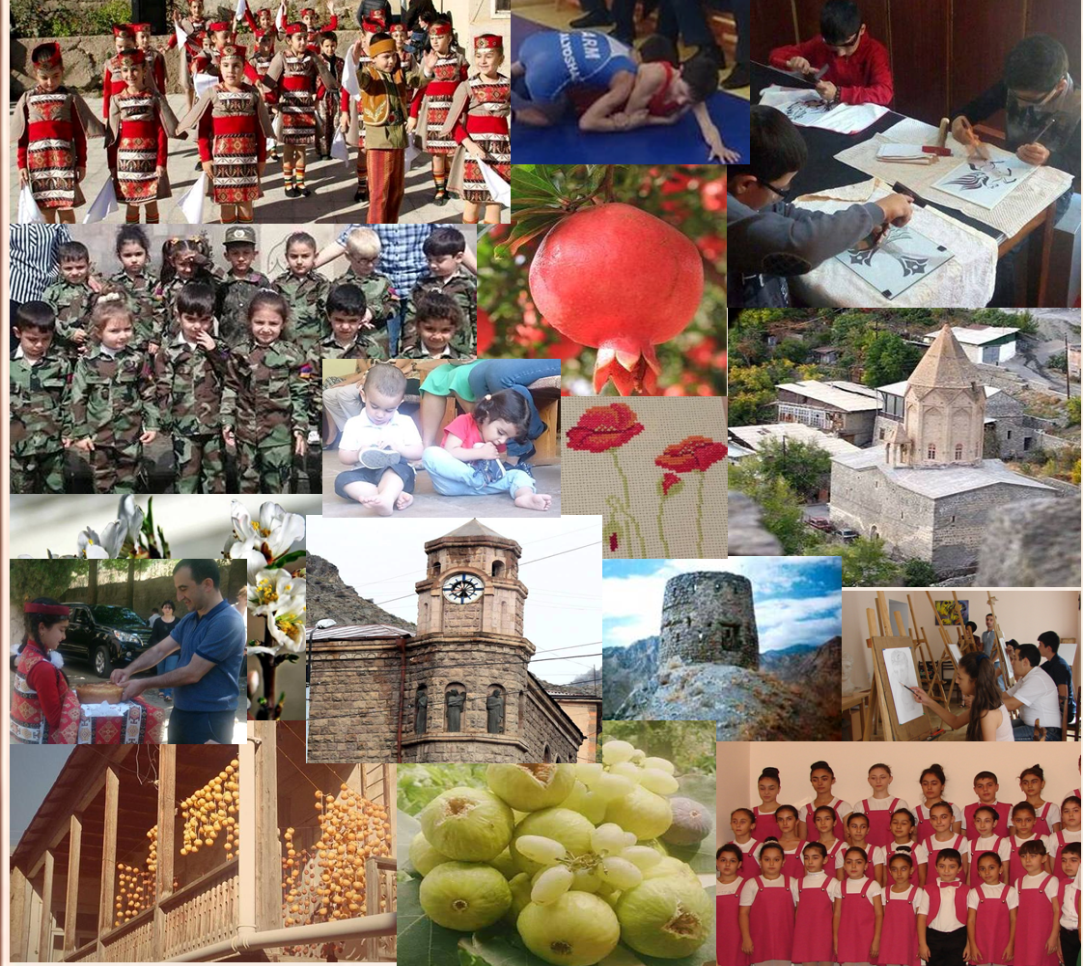 Կազմել  է՝  համայնքի   ղեկավար    Մխիթար ԶաքարյանՀաստատվել է՝  համայնքի ավագանու  2020թ                      -ի   թիվ   10  որոշմամբ                                               (նիստի ամսաթիվը)Մեղրի  2020թ.ՆերածությունՄեղրի համայնքի 2020թ. տարեկան աշխատանքային պլանը (ՏԱՊ-ը) նպատակ ունի արդյունավետ պլանավորման միջոցով բարելավել համայնքում կայացվող որոշումների որակը: Հիմք ունենալով համայնքի հնգամյա զարգացման ծրագիրը, ՏԱՊ-ը ուղղված է հստակեցնելու տարեկան կտրվածքով համայնքի զարգացմանն ուղղված  ծրագրերը և միջոցառումները, դրանց իրականացման համար ներդրվող ռեսուրսներն ու ժամկետները: Որպես համայնքի տարեկան ծրագրային փաստաթուղթ, այն նպատակ ունի ներգրավել համայնքի ներքին և արտաքին ներդրողների հնարավորությունները՝ համայնքային խնդիրներն առավել արդյունավետ լուծելու գործում:Մեղրի համայնքի 2020թ. ՏԱՊ-ը բաղկացած է 5 հիմնական բաժիններից, որոնք կառուցված են ծրագրերի նպատակներից արդյունքներին հասնելու տրամաբանական հենքի վրա: Համայնքի տեսլականը և ոլորտային նպատակները սահմանում են 2020թ. Մեղրի համայնքում ՏԻՄ-երի լիազորությունների շրջանակներում սահմանված նպատակները, զարգացման հիմնական ուղղությունները և խթանները։ ՏԱՊ-ում ներկայացվում է նաև համայնքային սեփականություն հանդիսացող գույքի կառավարման տարեկան ծրագիրը՝ պլանավորված գործընթացները և գործողությունները: ՏԱՊ-ում նախատեսված ծրագրերի ֆինանսավորման պլանը սահմանում է ֆինանսավորման այն աղբյուրները, որոնք պետք է ապահովեն դրանց իրականացումը: ՏԱՊ-ի իրականացման արդյունավետությունը նախատեսվում է իրագործել ըստ մոնիթորինգի և գնահատման պլանի՝ կիսամյակային կամ տարեկան կտրվածքով:Այժմ ներկայացնեմ համայնքի 2020 թվականի աշխատանքային պլանը ըստ ոլորտների.Ընդհանուր բնույթի ծառայություններ.1.ՏԻՄ լիազորությունների իրականացման շրջանականերում բնակչությանը մատուցվող ծառայությունների արդյունավետ կառավարման, մատչելիության և հասանելիության ապահովման, սպասարկման որակի բարելավման, աշխատակազմի պահպանման և արդյունավետության բարձրացման համար 2020թ-ին նախատեսվում է տրամադրել 150820.25 դրամ:2.Եվրոպայի խորհրդի գրասենյակ ներկայացված դրամաշնորհային ծրագրի շրջանակներում նախատեսվում է վերանորոգել Ագարակ քաղաքի վարչական շենքը:Քաղաքաշինություն և կոմունալ տնտեսություն2020 թ ՏԱՊ-ով նախատեսվում  է կազմակերպել համայնքի քաղաքաշինական նորմերի, համայնքային գույքի և ենթակառուցվածքների, հանրային վայրերի պահպանումն ու զարգացումը.1.Մասնավորապես 2020թ-ին համայնքը կիրառի համակցված տարածական պլանավորման ամբողջովին նոր փաստաթուղթ, որը մշակվել է հաշվի առնելով  համայնքի զարգացման ռազմավարությունը: 2. Ագարակ քաղաքի Աբովյան փողոցի բարեկարգում, մայթերի կառուցում, ծառուղու հիմնում:Համայնքում կոմունալ ծառայությունների իրականացման համար նախատեսվում է 188 348 600 դրամի   
       ներդրում, որի շրջանականերում կիրականացվեն հետևյալ միջոցառումները1. Աղբահանության ծառայության մատուցում համայնքի գյուղական բնակավայրերում, հանգստի գոտիներում և հասարակական նշանակության այլ վայրերում և 6 միավոր տեխնիկայի կիրառում:2.Պլաստիկ թափոնների առանձնացման համակարգի շարունակական կիրառում համայնքի ողջ տարածքում: 3. Միջհամայնքային դաշտային ճանապարհների բարեկարգում, սան. մաքրման և կանաչապատման աշխատանքներ:Տրանսպորտի ոլորտում նախատեսվում է 28 851 400 դրամի ներդրում, մասնավորապես.1.Միջհամայնքային տրանսպորտային ցանցի բարելավում և շարունակական շահագործում. համալրված ավտոպարկը թույլ կտա առավել ինտենսիվ կապ ապահովելու բնակավայրերի միջև՝ առավել նպաստավոր պայմաններ ստեղծելով համայնքի սոցիալ -տնտեսական զարգացման համար:Կրթության, սպորտի և մշակույթի ոլորտում տարեկան ներդրումների նախատեսվող թիվը կազմում է 695 089 802 դրամ, որով պետք է իրականացվեն հետևյալ ծրագրերը. 1. Նախադպրոցական  կրթության ծառայության մատուցում համայնքում2. Արտադպրոցական կրթության ծառայության մատուցում համայնքում 3. Որակյալ նախադպրոցական կրթության շրջանակներում նախատեսվում է ավարտին հասցել Մեղրիի մանկապարտեզի շենքի հիմնանորորգման 1-ին փուլը և իրականացնել 2-րդ փուլի իրագործումը, ջեռուցման համակարգի ներդրումը՝ ընդհանուր 205 285 130 դրամ նախահաշվային արժեքով: 4. Որպես մանկապարտեզաշինության ծրագրի շարունակություն Շվանիձոր բնակավայրերում նախադպրոցական ուսումնական հաստատությունների հիմնում, իսկ Լեհվազում առկա մանկապարտեզի հիմնանորոգում: 5. Պետական մարզադպրոցի հիմնում՝ 117 000 000 դրամ նախահաշվային արժեքով:6.Արևային պանելների տեղադրում Ագարակ և Մեղրի քաղաքների մանկապարտեզներում և «Մեղրի համայնքի «Արևիք» արվեստի դպրոց»-ի Ագարակի մասնաշենքում:7. Արտադպրոցական կրթության ծառայությունների մատուցում գյուղական բնակավայրերում 8.Մշակույթային միջոցառումների իրականացում ինչպես քաղաքային, այնպես էլ գյուղական բնակավայրերում: Տնտեսություն  Մեղրի համայնքի տնտեսության ապակենտրոնացումը    ամենահատկանշական ռազմավարութուններից է համայնքի զարգազման 5-ամյա ծրագրում և տարեկան աշխատանքային պլանում ներառված են հետևյալ ծրագրերը.Համայնքում գյուղատնտեսության զարգացման համար առկա են գրեթե բոլոր նախապայմանները, ունենք արդիականացված ոռոգման համակարգ և բնակլիմայական պայմաններ պտղաբուծուությունը զարգացնելու համար, սակայն ունենք ոռոգման ջրի կուտակման և բերքի իրացման գերխնդիր, ինչը տարեցտարի մշակվող տարածքների ընդլայման հետ առավել արդիական է դառնում: Այդ խնդրի լուծման համար համայնքը 2020թ.-ի տարեկան աշխատանքային պլանում նախատեսում է՝ջրի կուտակման փոքր ավազանների հիմնում՝ 71 236 040 դրամ արժեքով, որը համայնքային բյուջեով իրականացվող սուբվենցիոն ծրագիր է, շահագործման կհանձնվի բերքի իրացման նպատակով 2019թ. կառուցված գյուղատնտեսական շուկան՝ ներգրավելով վաճառող ֆերմերների2019թ. սուբվենցիոն ծրագրի շրջանակներում Մեղրիի մաքսակետին կից կառուցված կայանատեղիի շահագործում, վճարման և օգտագործման պայմանների, սակագների սահմանում, ինչը ուղևորային հոսքի առկա պայմաններում ենթադրում է համայնքային բյուջեի լրացուցիչ եկամուտներ:համայնքային բյուջեի ծախսերի օպտիմալացման քաղաքականության շրջանակներում 2020 թվականի ՏԱՊ-ում նախատեսվում է համայնքային մանկապարտեզները համալրել արևային էներգիայի ստացման համակարգերով:  Եվրասիական Զարգացման Բանկի համաֆինանսավորմամբ իրականացնել ներտնտեսային ոռոգման ցանցի վերականգնման աշխատանքներ Շվանիձոր, Ալվանք, Ագարակ բնակավայրերում:      Վերը նշված ծրագրերը նախատեսվում է իրականացնել ինչպես համայնքային բյուջեի, այնպես էլ դոնոր կազմակերպությունների և  պետական բյուջեի ֆինանսավորմամբ:Համայնքի տեսլականը և ոլորտային նպատակներըՀամայնքի տեսլականը՝Մեղրին բազմաբնակավայր, զարգացած ենթակառուցվածքներով, բարեկարգ համայնք է՝ զարգացած գյուղատնտեսությամբ, փոքր և միջին ձեռնարկատիրությամբ, որտեղ բնակչությանը մատուցվում են բարձրակարգ հանրային ծառայություններ, իսկ բնակիչները ձևավորել են ամուր քաղաքացիական հասարակություն: Աղյուսակ 1․ Համայնքի կայուն զարգացման ցուցանիշներըԵլակետային արժեքը համապատասխան ցուցանիշի՝ ՏԱՊ-ի մշտական տարվա հունվարի 1-ի դրությամբ ֆիքսված արժեքն է: Թիրախային արժեքը համապատասխան ցուցանիշի պլանավորվող արժեքն է, այսինքն այն արժեքը, որին կհասնի համայնքը ՏԱՊ-ը հաջողությամբ իրականացնելու դեպքում:Ցուցանիշների ցանկը սպառիչ չէ և կարող է լրացվել ըստ համայնքի առանձնահատկությունների և հայեցողության։ Աղյուսակ 2․ Համայնքի ոլորտային նպատակներըՀամայնքի  2020 թ. ծրագրերի ցանկը և տրամաբանական հենքերը (ըստ ոլորտների)Աղյուսակ 3․ ՏԱՊ-ի ծրագրերը, որոնք ապահովված են համապատասխան ֆինանսական միջոցներով Աղյուսակ 4․ ՏԱՊ-ի ծրագրերը, որոնք ապահովված չեն համապատասխան ֆինանսական միջոցներով Աղյուսակ 5. ՏԱՊ-ով նախատեսված ծրագրերի տրամաբանական հենքերը՝ ըստ համայնքի ղեկավարի լիազորությունների ոլորտներիՀամայնքային  գույքի  կառավարման  2020թ.  ծրագիրըԱղյուսակ 6․ Համայնքի սեփականություն համարվող գույքի կառավարման  2020թ. ծրագիրըՀամայնքի  ՏԱՊ-ի  ֆինանսավորման  պլանըԱղյուսակ 7․ ՏԱՊ-ի ֆինանսավորման պլանը՝ ըստ համայնքի ղեկավարի լիազորությունների ոլորտներիՀամայնքի  ՏԱՊ-ի  մոնիթորինգի  և  գնահատման  պլանըԱղյուսակ 8․ Համայնքի ՏԱՊ-ում ներառված ծրագրի արդյունքային ցուցանիշների մոնիթորինգի և գնահատման վերաբերյալ տեղեկատվության ներկայացման ձևանմուշըՑուցանիշԵլակետային արժեքԹիրախային արժեքԱղքատության շեմից ցածր գտնվող ընտանիքների թվի տեսակարար կշիռը համայնքի ընտանիքների ընդհանուր թվի մեջ (%)1412Համայնքի բյուջեի սեփական եկամուտների տեսակարար կշիռն ընդհանուր եկամուտների մեջ (%)41,645Համայնքում հաշվառված բնակիչների ընդհանուր թիվը (մարդ)1173411800Համայնքում տվյալ տարվա ընթացքում ներդրումների ծավալը (հազ. դրամ)985327.91000000.0Համայնքում գործող ՓՄՁ-ների քանակը և դրանցում աշխատատեղերի թիվը (հատ)6/966/96Ոլորտային նպատակՎերջնական արդյունքի՝Վերջնական արդյունքի՝Վերջնական արդյունքի՝Ոլորտային նպատակՑուցանիշԵլակետային արժեքԹիրախային արժեքՈլորտ 1. Ընդհանուր: Ապահովել տեղական ինքնակառավարումը  Մեղրի բազմաբնակավայր համայնքում, ունենալ բնակչությանը մատուցվող համայնքային ծառայությունների արդյունավետ  և թափանցիկ կառավարման համակարգԿազմակերպել համայնքային գույքի, կառավարումը, նպատակային օգտագործումըՏեղական ինքնակառավարման մարմինների արդյունավետ, հասցեական, մասնակցային և ուղենշված գործունեություն, %Համայնքային գույքի արդյունավետ կառավարում%75658075Ոլորտ 2. Քաղաքաշինություն և կոմունալ տնտեսություն: Կազմակերպել համայնքի քաղաքաշինական նորմերի, համայնքային գույքի և ենթակառուցվածքների, հանրային վայրերի պահպանումն ու զարգացումը Ապահովել համայնքի բնակիչների առողջության և շրջակա միջավայրի վրա աղբի բացասական ներգործության նվազեցումն  ու չեզոքացումը  Ստեղծել բնակության համար հարմարավետ և էկոլոգիապես անվտանգ պայմաններ Համայնքային գույքի և ենթակառուցվածքների, հանրային վայրերի բարելավված վիճակը, % Սանիտարահիգիենիկ ու էկոլոգիական պայմանների ապահովումը, %Հանրային տարածքների մաքրության  աստիճանը,  %Համայնքի կանաչապատ հատվածների ընդլանում % 7030705575357560Ոլորտ 3. Տրանսպորտ:Կազմակերպել համայնքի միջբնակավայրային կանոնավոր ուղևորափոխադրումները Հասարակական տրանսպորտի հասանելիությունը բնակավայրերում %8085Ոլորտ 4. Տնտեսություն:Նպաստել այգեգործության զարգացմանը Մեղրի համայնքումՈռոգվող և մշակվող հողամասերի ավելացում %7080Ոլորտ 5. Կրթություն:  Կազմակերպել նախադպրոցական կրթության և արտադպրոցական դաստիարակության որակյալ ծառայություններՆախադպրոցական կրթության և դաստիրակության  ծառայության որակը %Արտադպրոցական կրթության ծառայության որակը %75608570Ոլորտ 6. Մշակույթ և երիտասարդության հետ տարվող աշխատանքներ:  Կազմակերպել համայնքի մշակութային կյանքը, խթանել միջոցառումներին բնակիչների ակտիվ մասնակցությունը Կազմակերպել համայնքի մշակութային կազմակերպությունների աշխատանքըՀամայնքի մշակութային նախաձեռնություններին  բնակիչների մասնակցությունը, %Մշակութային կազմակերպությունների ծառայությունների բարելավում %35554060Ոլորտ 7. Սոցիալական պաշտպանություն: Բարելավել համայնքի կարիքավոր ընտանիքների սոցիալական վիճակըՍոցիալական աջակցություն ստացող անապահով ընտանիքների տեսակարար կշիռը համայնքում առկա սոցիալապես կարիքավոր ընտանիքների մեջ %2530Հ/հԾրագրի անվանումըԾրագրի արժեքը (հազ. դրամ)Ծրագրի արժեքը (հազ. դրամ)ԲԲՀ-ի բնակավայրըԲԲՀ-ի բնակավայրըՈլորտ 1. ԸնդհանուրՈլորտ 1. ԸնդհանուրՈլորտ 1. ԸնդհանուրՈլորտ 1. ԸնդհանուրՈլորտ 1. ԸնդհանուրՈլորտ 1. Ընդհանուր1Համայնքային ծառայությունների արդյունավետ կառավարում, աշխատակազմի աշխատանքի արդյունավետության բարձրացում4380.04380.0 Բոլոր բնակավայրերում  Բոլոր բնակավայրերում 2Համայնքի աշխատակազմի պահպանում134193.5134193.5 Բոլոր բնակավայրերում  Բոլոր բնակավայրերում 3.Համայնքի կենտրոնից մատուցվող ծառայությունների մատչելիության և հասանելիության ապահովում, սպասարկման որակի բարելավում5396.755396.75Մեղրի բնակավայրՄեղրի բնակավայր4.Համայնքային հողերի կառավարում0.00.0 Բոլոր բնակավայրերում  Բոլոր բնակավայրերում 5.Վարչական շենքի վերանորոգում6 850 0006 850 000Ագարակ բնակավայրԱգարակ բնակավայրԸնդամենըԸնդամենը150820.25150820.25Ոլորտ 2. Քաղաքաշինություն և կոմունալ տնտեսությունՈլորտ 2. Քաղաքաշինություն և կոմունալ տնտեսությունՈլորտ 2. Քաղաքաշինություն և կոմունալ տնտեսությունՈլորտ 2. Քաղաքաշինություն և կոմունալ տնտեսությունՈլորտ 2. Քաղաքաշինություն և կոմունալ տնտեսությունՈլորտ 2. Քաղաքաշինություն և կոմունալ տնտեսություն1.Հանրային հատվածների բարեկարգում, 44413.844413.8Բոլոր բնակավայրերումԲոլոր բնակավայրերում2.Հանրային հատվածների կանաչապատ տարածքների ընդլայնում8232.458232.45Բոլոր բնակավայրերումԲոլոր բնակավայրերում3.Համայնքի ենթակառուցվածքների պահպանում 24861.2524861.25Բոլոր բնակավայրերումԲոլոր բնակավայրերում4.Աղբահանության ծառայությունների մատուցում78235.278235.2Բոլոր բնակավայրերումԲոլոր բնակավայրերում5.Սանիտարական մաքրման  ծառայությունների մատուցում32605.932605.9Բոլոր բնակավայրերումԲոլոր բնակավայրերում6.Համայնքի  ենթակառուցվածքների   զարգացում140000.0140000.0Մեղրի բնակավայրՄեղրի բնակավայր7.Մեղրի քաղաքի Զբոսայգու կառուցման աշխատանքների ավարտում7299.1877299.187Մեղրի բնակավայրՄեղրի բնակավայր8.2019թ. կառուցված գյուղատնտեսական շուկայի շահագործում և ֆերմերների ներգրավում00.000.0Մեղրի բնակավայրՄեղրի բնակավայր9.2019թ. սուբվենցիոն ծրագրով Մեղրիի մաքսակետին կից կառուցված կայանատեղիի շահագործում, վճարման և օգտագործման պայմանների, սակագների սահմանումԱգարակ բնակավայրԱգարակ բնակավայրԸնդամենըԸնդամենը335 647.787335 647.787Ոլորտ 3. ՏրանսպորտՈլորտ 3. ՏրանսպորտՈլորտ 3. ՏրանսպորտՈլորտ 3. ՏրանսպորտՈլորտ 3. Տրանսպորտ1.Միջբնակավայրային հասարակական տրանսպորտի ապահովում28851.428851.4Բոլոր բնակավայրերումԲոլոր բնակավայրերումԸնդամենըԸնդամենը28 851.428 851.4Ոլորտ 4.ԳյուղատնտեսությունՈլորտ 4.ԳյուղատնտեսությունՈլորտ 4.ԳյուղատնտեսությունՈլորտ 4.ԳյուղատնտեսությունՈլորտ 4.ԳյուղատնտեսությունՈլորտ 4.Գյուղատնտեսություն1.Ջրակուտակման ավազանների կառուցում71236.0471236.04Ագարակ, Կարճևան, Լեհվազ, ՆռնաձորԱգարակ, Կարճևան, Լեհվազ, Նռնաձոր2.Ներտնտեսային ոռոգման ցանցի վերականգնման աշխատանքներ 284277.0284277.0Շվանիձոր, Ալվանք, Ագարակ բնակավայրեր:Շվանիձոր, Ալվանք, Ագարակ բնակավայրեր:ԸնդամենըԸնդամենը355513.04355513.04Ոլորտ 5. ԿրթությունՈլորտ 5. ԿրթությունՈլորտ 5. ԿրթությունՈլորտ 5. ԿրթությունՈլորտ 5. ԿրթությունՈլորտ 5. Կրթություն1.Նախադպրոցական  կրթության ծառայության մատուցում   համայնքում139424.1139424.1Մեղրի, Ագարակ, Կարճևան, Լեհվազ, Վարդանիձոր, Մեղրի, Ագարակ, Կարճևան, Լեհվազ, Վարդանիձոր, 2.Արտադպրոցական կրթության ծառայության մատուցում   համայնքում80000.080000.0Մեղրի, ԱգարակՄեղրի, Ագարակ3.Մարզադպրոցի կառուցում117000.0117000.0ԱգարակԱգարակ4.Մանկապարտեզի շենքի հիմնանորորգման 2-րդ փուլի իրագործում, ջեռուցման համակարգի ներդրում:278665.702278665.702Մեղրի բնակավայրՄեղրի բնակավայր5. Որպես մանկապարտեզաշինության ծրագրի շարունակություն նախադպրոցական ուսումնական հաստատությունների հիմնում և վերանորոգում80000.080000.0Շվանիձոր/հիմնում/Լեհվազ/վերանորոգում/Շվանիձոր/հիմնում/Լեհվազ/վերանորոգում/6.Արևային պանելների ներդրում մանկապարտեզներում և արվեստի դպրոցում00.000.0Ագարակ, ՄեղրիԱգարակ, ՄեղրիԸնդամենըԸնդամենը695 089.802695 089.802Ոլորտ 6. Մշակույթ և երիտասարդության հետ տարվող աշխատանքներՈլորտ 6. Մշակույթ և երիտասարդության հետ տարվող աշխատանքներՈլորտ 6. Մշակույթ և երիտասարդության հետ տարվող աշխատանքներՈլորտ 6. Մշակույթ և երիտասարդության հետ տարվող աշխատանքներՈլորտ 6. Մշակույթ և երիտասարդության հետ տարվող աշխատանքներՈլորտ 6. Մշակույթ և երիտասարդության հետ տարվող աշխատանքներ1.Մշակութային կյանքի կազմակերպում համայնքում27500.027500.0Բոլոր բնակավայրերումԲոլոր բնակավայրերումԸնդամենըԸնդամենը27 500.027 500.0Ոլորտ 7. Սոցիալական պաշտպանությունՈլորտ 7. Սոցիալական պաշտպանությունՈլորտ 7. Սոցիալական պաշտպանությունՈլորտ 7. Սոցիալական պաշտպանությունՈլորտ 7. Սոցիալական պաշտպանությունՈլորտ 7. Սոցիալական պաշտպանություն1.Սոցիալական աջակցություն անապահով խմբերին4500.04500.0Բոլոր բնակավայրերումԲոլոր բնակավայրերումԸնդամենըԸնդամենը4500.04500.0ԸնդհանուրըԸնդհանուրըԸնդհանուրը1 597 972.279Հ/հԾրագրի անվանումըԾրագրի արժեքը (հազ. դրամ)ԲԲՀ-ի բնակավայրըՈլորտ 1. Նախադպրոցական կրթությունՈլորտ 1. Նախադպրոցական կրթությունՈլորտ 1. Նախադպրոցական կրթությունՈլորտ 1. Նախադպրոցական կրթություն1.Մեղրի համայնքի 3 բնակավայրում մանկապարտեզների ստեղծում, ամբուլատորյաների շենքերի վերակառուցման միջոցով76547.14Լիճք, Ալվանք, Կարճևան, 2.Վանք և Կալեր բնակավայրեր տանող կամրջի նորոգման աշխատանքներ 27164.44Վանք, ԿալերԸնդամենըԸնդամենը103711.58Ամփոփ նկարագիրԱմփոփ նկարագիրԱմփոփ նկարագիրԱմփոփ նկարագիրԱմփոփ նկարագիրԱմփոփ նկարագիրԱմփոփ նկարագիրԱրդյունքային ցուցանիշներՏեղեկատվության աղբյուրներՏեղեկատվության աղբյուրներՊատասխանատուԺամկետՌիսկերՈլորտ 1. Ընդհանուր Ոլորտ 1. Ընդհանուր Ոլորտ 1. Ընդհանուր Ոլորտ 1. Ընդհանուր Ոլորտ 1. Ընդհանուր Ոլորտ 1. Ընդհանուր Ոլորտ 1. Ընդհանուր Ոլորտ 1. Ընդհանուր Ոլորտ 1. Ընդհանուր Ոլորտ 1. Ընդհանուր Ոլորտ 1. Ընդհանուր Ոլորտ 1. Ընդհանուր Ոլորտ 1. Ընդհանուր Ոլորտի նպատակ.Ապահովել տեղական ինքնակառավարումը  Մեղրի բազմաբնակավայր համայնքում, ունենալ բնակչությանը մատուցվող համայնքային ծառայությունների արդյունավետ  և թափանցիկ կառավարման համակարգԿազմակերպել համայնքային գույքի, կառավարումը, նպատակային օգտագործումըՈլորտի նպատակ.Ապահովել տեղական ինքնակառավարումը  Մեղրի բազմաբնակավայր համայնքում, ունենալ բնակչությանը մատուցվող համայնքային ծառայությունների արդյունավետ  և թափանցիկ կառավարման համակարգԿազմակերպել համայնքային գույքի, կառավարումը, նպատակային օգտագործումըՈլորտի նպատակ.Ապահովել տեղական ինքնակառավարումը  Մեղրի բազմաբնակավայր համայնքում, ունենալ բնակչությանը մատուցվող համայնքային ծառայությունների արդյունավետ  և թափանցիկ կառավարման համակարգԿազմակերպել համայնքային գույքի, կառավարումը, նպատակային օգտագործումըՈլորտի նպատակ.Ապահովել տեղական ինքնակառավարումը  Մեղրի բազմաբնակավայր համայնքում, ունենալ բնակչությանը մատուցվող համայնքային ծառայությունների արդյունավետ  և թափանցիկ կառավարման համակարգԿազմակերպել համայնքային գույքի, կառավարումը, նպատակային օգտագործումըՈլորտի նպատակ.Ապահովել տեղական ինքնակառավարումը  Մեղրի բազմաբնակավայր համայնքում, ունենալ բնակչությանը մատուցվող համայնքային ծառայությունների արդյունավետ  և թափանցիկ կառավարման համակարգԿազմակերպել համայնքային գույքի, կառավարումը, նպատակային օգտագործումըՈլորտի նպատակ.Ապահովել տեղական ինքնակառավարումը  Մեղրի բազմաբնակավայր համայնքում, ունենալ բնակչությանը մատուցվող համայնքային ծառայությունների արդյունավետ  և թափանցիկ կառավարման համակարգԿազմակերպել համայնքային գույքի, կառավարումը, նպատակային օգտագործումըՈլորտի նպատակ.Ապահովել տեղական ինքնակառավարումը  Մեղրի բազմաբնակավայր համայնքում, ունենալ բնակչությանը մատուցվող համայնքային ծառայությունների արդյունավետ  և թափանցիկ կառավարման համակարգԿազմակերպել համայնքային գույքի, կառավարումը, նպատակային օգտագործումըՏեղական ինքնակառավարման մարմինների արդյունավետ, հասցեական, մասնակցային և ուղենշված գործունեություն, 80%Համայնքային գույքի արդյունավետ կառավարում 75%Հաշվետվություններ,մոնիթորինգի  և գնահատման արդյունքներՀաշվետվություններ,մոնիթորինգի  և գնահատման արդյունքներՀամայնքի ղեկավար 1 տարի -Ծրագիր 1.  Համայնքային ծառայությունների արդյունավետ կառավարում, աշխատակազմի աշխատանքի արդյունավետության բարձրացումԾրագիր 1.  Համայնքային ծառայությունների արդյունավետ կառավարում, աշխատակազմի աշխատանքի արդյունավետության բարձրացումԾրագիր 1.  Համայնքային ծառայությունների արդյունավետ կառավարում, աշխատակազմի աշխատանքի արդյունավետության բարձրացումԾրագիր 1.  Համայնքային ծառայությունների արդյունավետ կառավարում, աշխատակազմի աշխատանքի արդյունավետության բարձրացումԾրագիր 1.  Համայնքային ծառայությունների արդյունավետ կառավարում, աշխատակազմի աշխատանքի արդյունավետության բարձրացումԾրագիր 1.  Համայնքային ծառայությունների արդյունավետ կառավարում, աշխատակազմի աշխատանքի արդյունավետության բարձրացումԾրագիր 1.  Համայնքային ծառայությունների արդյունավետ կառավարում, աշխատակազմի աշխատանքի արդյունավետության բարձրացումԾրագիր 1.  Համայնքային ծառայությունների արդյունավետ կառավարում, աշխատակազմի աշխատանքի արդյունավետության բարձրացումԾրագիր 1.  Համայնքային ծառայությունների արդյունավետ կառավարում, աշխատակազմի աշխատանքի արդյունավետության բարձրացումԾրագիր 1.  Համայնքային ծառայությունների արդյունավետ կառավարում, աշխատակազմի աշխատանքի արդյունավետության բարձրացումԾրագիր 1.  Համայնքային ծառայությունների արդյունավետ կառավարում, աշխատակազմի աշխատանքի արդյունավետության բարձրացումԾրագիր 1.  Համայնքային ծառայությունների արդյունավետ կառավարում, աշխատակազմի աշխատանքի արդյունավետության բարձրացումԾրագիր 1.  Համայնքային ծառայությունների արդյունավետ կառավարում, աշխատակազմի աշխատանքի արդյունավետության բարձրացումԾրագրի նպատակ. Համայնքային ծառայությունների արդյունավետ կառավարում, աշխատակազմի աշխատանքի արդյունավետության բարձրացումԾրագրի նպատակ. Համայնքային ծառայությունների արդյունավետ կառավարում, աշխատակազմի աշխատանքի արդյունավետության բարձրացումԾրագրի նպատակ. Համայնքային ծառայությունների արդյունավետ կառավարում, աշխատակազմի աշխատանքի արդյունավետության բարձրացումԾրագրի նպատակ. Համայնքային ծառայությունների արդյունավետ կառավարում, աշխատակազմի աշխատանքի արդյունավետության բարձրացումԾրագրի նպատակ. Համայնքային ծառայությունների արդյունավետ կառավարում, աշխատակազմի աշխատանքի արդյունավետության բարձրացումԾրագրի նպատակ. Համայնքային ծառայությունների արդյունավետ կառավարում, աշխատակազմի աշխատանքի արդյունավետության բարձրացումԾրագրի նպատակ. Համայնքային ծառայությունների արդյունավետ կառավարում, աշխատակազմի աշխատանքի արդյունավետության բարձրացումՏԻՄ-երի աշխատանքների կազմակերպման արդյունավետությունը բարելավվել է 75%Հաշվետվություններ, համայնքի համացանցային կայքՀաշվետվություններ, համայնքի համացանցային կայքԱշխատակազմի քարտուղար1 տարի -Միջոցառումներ.  1. Համակարգչային ծառայությունների ձեռք բերում 2. Մասնագիտական և այլ ծառայությունների ձեռք բերումՄիջոցառումներ.  1. Համակարգչային ծառայությունների ձեռք բերում 2. Մասնագիտական և այլ ծառայությունների ձեռք բերումՄիջոցառումներ.  1. Համակարգչային ծառայությունների ձեռք բերում 2. Մասնագիտական և այլ ծառայությունների ձեռք բերումՄիջոցառումներ.  1. Համակարգչային ծառայությունների ձեռք բերում 2. Մասնագիտական և այլ ծառայությունների ձեռք բերումՄիջոցառումներ.  1. Համակարգչային ծառայությունների ձեռք բերում 2. Մասնագիտական և այլ ծառայությունների ձեռք բերումՄիջոցառումներ.  1. Համակարգչային ծառայությունների ձեռք բերում 2. Մասնագիտական և այլ ծառայությունների ձեռք բերումՄիջոցառումներ.  1. Համակարգչային ծառայությունների ձեռք բերում 2. Մասնագիտական և այլ ծառայությունների ձեռք բերումԵլքի ցուցանիշներԾրագրային  թարմացումներ -3Հարկերի հաշվառման և հաշվարկման արդյունավետության մակարդակի բարձրացում- 15% Չափագրվող և պետական գրանցման ենթակա գույքային միավորների թիվը-200 Մուտքի ցուցանիշներՀամակարգիչների թիվը-4Աշխատակիցների թիվը-4Միջոցառումների իրականացման ընդհանուր ծախսերը՝ 4380.0 հազ. դրամ, համայնքի բյուջեՄեղրիի համայնքապետարան,,,ՏՀԶՎԿ,, ՀԿ, ,,Վեկտոր պլյուս,, ՍՊԸ, ՀԾՄեղրիի համայնքապետարան,,,ՏՀԶՎԿ,, ՀԿ, ,,Վեկտոր պլյուս,, ՍՊԸ, ՀԾԾրագիր 2.  Համայնքի աշխատակազմի պահպանումԾրագիր 2.  Համայնքի աշխատակազմի պահպանումԾրագիր 2.  Համայնքի աշխատակազմի պահպանումԾրագիր 2.  Համայնքի աշխատակազմի պահպանումԾրագիր 2.  Համայնքի աշխատակազմի պահպանումԾրագիր 2.  Համայնքի աշխատակազմի պահպանումԾրագիր 2.  Համայնքի աշխատակազմի պահպանումԾրագիր 2.  Համայնքի աշխատակազմի պահպանումԾրագիր 2.  Համայնքի աշխատակազմի պահպանումԾրագիր 2.  Համայնքի աշխատակազմի պահպանումԾրագիր 2.  Համայնքի աշխատակազմի պահպանումԾրագիր 2.  Համայնքի աշխատակազմի պահպանումԾրագիր 2.  Համայնքի աշխատակազմի պահպանումԾրագրի նպատակ.Օրենքով ՏԻՄ-երին վերապահված լիազորությունների  պատշաճ իրականացում համայնքումԾրագրի նպատակ.Օրենքով ՏԻՄ-երին վերապահված լիազորությունների  պատշաճ իրականացում համայնքումԾրագրի նպատակ.Օրենքով ՏԻՄ-երին վերապահված լիազորությունների  պատշաճ իրականացում համայնքումԾրագրի նպատակ.Օրենքով ՏԻՄ-երին վերապահված լիազորությունների  պատշաճ իրականացում համայնքումԾրագրի նպատակ.Օրենքով ՏԻՄ-երին վերապահված լիազորությունների  պատշաճ իրականացում համայնքումԾրագրի նպատակ.Օրենքով ՏԻՄ-երին վերապահված լիազորությունների  պատշաճ իրականացում համայնքումԾրագրի նպատակ.Օրենքով ՏԻՄ-երին վերապահված լիազորությունների  պատշաճ իրականացում համայնքումՏԻՄ-երի կողմից մատուցվող համայնքային (հանրային, ոչ վարչական բնույթի) ծառայությունների հասանելիությունը համայնքի բնակիչներին, 70%Հաշվետվություններ,մոնիթորինգի  և գնահատման արդյունքներԱշխատակազմի քարտուղարԱշխատակազմի քարտուղար 1 տարի  -Միջոցառումներ.1.Մեղրի համայնքի աշխատակազմի պահպանություն՝ առանց բնակավայրերի վարչական ղեկավարների պահպանման ծախսերի 2. Ագարակ բնակավայրի վարչական ղեկավարի պահպանում3. Նռնաձոր բնակավայրի վարչական ղեկավարի պահպանում4. Շվանիձոր բնակավայրի վարչական ղեկավարի պահպանում5 Ալվանք բնակավայրի վարչական ղեկավարի պահպանում6. Կարճևան բնակավայրի վարչական ղեկավարի պահպանում7. Լեհվազ բնակավայրի վարչական ղեկավարի պահպանում8. Վարդանիձոր  բնակավայրի վարչական ղեկավարի պահպանում9. Լիճք բնակավայրի վարչական ղեկավարի պահպանում10. Տաշտուն բնակավայրի վարչական ղեկավարի պահպանումՄիջոցառումներ.1.Մեղրի համայնքի աշխատակազմի պահպանություն՝ առանց բնակավայրերի վարչական ղեկավարների պահպանման ծախսերի 2. Ագարակ բնակավայրի վարչական ղեկավարի պահպանում3. Նռնաձոր բնակավայրի վարչական ղեկավարի պահպանում4. Շվանիձոր բնակավայրի վարչական ղեկավարի պահպանում5 Ալվանք բնակավայրի վարչական ղեկավարի պահպանում6. Կարճևան բնակավայրի վարչական ղեկավարի պահպանում7. Լեհվազ բնակավայրի վարչական ղեկավարի պահպանում8. Վարդանիձոր  բնակավայրի վարչական ղեկավարի պահպանում9. Լիճք բնակավայրի վարչական ղեկավարի պահպանում10. Տաշտուն բնակավայրի վարչական ղեկավարի պահպանումՄիջոցառումներ.1.Մեղրի համայնքի աշխատակազմի պահպանություն՝ առանց բնակավայրերի վարչական ղեկավարների պահպանման ծախսերի 2. Ագարակ բնակավայրի վարչական ղեկավարի պահպանում3. Նռնաձոր բնակավայրի վարչական ղեկավարի պահպանում4. Շվանիձոր բնակավայրի վարչական ղեկավարի պահպանում5 Ալվանք բնակավայրի վարչական ղեկավարի պահպանում6. Կարճևան բնակավայրի վարչական ղեկավարի պահպանում7. Լեհվազ բնակավայրի վարչական ղեկավարի պահպանում8. Վարդանիձոր  բնակավայրի վարչական ղեկավարի պահպանում9. Լիճք բնակավայրի վարչական ղեկավարի պահպանում10. Տաշտուն բնակավայրի վարչական ղեկավարի պահպանումՄիջոցառումներ.1.Մեղրի համայնքի աշխատակազմի պահպանություն՝ առանց բնակավայրերի վարչական ղեկավարների պահպանման ծախսերի 2. Ագարակ բնակավայրի վարչական ղեկավարի պահպանում3. Նռնաձոր բնակավայրի վարչական ղեկավարի պահպանում4. Շվանիձոր բնակավայրի վարչական ղեկավարի պահպանում5 Ալվանք բնակավայրի վարչական ղեկավարի պահպանում6. Կարճևան բնակավայրի վարչական ղեկավարի պահպանում7. Լեհվազ բնակավայրի վարչական ղեկավարի պահպանում8. Վարդանիձոր  բնակավայրի վարչական ղեկավարի պահպանում9. Լիճք բնակավայրի վարչական ղեկավարի պահպանում10. Տաշտուն բնակավայրի վարչական ղեկավարի պահպանումՄիջոցառումներ.1.Մեղրի համայնքի աշխատակազմի պահպանություն՝ առանց բնակավայրերի վարչական ղեկավարների պահպանման ծախսերի 2. Ագարակ բնակավայրի վարչական ղեկավարի պահպանում3. Նռնաձոր բնակավայրի վարչական ղեկավարի պահպանում4. Շվանիձոր բնակավայրի վարչական ղեկավարի պահպանում5 Ալվանք բնակավայրի վարչական ղեկավարի պահպանում6. Կարճևան բնակավայրի վարչական ղեկավարի պահպանում7. Լեհվազ բնակավայրի վարչական ղեկավարի պահպանում8. Վարդանիձոր  բնակավայրի վարչական ղեկավարի պահպանում9. Լիճք բնակավայրի վարչական ղեկավարի պահպանում10. Տաշտուն բնակավայրի վարչական ղեկավարի պահպանումՄիջոցառումներ.1.Մեղրի համայնքի աշխատակազմի պահպանություն՝ առանց բնակավայրերի վարչական ղեկավարների պահպանման ծախսերի 2. Ագարակ բնակավայրի վարչական ղեկավարի պահպանում3. Նռնաձոր բնակավայրի վարչական ղեկավարի պահպանում4. Շվանիձոր բնակավայրի վարչական ղեկավարի պահպանում5 Ալվանք բնակավայրի վարչական ղեկավարի պահպանում6. Կարճևան բնակավայրի վարչական ղեկավարի պահպանում7. Լեհվազ բնակավայրի վարչական ղեկավարի պահպանում8. Վարդանիձոր  բնակավայրի վարչական ղեկավարի պահպանում9. Լիճք բնակավայրի վարչական ղեկավարի պահպանում10. Տաշտուն բնակավայրի վարչական ղեկավարի պահպանումՄիջոցառումներ.1.Մեղրի համայնքի աշխատակազմի պահպանություն՝ առանց բնակավայրերի վարչական ղեկավարների պահպանման ծախսերի 2. Ագարակ բնակավայրի վարչական ղեկավարի պահպանում3. Նռնաձոր բնակավայրի վարչական ղեկավարի պահպանում4. Շվանիձոր բնակավայրի վարչական ղեկավարի պահպանում5 Ալվանք բնակավայրի վարչական ղեկավարի պահպանում6. Կարճևան բնակավայրի վարչական ղեկավարի պահպանում7. Լեհվազ բնակավայրի վարչական ղեկավարի պահպանում8. Վարդանիձոր  բնակավայրի վարչական ղեկավարի պահպանում9. Լիճք բնակավայրի վարչական ղեկավարի պահպանում10. Տաշտուն բնակավայրի վարչական ղեկավարի պահպանումԵլքի ցուցանիշներԱվագանու նիստերի թիվը -13Վերապատրաստված աշխատակիցների թիվը - 9Բնակավայրերի տարածքում մատուցվող հանրային ծառայությունների հասանելիությունն ավելացել է 5%-ովՄուտքի ցուցանիշներԱշխատակիցների թիվը համայնքի կենտրոնում-41 Աշխատակիցների թիվը բնակավայրերում - 16Համայնքի կենտրոն բնակավայրի աշխ. պահպանման ծախսեր – 106605.8 հազ. դրամ9բնակավայրերում վարչական ղեկավարի պահպանման ծախսեր- 28817.7 հազ. դրամԳրասենյակային կահույքի և սարքավորումների ձեռքբերում՝ 1000.0Միջոցառումների իրականացման ընդհանուր ծախսերը՝ 135423.5 հազ. դրամ, համայնքի բյուջեՄեղրիի համայնքապետարանԾրագիր 3.  Համայնքի կենտրոնից մատուցվող ծառայությունների մատչելիության և հասանելիության ապահովում, սպասարկման որակի բարելավումԾրագիր 3.  Համայնքի կենտրոնից մատուցվող ծառայությունների մատչելիության և հասանելիության ապահովում, սպասարկման որակի բարելավումԾրագիր 3.  Համայնքի կենտրոնից մատուցվող ծառայությունների մատչելիության և հասանելիության ապահովում, սպասարկման որակի բարելավումԾրագիր 3.  Համայնքի կենտրոնից մատուցվող ծառայությունների մատչելիության և հասանելիության ապահովում, սպասարկման որակի բարելավումԾրագիր 3.  Համայնքի կենտրոնից մատուցվող ծառայությունների մատչելիության և հասանելիության ապահովում, սպասարկման որակի բարելավումԾրագիր 3.  Համայնքի կենտրոնից մատուցվող ծառայությունների մատչելիության և հասանելիության ապահովում, սպասարկման որակի բարելավումԾրագիր 3.  Համայնքի կենտրոնից մատուցվող ծառայությունների մատչելիության և հասանելիության ապահովում, սպասարկման որակի բարելավումԾրագիր 3.  Համայնքի կենտրոնից մատուցվող ծառայությունների մատչելիության և հասանելիության ապահովում, սպասարկման որակի բարելավումԾրագիր 3.  Համայնքի կենտրոնից մատուցվող ծառայությունների մատչելիության և հասանելիության ապահովում, սպասարկման որակի բարելավումԾրագիր 3.  Համայնքի կենտրոնից մատուցվող ծառայությունների մատչելիության և հասանելիության ապահովում, սպասարկման որակի բարելավումԾրագիր 3.  Համայնքի կենտրոնից մատուցվող ծառայությունների մատչելիության և հասանելիության ապահովում, սպասարկման որակի բարելավումԾրագիր 3.  Համայնքի կենտրոնից մատուցվող ծառայությունների մատչելիության և հասանելիության ապահովում, սպասարկման որակի բարելավումԾրագիր 3.  Համայնքի կենտրոնից մատուցվող ծառայությունների մատչելիության և հասանելիության ապահովում, սպասարկման որակի բարելավումԾրագրի նպատակ.ՏԻՄ աշխատակազմի կողմից մատուցվող ծառայությունների ապահովումԾրագրի նպատակ.ՏԻՄ աշխատակազմի կողմից մատուցվող ծառայությունների ապահովումԾրագրի նպատակ.ՏԻՄ աշխատակազմի կողմից մատուցվող ծառայությունների ապահովումԾրագրի նպատակ.ՏԻՄ աշխատակազմի կողմից մատուցվող ծառայությունների ապահովումԾրագրի նպատակ.ՏԻՄ աշխատակազմի կողմից մատուցվող ծառայությունների ապահովումԾրագրի նպատակ.ՏԻՄ աշխատակազմի կողմից մատուցվող ծառայությունների ապահովումԾրագրի նպատակ.ՏԻՄ աշխատակազմի կողմից մատուցվող ծառայությունների ապահովումՏԻՄ-երի կողմից բնակիչներին սպասարկման արագությունը և որակը-70%ՔՍԳ և ՔԿԱԳ հաշվետվություններ, համայնքի համացանցային կայքՔՍԳ և ՔԿԱԳ հաշվետվություններ, համայնքի համացանցային կայքԱշխատակազմի քարտուղար 1 տարի Միջոցառումներ.  1. ՔՍԳ աշխատանքների կազմակերպում2. ՔԿԱԳ ծառայության մատուցումՄիջոցառումներ.  1. ՔՍԳ աշխատանքների կազմակերպում2. ՔԿԱԳ ծառայության մատուցումՄիջոցառումներ.  1. ՔՍԳ աշխատանքների կազմակերպում2. ՔԿԱԳ ծառայության մատուցումՄիջոցառումներ.  1. ՔՍԳ աշխատանքների կազմակերպում2. ՔԿԱԳ ծառայության մատուցումՄիջոցառումներ.  1. ՔՍԳ աշխատանքների կազմակերպում2. ՔԿԱԳ ծառայության մատուցումՄիջոցառումներ.  1. ՔՍԳ աշխատանքների կազմակերպում2. ՔԿԱԳ ծառայության մատուցումՄիջոցառումներ.  1. ՔՍԳ աշխատանքների կազմակերպում2. ՔԿԱԳ ծառայության մատուցումԵլքի ցուցանիշներՔՍԳ կողմից մատուցվող ծառայությունների թիվը –10  ՔԿԱԳ ակտերի թիվը - 800Մուտքի ցուցանիշներՀամակարգիչների թիվը-7Աշխատակիցների թիվը-6ՔՍ գրասենյակ-1ՔԿԱ գրասենյակ-1Միջոցառումների իրականացման ընդհանուր ծախսերը՝ 5396.75 հազ. դրամ, համայնքի բյուջեՄեղրիի համայնքապետարանՄեղրիի համայնքապետարանԾրագիր 4. Համայնքային գույքի կառավարումԾրագիր 4. Համայնքային գույքի կառավարումԾրագիր 4. Համայնքային գույքի կառավարումԾրագիր 4. Համայնքային գույքի կառավարումԾրագիր 4. Համայնքային գույքի կառավարումԾրագիր 4. Համայնքային գույքի կառավարումԾրագիր 4. Համայնքային գույքի կառավարումԾրագիր 4. Համայնքային գույքի կառավարումԾրագիր 4. Համայնքային գույքի կառավարումԾրագիր 4. Համայնքային գույքի կառավարումԾրագիր 4. Համայնքային գույքի կառավարումԾրագիր 4. Համայնքային գույքի կառավարումԾրագիր 4. Համայնքային գույքի կառավարումԾրագրի նպատակՀամայնքային գույքի արդյունավետ և նպատակային կառավարումԾրագրի նպատակՀամայնքային գույքի արդյունավետ և նպատակային կառավարումԾրագրի նպատակՀամայնքային գույքի արդյունավետ և նպատակային կառավարումԾրագրի նպատակՀամայնքային գույքի արդյունավետ և նպատակային կառավարումԾրագրի նպատակՀամայնքային գույքի արդյունավետ և նպատակային կառավարումԾրագրի նպատակՀամայնքային գույքի արդյունավետ և նպատակային կառավարումՀամայնքի գույքի կառավարումից առաջացած  եկամուտների ավելացում- 5%Համայնքի գույքի կառավարումից առաջացած  եկամուտների ավելացում- 5%Աճուրդների արձանագրություններ,մոնիթորինգի  և գնահատման արդյունքներԱճուրդների արձանագրություններ,մոնիթորինգի  և գնահատման արդյունքներՀամայնքի ղեկավարի տեղակալ 1 տարի Միջոցառումներ.Համայնքի հողատարածքների և գույքի աճուրդ վաճառք համաձայն գույքի օտարման 2020թ. ծրագրիՄիջոցառումներ.Համայնքի հողատարածքների և գույքի աճուրդ վաճառք համաձայն գույքի օտարման 2020թ. ծրագրիՄիջոցառումներ.Համայնքի հողատարածքների և գույքի աճուրդ վաճառք համաձայն գույքի օտարման 2020թ. ծրագրիՄիջոցառումներ.Համայնքի հողատարածքների և գույքի աճուրդ վաճառք համաձայն գույքի օտարման 2020թ. ծրագրիՄիջոցառումներ.Համայնքի հողատարածքների և գույքի աճուրդ վաճառք համաձայն գույքի օտարման 2020թ. ծրագրիՄիջոցառումներ.Համայնքի հողատարածքների և գույքի աճուրդ վաճառք համաձայն գույքի օտարման 2020թ. ծրագրիԵլքի ցուցանիշներԱկնկալվող եկամուտ – 27000.0 հազար դրամՀամայնքի գույքի կառավարման արդյունավերության աճ – 17%Մուտքի ցուցանիշներՕտարվող համայնքային հողեր /քմ/ - 70000Ելքի ցուցանիշներԱկնկալվող եկամուտ – 27000.0 հազար դրամՀամայնքի գույքի կառավարման արդյունավերության աճ – 17%Մուտքի ցուցանիշներՕտարվող համայնքային հողեր /քմ/ - 70000Մեղրիի համայնքապետարանՄեղրիի համայնքապետարանԾրագիր 5. Ագարակի վարչական շենքի վերանորոգումԾրագիր 5. Ագարակի վարչական շենքի վերանորոգումԾրագիր 5. Ագարակի վարչական շենքի վերանորոգումԾրագիր 5. Ագարակի վարչական շենքի վերանորոգումԾրագիր 5. Ագարակի վարչական շենքի վերանորոգումԾրագիր 5. Ագարակի վարչական շենքի վերանորոգումԾրագիր 5. Ագարակի վարչական շենքի վերանորոգումԾրագիր 5. Ագարակի վարչական շենքի վերանորոգումԾրագիր 5. Ագարակի վարչական շենքի վերանորոգումԾրագիր 5. Ագարակի վարչական շենքի վերանորոգումԾրագիր 5. Ագարակի վարչական շենքի վերանորոգումԾրագիր 5. Ագարակի վարչական շենքի վերանորոգումԾրագիր 5. Ագարակի վարչական շենքի վերանորոգումԾրագրի նպատակ Մասնակցային կառավարման խթանումԾրագրի նպատակ Մասնակցային կառավարման խթանումԾրագրի նպատակ Մասնակցային կառավարման խթանումԾրագրի նպատակ Մասնակցային կառավարման խթանումԾրագրի նպատակ Մասնակցային կառավարման խթանումԾրագրի նպատակ Մասնակցային կառավարման խթանումՏԻՄ-ի կողմից բնակիչներին սպասարկման արագությունը և որակը-80%ՏԻՄ-ի կողմից բնակիչներին սպասարկման արագությունը և որակը-80%Հաշվետվություններ,մոնիթորինգի  և գնահատման արդյունքներՀաշվետվություններ,մոնիթորինգի  և գնահատման արդյունքներՀամայնքի ղեկավարի տեղակալ9 ամիսՄիջոցառումներԱգարակի վարչական շենքի վերանորոգումՄիջոցառումներԱգարակի վարչական շենքի վերանորոգումՄիջոցառումներԱգարակի վարչական շենքի վերանորոգումՄիջոցառումներԱգարակի վարչական շենքի վերանորոգումՄիջոցառումներԱգարակի վարչական շենքի վերանորոգումՄիջոցառումներԱգարակի վարչական շենքի վերանորոգումԵլքի ցուցանիշներՀամայնքային շենքների և շինությունների ընթացիկ նորոգում և պահպանում-165 քմՄուտքի ցուցանիշներԱշխատակիցների  թիվը -3 Ընթացիկ նորոգման նյութեր-3000.0 հազ. դրամՄիջոցառումների իրականացման ընդհանուր ծախսերը՝ 6850.0 հազ. դրամՀամայնքի բյուջե- 950.0 հազ. դրամԵվրոպայի խորհուրդ-5900.0 հազ. դրամԵլքի ցուցանիշներՀամայնքային շենքների և շինությունների ընթացիկ նորոգում և պահպանում-165 քմՄուտքի ցուցանիշներԱշխատակիցների  թիվը -3 Ընթացիկ նորոգման նյութեր-3000.0 հազ. դրամՄիջոցառումների իրականացման ընդհանուր ծախսերը՝ 6850.0 հազ. դրամՀամայնքի բյուջե- 950.0 հազ. դրամԵվրոպայի խորհուրդ-5900.0 հազ. դրամՄեղրիի համայնքապետարանՄեղրիի համայնքապետարանՈլորտ  2.  Քաղաքաշինություն  և  կոմունալ  տնտեսությունՈլորտ  2.  Քաղաքաշինություն  և  կոմունալ  տնտեսությունՈլորտ  2.  Քաղաքաշինություն  և  կոմունալ  տնտեսությունՈլորտ  2.  Քաղաքաշինություն  և  կոմունալ  տնտեսությունՈլորտ  2.  Քաղաքաշինություն  և  կոմունալ  տնտեսությունՈլորտ  2.  Քաղաքաշինություն  և  կոմունալ  տնտեսությունՈլորտ  2.  Քաղաքաշինություն  և  կոմունալ  տնտեսությունՈլորտ  2.  Քաղաքաշինություն  և  կոմունալ  տնտեսությունՈլորտ  2.  Քաղաքաշինություն  և  կոմունալ  տնտեսությունՈլորտ  2.  Քաղաքաշինություն  և  կոմունալ  տնտեսությունՈլորտ  2.  Քաղաքաշինություն  և  կոմունալ  տնտեսությունՈլորտ  2.  Քաղաքաշինություն  և  կոմունալ  տնտեսությունՈլորտ  2.  Քաղաքաշինություն  և  կոմունալ  տնտեսությունՈլորտի նպատակներ.Կազմակերպել համայնքի քաղաքաշինական նորմերի, համայնքային գույքի և ենթակառուցվածքների, հանրային վայրերի պահպանումն ու զարգացումը Ապահովել համայնքի բնակիչների առողջության և շրջակա միջավայրի վրա աղբի բացասական ներգործության նվազեցումն  ու չեզոքացումը  Ստեղծել բնակության համար հարմարավետ և էկոլոգիապես անվտանգ պայմաններ Ոլորտի նպատակներ.Կազմակերպել համայնքի քաղաքաշինական նորմերի, համայնքային գույքի և ենթակառուցվածքների, հանրային վայրերի պահպանումն ու զարգացումը Ապահովել համայնքի բնակիչների առողջության և շրջակա միջավայրի վրա աղբի բացասական ներգործության նվազեցումն  ու չեզոքացումը  Ստեղծել բնակության համար հարմարավետ և էկոլոգիապես անվտանգ պայմաններ Ոլորտի նպատակներ.Կազմակերպել համայնքի քաղաքաշինական նորմերի, համայնքային գույքի և ենթակառուցվածքների, հանրային վայրերի պահպանումն ու զարգացումը Ապահովել համայնքի բնակիչների առողջության և շրջակա միջավայրի վրա աղբի բացասական ներգործության նվազեցումն  ու չեզոքացումը  Ստեղծել բնակության համար հարմարավետ և էկոլոգիապես անվտանգ պայմաններ Ոլորտի նպատակներ.Կազմակերպել համայնքի քաղաքաշինական նորմերի, համայնքային գույքի և ենթակառուցվածքների, հանրային վայրերի պահպանումն ու զարգացումը Ապահովել համայնքի բնակիչների առողջության և շրջակա միջավայրի վրա աղբի բացասական ներգործության նվազեցումն  ու չեզոքացումը  Ստեղծել բնակության համար հարմարավետ և էկոլոգիապես անվտանգ պայմաններ Ոլորտի նպատակներ.Կազմակերպել համայնքի քաղաքաշինական նորմերի, համայնքային գույքի և ենթակառուցվածքների, հանրային վայրերի պահպանումն ու զարգացումը Ապահովել համայնքի բնակիչների առողջության և շրջակա միջավայրի վրա աղբի բացասական ներգործության նվազեցումն  ու չեզոքացումը  Ստեղծել բնակության համար հարմարավետ և էկոլոգիապես անվտանգ պայմաններ Ոլորտի նպատակներ.Կազմակերպել համայնքի քաղաքաշինական նորմերի, համայնքային գույքի և ենթակառուցվածքների, հանրային վայրերի պահպանումն ու զարգացումը Ապահովել համայնքի բնակիչների առողջության և շրջակա միջավայրի վրա աղբի բացասական ներգործության նվազեցումն  ու չեզոքացումը  Ստեղծել բնակության համար հարմարավետ և էկոլոգիապես անվտանգ պայմաններ Համայնքային ենթակառուցվածքների, հանրային վայրերի բարելավված վիճակը, 50% Սանիտարահիգենիկ ու էկոլոգիական պայմանների ապահովումը, 60%Հանրային տարածքների մաքրության աստիճանը,  70%Համայնքի կանաչապատ հատվածների ընդլանում 60%Համայնքային ենթակառուցվածքների, հանրային վայրերի բարելավված վիճակը, 50% Սանիտարահիգենիկ ու էկոլոգիական պայմանների ապահովումը, 60%Հանրային տարածքների մաքրության աստիճանը,  70%Համայնքի կանաչապատ հատվածների ընդլանում 60%Հաշվետվություններ,մոնիթորինգի և գնահատման արդյունքներՀաշվետվություններ,մոնիթորինգի և գնահատման արդյունքներՀամայնքի ղեկավարի տեղակալ 1 տարի -Ծրագիր  1.  Հանրային հատվածների բարեկարգում, Ծրագիր  1.  Հանրային հատվածների բարեկարգում, Ծրագիր  1.  Հանրային հատվածների բարեկարգում, Ծրագիր  1.  Հանրային հատվածների բարեկարգում, Ծրագիր  1.  Հանրային հատվածների բարեկարգում, Ծրագիր  1.  Հանրային հատվածների բարեկարգում, Ծրագիր  1.  Հանրային հատվածների բարեկարգում, Ծրագիր  1.  Հանրային հատվածների բարեկարգում, Ծրագիր  1.  Հանրային հատվածների բարեկարգում, Ծրագիր  1.  Հանրային հատվածների բարեկարգում, Ծրագիր  1.  Հանրային հատվածների բարեկարգում, Ծրագիր  1.  Հանրային հատվածների բարեկարգում, Ծրագիր  1.  Հանրային հատվածների բարեկարգում, Ծրագրի նպատակ. Պահպանել, բարեկարգել և ընդլայնել համայնքի հանրային հատվածները Ծրագրի նպատակ. Պահպանել, բարեկարգել և ընդլայնել համայնքի հանրային հատվածները Ծրագրի նպատակ. Պահպանել, բարեկարգել և ընդլայնել համայնքի հանրային հատվածները Ծրագրի նպատակ. Պահպանել, բարեկարգել և ընդլայնել համայնքի հանրային հատվածները Ծրագրի նպատակ. Պահպանել, բարեկարգել և ընդլայնել համայնքի հանրային հատվածները Բարեկարգ հանրային հատվածներ 60%Բարեկարգ հանրային հատվածներ 60%Բարեկարգ հանրային հատվածներ 60%Հաշվետվություններ,մոնիթորինգի և գնահատման արդյունքներՀաշվետվություններ,մոնիթորինգի և գնահատման արդյունքներՀամայնքի ղեկավարի տեղակալ 1 տարի  -Միջոցառումներ.  Համայնքի բնակավայրերում շենքերի, շինությունների, մայթերի, ճամփեզրերի ընթացիկ նորոգում և պահպանումՀանրային հատվածների բարեկարգումՄիջոցառումներ.  Համայնքի բնակավայրերում շենքերի, շինությունների, մայթերի, ճամփեզրերի ընթացիկ նորոգում և պահպանումՀանրային հատվածների բարեկարգումՄիջոցառումներ.  Համայնքի բնակավայրերում շենքերի, շինությունների, մայթերի, ճամփեզրերի ընթացիկ նորոգում և պահպանումՀանրային հատվածների բարեկարգումՄիջոցառումներ.  Համայնքի բնակավայրերում շենքերի, շինությունների, մայթերի, ճամփեզրերի ընթացիկ նորոգում և պահպանումՀանրային հատվածների բարեկարգումՄիջոցառումներ.  Համայնքի բնակավայրերում շենքերի, շինությունների, մայթերի, ճամփեզրերի ընթացիկ նորոգում և պահպանումՀանրային հատվածների բարեկարգումԵլքի ցուցանիշներՀամայնքային շենքների և շինությունների ընթացիկ նորոգում և պահպանում-5000 քմՄուտքի ցուցանիշներԱշխատակիցների  թիվը -10 Տեխնիկական միջոցներ -10 միավորԸնթացիկ նորոգման նյութեր-200.0 հազ. դրամՄիջոցառումների իրականացման ընդհանուր ծախսերը՝ 44313.8 հազ. դրամԵլքի ցուցանիշներՀամայնքային շենքների և շինությունների ընթացիկ նորոգում և պահպանում-5000 քմՄուտքի ցուցանիշներԱշխատակիցների  թիվը -10 Տեխնիկական միջոցներ -10 միավորԸնթացիկ նորոգման նյութեր-200.0 հազ. դրամՄիջոցառումների իրականացման ընդհանուր ծախսերը՝ 44313.8 հազ. դրամԵլքի ցուցանիշներՀամայնքային շենքների և շինությունների ընթացիկ նորոգում և պահպանում-5000 քմՄուտքի ցուցանիշներԱշխատակիցների  թիվը -10 Տեխնիկական միջոցներ -10 միավորԸնթացիկ նորոգման նյութեր-200.0 հազ. դրամՄիջոցառումների իրականացման ընդհանուր ծախսերը՝ 44313.8 հազ. դրամՄեղրիի համայնքապետարանՄեղրիի համայնքապետարանԾրագիր  2.  Հանրային հատվածների կանաչապատ տարածքների ընդլայնում,Ծրագիր  2.  Հանրային հատվածների կանաչապատ տարածքների ընդլայնում,Ծրագիր  2.  Հանրային հատվածների կանաչապատ տարածքների ընդլայնում,Ծրագիր  2.  Հանրային հատվածների կանաչապատ տարածքների ընդլայնում,Ծրագիր  2.  Հանրային հատվածների կանաչապատ տարածքների ընդլայնում,Ծրագիր  2.  Հանրային հատվածների կանաչապատ տարածքների ընդլայնում,Ծրագիր  2.  Հանրային հատվածների կանաչապատ տարածքների ընդլայնում,Ծրագիր  2.  Հանրային հատվածների կանաչապատ տարածքների ընդլայնում,Ծրագիր  2.  Հանրային հատվածների կանաչապատ տարածքների ընդլայնում,Ծրագիր  2.  Հանրային հատվածների կանաչապատ տարածքների ընդլայնում,Ծրագիր  2.  Հանրային հատվածների կանաչապատ տարածքների ընդլայնում,Ծրագիր  2.  Հանրային հատվածների կանաչապատ տարածքների ընդլայնում,Ծրագիր  2.  Հանրային հատվածների կանաչապատ տարածքների ընդլայնում,Ծրագրի նպատակ. Պահպանել համայնքի հանրային և կանաչապատ հատվածներըԾրագրի նպատակ. Պահպանել համայնքի հանրային և կանաչապատ հատվածներըԾրագրի նպատակ. Պահպանել համայնքի հանրային և կանաչապատ հատվածներըԾրագրի նպատակ. Պահպանել համայնքի հանրային և կանաչապատ հատվածներըԾրագրի նպատակ. Պահպանել համայնքի հանրային և կանաչապատ հատվածներըկանաչապատ հանրային հատվածներ 60%կանաչապատ հանրային հատվածներ 60%կանաչապատ հանրային հատվածներ 60%Հաշվետվություններ,մոնիթորինգի և գնահատման արդյունքներՀաշվետվություններ,մոնիթորինգի և գնահատման արդյունքներՀամայնքի ղեկավարի տեղակալ 1 տարի  -Միջոցառումներ.  Հանրային կանաչապատ տարածքների պահպանում և ընդլայնումՄիջոցառումներ.  Հանրային կանաչապատ տարածքների պահպանում և ընդլայնումՄիջոցառումներ.  Հանրային կանաչապատ տարածքների պահպանում և ընդլայնումՄիջոցառումներ.  Հանրային կանաչապատ տարածքների պահպանում և ընդլայնումՄիջոցառումներ.  Հանրային կանաչապատ տարածքների պահպանում և ընդլայնումԵլքի ցուցանիշներԿանաչ տարածքների ընդլայնում -10% Մուտքի ցուցանիշներԱշխատակիցների  թիվը -10 Տեխնիկական միջոցներ -10 միավորՄիջոցառումների իրականացման ընդհանուր ծախսերը՝ 8232.45 հազ. դրամԵլքի ցուցանիշներԿանաչ տարածքների ընդլայնում -10% Մուտքի ցուցանիշներԱշխատակիցների  թիվը -10 Տեխնիկական միջոցներ -10 միավորՄիջոցառումների իրականացման ընդհանուր ծախսերը՝ 8232.45 հազ. դրամԵլքի ցուցանիշներԿանաչ տարածքների ընդլայնում -10% Մուտքի ցուցանիշներԱշխատակիցների  թիվը -10 Տեխնիկական միջոցներ -10 միավորՄիջոցառումների իրականացման ընդհանուր ծախսերը՝ 8232.45 հազ. դրամՄեղրիի համայնքապետարանՄեղրիի համայնքապետարանԾրագիր  3.  Համայնքի  ենթակառուցվածքների  պահպանում  և  զարգացումԾրագիր  3.  Համայնքի  ենթակառուցվածքների  պահպանում  և  զարգացումԾրագիր  3.  Համայնքի  ենթակառուցվածքների  պահպանում  և  զարգացումԾրագիր  3.  Համայնքի  ենթակառուցվածքների  պահպանում  և  զարգացումԾրագիր  3.  Համայնքի  ենթակառուցվածքների  պահպանում  և  զարգացումԾրագիր  3.  Համայնքի  ենթակառուցվածքների  պահպանում  և  զարգացումԾրագիր  3.  Համայնքի  ենթակառուցվածքների  պահպանում  և  զարգացումԾրագիր  3.  Համայնքի  ենթակառուցվածքների  պահպանում  և  զարգացումԾրագիր  3.  Համայնքի  ենթակառուցվածքների  պահպանում  և  զարգացումԾրագիր  3.  Համայնքի  ենթակառուցվածքների  պահպանում  և  զարգացումԾրագիր  3.  Համայնքի  ենթակառուցվածքների  պահպանում  և  զարգացումԾրագիր  3.  Համայնքի  ենթակառուցվածքների  պահպանում  և  զարգացումԾրագիր  3.  Համայնքի  ենթակառուցվածքների  պահպանում  և  զարգացումԾրագրի նպատակ.   Համայնքային ենթակառուցվածքների  զարգացումԾրագրի նպատակ.   Համայնքային ենթակառուցվածքների  զարգացումԾրագրի նպատակ.   Համայնքային ենթակառուցվածքների  զարգացումԾրագրի նպատակ.   Համայնքային ենթակառուցվածքների  զարգացումԾրագրի նպատակ.   Համայնքային ենթակառուցվածքների  զարգացումԼուսավորության համակարգի պահպանման շնորհիվ երթևեկության անվտանգության աճ - 5% Լուսավորության համակարգի պահպանման շնորհիվ երթևեկության անվտանգության աճ - 5% Լուսավորության համակարգի պահպանման շնորհիվ երթևեկության անվտանգության աճ - 5% Հաշվետվություններ,մոնիթորինգի և գնահատման արդյունքներՀաշվետվություններ,մոնիթորինգի և գնահատման արդյունքներՀամայնքի ղեկավար 1 տարի -Միջոցառումներ.  1. Փողոցային լուսավորության ցանցի  սպասարկում  Միջոցառումներ.  1. Փողոցային լուսավորության ցանցի  սպասարկում  Միջոցառումներ.  1. Փողոցային լուսավորության ցանցի  սպասարկում  Միջոցառումներ.  1. Փողոցային լուսավորության ցանցի  սպասարկում  Միջոցառումներ.  1. Փողոցային լուսավորության ցանցի  սպասարկում  Ելքի ցուցանիշներԼուսավորվող փողոցների քանակը – 23Լուսավորության շնորհիվ ճանապարհային վթարների նվազում 5%Մուտքի ցուցանիշներԱշխատակից – 3 մարդՏրանսպորտային միջոց -1 միավորՄիջոցառումների իրականացման ընդհանուր ծախսերը՝ 24861.25 հազ. դրամ, համայնքի բյուջեԵլքի ցուցանիշներԼուսավորվող փողոցների քանակը – 23Լուսավորության շնորհիվ ճանապարհային վթարների նվազում 5%Մուտքի ցուցանիշներԱշխատակից – 3 մարդՏրանսպորտային միջոց -1 միավորՄիջոցառումների իրականացման ընդհանուր ծախսերը՝ 24861.25 հազ. դրամ, համայնքի բյուջեԵլքի ցուցանիշներԼուսավորվող փողոցների քանակը – 23Լուսավորության շնորհիվ ճանապարհային վթարների նվազում 5%Մուտքի ցուցանիշներԱշխատակից – 3 մարդՏրանսպորտային միջոց -1 միավորՄիջոցառումների իրականացման ընդհանուր ծախսերը՝ 24861.25 հազ. դրամ, համայնքի բյուջե Մեղրիի համայնքապետարան Մեղրիի համայնքապետարանԾրագիր 4. Աղբահանության Ծրագիր 4. Աղբահանության Ծրագիր 4. Աղբահանության Ծրագիր 4. Աղբահանության Ծրագիր 4. Աղբահանության Ծրագիր 4. Աղբահանության Ծրագիր 4. Աղբահանության Ծրագիր 4. Աղբահանության Ծրագիր 4. Աղբահանության Ծրագիր 4. Աղբահանության Ծրագիր 4. Աղբահանության Ծրագիր 4. Աղբահանության Ծրագիր 4. Աղբահանության Ծրագրի նպատակ. Մաքուր  համայնք բնակիչների  համարԾրագրի նպատակ. Մաքուր  համայնք բնակիչների  համարԾրագրի նպատակ. Մաքուր  համայնք բնակիչների  համարԾրագրի նպատակ. Մաքուր  համայնք բնակիչների  համարԾրագրի նպատակ. Մաքուր  համայնք բնակիչների  համարՄաքուր համայնք 75%Մաքուր համայնք 75%Մաքուր համայնք 75%Հաշվետվություններ,մոնիթորինգի և գնահատման արդյունքներՀաշվետվություններ,մոնիթորինգի և գնահատման արդյունքներ «Մեղրիի համայնքային կոմունալ տնտեսություն, բարեկարգում» ՀՈԱԿ-ի տնօրեն 1 տարի  -Միջոցառումներ.  Սպասարկում նոր ձեռքբերված աղբատար մեքենաների և աղբամանների միջոցով«Մեղրիի համայնքային կոմունալ տնտեսություն, բարեկարգում» ՀՈԱԿ -ի կողմից մատուցվող ծառայությունների ընդլայնումԱղբահանության սխեմայի, ժամանակացույցի կազմում և հաստատումԱղբի տեղափոխում Մեղրի համայնքի աղբավայրՄիջոցառումներ.  Սպասարկում նոր ձեռքբերված աղբատար մեքենաների և աղբամանների միջոցով«Մեղրիի համայնքային կոմունալ տնտեսություն, բարեկարգում» ՀՈԱԿ -ի կողմից մատուցվող ծառայությունների ընդլայնումԱղբահանության սխեմայի, ժամանակացույցի կազմում և հաստատումԱղբի տեղափոխում Մեղրի համայնքի աղբավայրՄիջոցառումներ.  Սպասարկում նոր ձեռքբերված աղբատար մեքենաների և աղբամանների միջոցով«Մեղրիի համայնքային կոմունալ տնտեսություն, բարեկարգում» ՀՈԱԿ -ի կողմից մատուցվող ծառայությունների ընդլայնումԱղբահանության սխեմայի, ժամանակացույցի կազմում և հաստատումԱղբի տեղափոխում Մեղրի համայնքի աղբավայրՄիջոցառումներ.  Սպասարկում նոր ձեռքբերված աղբատար մեքենաների և աղբամանների միջոցով«Մեղրիի համայնքային կոմունալ տնտեսություն, բարեկարգում» ՀՈԱԿ -ի կողմից մատուցվող ծառայությունների ընդլայնումԱղբահանության սխեմայի, ժամանակացույցի կազմում և հաստատումԱղբի տեղափոխում Մեղրի համայնքի աղբավայրՄիջոցառումներ.  Սպասարկում նոր ձեռքբերված աղբատար մեքենաների և աղբամանների միջոցով«Մեղրիի համայնքային կոմունալ տնտեսություն, բարեկարգում» ՀՈԱԿ -ի կողմից մատուցվող ծառայությունների ընդլայնումԱղբահանության սխեմայի, ժամանակացույցի կազմում և հաստատումԱղբի տեղափոխում Մեղրի համայնքի աղբավայրԵլքի ցուցանիշներԱղբատար մեքենա-3Աղբամաններ-250Աղբահանությունից օգտվող  բնակիչների թիվը -9430Աղբամանների ախտահանում – ամսական 1 անգամԱղբահանության  ծառայության  որակի  բարելավում- 15%Մուտքի ցուցանիշներՄիջոցառումներում ընդգրկված աշխատակիցների թիվը – 20Տեխնիկական միջոցներ – 6Աղբահանության համար գանձման ենթակա վճարների գումարը Մեղրի համայնքի աղբավայրում կուտակված աղբի առավելագույն բարձրությունը (մետր)Դոնոր կազմակերպության պայմանագիր 1Միջոցառման իրականացման ընդհանուր ծախսերը՝ 78235.2  հազ. դրամ, որից համայնքի բյուջե՝ 78235.2  հազ. դրամԵլքի ցուցանիշներԱղբատար մեքենա-3Աղբամաններ-250Աղբահանությունից օգտվող  բնակիչների թիվը -9430Աղբամանների ախտահանում – ամսական 1 անգամԱղբահանության  ծառայության  որակի  բարելավում- 15%Մուտքի ցուցանիշներՄիջոցառումներում ընդգրկված աշխատակիցների թիվը – 20Տեխնիկական միջոցներ – 6Աղբահանության համար գանձման ենթակա վճարների գումարը Մեղրի համայնքի աղբավայրում կուտակված աղբի առավելագույն բարձրությունը (մետր)Դոնոր կազմակերպության պայմանագիր 1Միջոցառման իրականացման ընդհանուր ծախսերը՝ 78235.2  հազ. դրամ, որից համայնքի բյուջե՝ 78235.2  հազ. դրամԵլքի ցուցանիշներԱղբատար մեքենա-3Աղբամաններ-250Աղբահանությունից օգտվող  բնակիչների թիվը -9430Աղբամանների ախտահանում – ամսական 1 անգամԱղբահանության  ծառայության  որակի  բարելավում- 15%Մուտքի ցուցանիշներՄիջոցառումներում ընդգրկված աշխատակիցների թիվը – 20Տեխնիկական միջոցներ – 6Աղբահանության համար գանձման ենթակա վճարների գումարը Մեղրի համայնքի աղբավայրում կուտակված աղբի առավելագույն բարձրությունը (մետր)Դոնոր կազմակերպության պայմանագիր 1Միջոցառման իրականացման ընդհանուր ծախսերը՝ 78235.2  հազ. դրամ, որից համայնքի բյուջե՝ 78235.2  հազ. դրամ«Մեղրիի համայնքային կոմունալ տնտեսություն, բարեկարգում» ՀՈԱԿ«Մեղրիի համայնքային կոմունալ տնտեսություն, բարեկարգում» ՀՈԱԿԾրագիր  5  Սանիտարական  մաքրման  իրականացումԾրագիր  5  Սանիտարական  մաքրման  իրականացումԾրագիր  5  Սանիտարական  մաքրման  իրականացումԾրագիր  5  Սանիտարական  մաքրման  իրականացումԾրագիր  5  Սանիտարական  մաքրման  իրականացումԾրագիր  5  Սանիտարական  մաքրման  իրականացումԾրագիր  5  Սանիտարական  մաքրման  իրականացումԾրագիր  5  Սանիտարական  մաքրման  իրականացումԾրագիր  5  Սանիտարական  մաքրման  իրականացումԾրագիր  5  Սանիտարական  մաքրման  իրականացումԾրագիր  5  Սանիտարական  մաքրման  իրականացումԾրագիր  5  Սանիտարական  մաքրման  իրականացումԾրագիր  5  Սանիտարական  մաքրման  իրականացումԾրագրի նպատակ. Մաքուր  համայնք բնակիչների  համարԾրագրի նպատակ. Մաքուր  համայնք բնակիչների  համարԾրագրի նպատակ. Մաքուր  համայնք բնակիչների  համարԾրագրի նպատակ. Մաքուր  համայնք բնակիչների  համարԾրագրի նպատակ. Մաքուր  համայնք բնակիչների  համարՍանիտարահիգիենիկ  բավարար պայմանների առկայություն 75%Սանիտարահիգիենիկ  բավարար պայմանների առկայություն 75%Սանիտարահիգիենիկ  բավարար պայմանների առկայություն 75%Հաշվետվություններ,մոնիթորինգի և գնահատման արդյունքներՀաշվետվություններ,մոնիթորինգի և գնահատման արդյունքներ «Մեղրիի համայնքային կոմունալ տնտեսություն, բարեկարգում» ՀՈԱԿ-ի տնօրեն 1 տարի  -Միջոցառումներ.  Սանիտարական մաքրումՍանիտարական մաքրման սխեմայի, ժամանակացույցի կազմում և հաստատումՄիջոցառումներ.  Սանիտարական մաքրումՍանիտարական մաքրման սխեմայի, ժամանակացույցի կազմում և հաստատումՄիջոցառումներ.  Սանիտարական մաքրումՍանիտարական մաքրման սխեմայի, ժամանակացույցի կազմում և հաստատումՄիջոցառումներ.  Սանիտարական մաքրումՍանիտարական մաքրման սխեմայի, ժամանակացույցի կազմում և հաստատումՄիջոցառումներ.  Սանիտարական մաքրումՍանիտարական մաքրման սխեմայի, ժամանակացույցի կազմում և հաստատումԵլքի ցուցանիշներՀամայնքի  սանմաքրման  ապահովում-70%Մուտքի ցուցանիշներՄիջոցառումներում ընդգրկված աշխատակիցների թիվը – 20Միջոցառման իրականացման ընդհանուր ծախսերը՝ 32605.9  հազ. ԴրամՀամայնքի բյուջե՝ 32605.9 հազ. դրամԵլքի ցուցանիշներՀամայնքի  սանմաքրման  ապահովում-70%Մուտքի ցուցանիշներՄիջոցառումներում ընդգրկված աշխատակիցների թիվը – 20Միջոցառման իրականացման ընդհանուր ծախսերը՝ 32605.9  հազ. ԴրամՀամայնքի բյուջե՝ 32605.9 հազ. դրամԵլքի ցուցանիշներՀամայնքի  սանմաքրման  ապահովում-70%Մուտքի ցուցանիշներՄիջոցառումներում ընդգրկված աշխատակիցների թիվը – 20Միջոցառման իրականացման ընդհանուր ծախսերը՝ 32605.9  հազ. ԴրամՀամայնքի բյուջե՝ 32605.9 հազ. դրամ«Մեղրիի համայնքային կոմունալ տնտեսություն, բարեկարգում» ՀՈԱԿ«Մեղրիի համայնքային կոմունալ տնտեսություն, բարեկարգում» ՀՈԱԿԾրագիր 6 Համայնքի  ենթակառուցվածքների   զարգացում Ծրագիր 6 Համայնքի  ենթակառուցվածքների   զարգացում Ծրագիր 6 Համայնքի  ենթակառուցվածքների   զարգացում Ծրագիր 6 Համայնքի  ենթակառուցվածքների   զարգացում Ծրագիր 6 Համայնքի  ենթակառուցվածքների   զարգացում Ծրագիր 6 Համայնքի  ենթակառուցվածքների   զարգացում Ծրագիր 6 Համայնքի  ենթակառուցվածքների   զարգացում Ծրագիր 6 Համայնքի  ենթակառուցվածքների   զարգացում Ծրագիր 6 Համայնքի  ենթակառուցվածքների   զարգացում Ծրագիր 6 Համայնքի  ենթակառուցվածքների   զարգացում Ծրագիր 6 Համայնքի  ենթակառուցվածքների   զարգացում Ծրագիր 6 Համայնքի  ենթակառուցվածքների   զարգացում Ծրագիր 6 Համայնքի  ենթակառուցվածքների   զարգացում Ծրագրի նպատակ.   Համայնքային ենթակառուցվածքների  զարգացումԾրագրի նպատակ.   Համայնքային ենթակառուցվածքների  զարգացումԾրագրի նպատակ.   Համայնքային ենթակառուցվածքների  զարգացումԾրագրի նպատակ.   Համայնքային ենթակառուցվածքների  զարգացումԾրագրի նպատակ.   Համայնքային ենթակառուցվածքների  զարգացումԾրագրի նպատակ.   Համայնքային ենթակառուցվածքների  զարգացումՌազմավարական նշանակության ճանապարների բարելավում – 80%Զբոսաշրջային գրավչության բարելավում– 90%Ռազմավարական նշանակության ճանապարների բարելավում – 80%Զբոսաշրջային գրավչության բարելավում– 90%Հաշվետվություններ,մոնիթորինգի և գնահատման արդյունքներՀաշվետվություններ,մոնիթորինգի և գնահատման արդյունքներՀամայնքի ղեկավարի տեղակալ 1 տարիՀամապատասխան մարդկային, նյութական ևֆինանսական ռեսուրսների անբավարարություն      Միջոցառումներ.  Ագարակ քաղաքի գլխավոր՝ Աբովյան փողոցի բարեկարգում, մայթերի առանձնացում, ծառուղու հիմնումՄիջոցառումներ.  Ագարակ քաղաքի գլխավոր՝ Աբովյան փողոցի բարեկարգում, մայթերի առանձնացում, ծառուղու հիմնումՄիջոցառումներ.  Ագարակ քաղաքի գլխավոր՝ Աբովյան փողոցի բարեկարգում, մայթերի առանձնացում, ծառուղու հիմնումՄիջոցառումներ.  Ագարակ քաղաքի գլխավոր՝ Աբովյան փողոցի բարեկարգում, մայթերի առանձնացում, ծառուղու հիմնումՄիջոցառումներ.  Ագարակ քաղաքի գլխավոր՝ Աբովյան փողոցի բարեկարգում, մայթերի առանձնացում, ծառուղու հիմնումՄիջոցառումներ.  Ագարակ քաղաքի գլխավոր՝ Աբովյան փողոցի բարեկարգում, մայթերի առանձնացում, ծառուղու հիմնումԵլքի ցուցանիշներԵրթևեկության անվտանգություն –առկա էԲարեկարգված ճանապարհատված՝ մայթերով և ծառուղիով -981մԶբոսաշրջային գրավչության բարձրացում 5%Մուտքի ցուցանիշներԱգարակ քաղաքի գլխավոր փողոց -1Նախագծանախահաշվային փաստաթղթեր - 1Կապալառու պայմանագրեր – 1Դոնոր կազմակերպություններ -1Սուբվենցիա-1Միջոցառումների իրականացման ընդհանուր ծախսերը՝ 140 000 հազ. դրամ, Համայնքի բյուջե-19000.0 հազ. դրամՊետական բյուջե-91000.0 հազ. դրամԱգարակի ՊՄԿ ՓԲԸ-30000.0 հազ. դրամԵլքի ցուցանիշներԵրթևեկության անվտանգություն –առկա էԲարեկարգված ճանապարհատված՝ մայթերով և ծառուղիով -981մԶբոսաշրջային գրավչության բարձրացում 5%Մուտքի ցուցանիշներԱգարակ քաղաքի գլխավոր փողոց -1Նախագծանախահաշվային փաստաթղթեր - 1Կապալառու պայմանագրեր – 1Դոնոր կազմակերպություններ -1Սուբվենցիա-1Միջոցառումների իրականացման ընդհանուր ծախսերը՝ 140 000 հազ. դրամ, Համայնքի բյուջե-19000.0 հազ. դրամՊետական բյուջե-91000.0 հազ. դրամԱգարակի ՊՄԿ ՓԲԸ-30000.0 հազ. դրամՄեղրիի համայնքապետարանՄեղրիի համայնքապետարան Համայնքի ղեկավարի տեղակալ 1 տարիԿապալառուի ձախողումներԾրագիր 7. Մեղրի քաղաքի զբոսայգու կառուցման աշխատանքների ավարտումԾրագիր 7. Մեղրի քաղաքի զբոսայգու կառուցման աշխատանքների ավարտումԾրագիր 7. Մեղրի քաղաքի զբոսայգու կառուցման աշխատանքների ավարտումԾրագիր 7. Մեղրի քաղաքի զբոսայգու կառուցման աշխատանքների ավարտումԾրագիր 7. Մեղրի քաղաքի զբոսայգու կառուցման աշխատանքների ավարտումԾրագիր 7. Մեղրի քաղաքի զբոսայգու կառուցման աշխատանքների ավարտումԾրագիր 7. Մեղրի քաղաքի զբոսայգու կառուցման աշխատանքների ավարտումԾրագիր 7. Մեղրի քաղաքի զբոսայգու կառուցման աշխատանքների ավարտումԾրագիր 7. Մեղրի քաղաքի զբոսայգու կառուցման աշխատանքների ավարտումԾրագիր 7. Մեղրի քաղաքի զբոսայգու կառուցման աշխատանքների ավարտումԾրագիր 7. Մեղրի քաղաքի զբոսայգու կառուցման աշխատանքների ավարտումԾրագիր 7. Մեղրի քաղաքի զբոսայգու կառուցման աշխատանքների ավարտումԾրագիր 7. Մեղրի քաղաքի զբոսայգու կառուցման աշխատանքների ավարտումԾրագրի նպատակ. Բարելավել Մեղրի համայնքի բնակչության, զբոսաշրջիկների հանգստի պայմաններըԾրագրի նպատակ. Բարելավել Մեղրի համայնքի բնակչության, զբոսաշրջիկների հանգստի պայմաններըԾրագրի նպատակ. Բարելավել Մեղրի համայնքի բնակչության, զբոսաշրջիկների հանգստի պայմաններըԾրագրի նպատակ. Բարելավել Մեղրի համայնքի բնակչության, զբոսաշրջիկների հանգստի պայմաններըԾրագրի նպատակ. Բարելավել Մեղրի համայնքի բնակչության, զբոսաշրջիկների հանգստի պայմաններըԾրագրի նպատակ. Բարելավել Մեղրի համայնքի բնակչության, զբոսաշրջիկների հանգստի պայմաններըՄեղրի համայնքի բնակչության, զբոսաշրջիկների հանգստի պայմանները բարելավվել են, բարեկարգվել է Ագարակ բնակավայրի զբոսայգու տարածքըՄեղրի համայնքի բնակչության, զբոսաշրջիկների հանգստի պայմանները բարելավվել են, բարեկարգվել է Ագարակ բնակավայրի զբոսայգու տարածքըՀաշվետվություններ,մոնիթորինգի և գնահատման արդյունքներՀաշվետվություններ,մոնիթորինգի և գնահատման արդյունքներՀամայնքի ղեկավարի տեղակալ 1 տարիՀամապատասխան մարդկային, նյութական ևֆինանսական ռեսուրսների անբավարարություն      Միջոցառումներ.Զբոսայգու կառուցման աշխատանքների ավարտումՄիջոցառումներ.Զբոսայգու կառուցման աշխատանքների ավարտումՄիջոցառումներ.Զբոսայգու կառուցման աշխատանքների ավարտումՄիջոցառումներ.Զբոսայգու կառուցման աշխատանքների ավարտումՄիջոցառումներ.Զբոսայգու կառուցման աշխատանքների ավարտումՄիջոցառումներ.Զբոսայգու կառուցման աշխատանքների ավարտումԵլքի ցուցանիշներԶբոսայգու կառուցման տևողությունը- 2 ամիսԲնակիչների կարծիքը կառուցված զբոսայգու վերաբերյալ- բավականին լավԲարեկարգ զբուսայգու առկայությունը-առկա էՄուտքի ցուցանիշներ Կապալային աշխատանքների կատարման պայմանագիր - 1 Բաղադրիչի ընդհանուր արժեքը – 7299,187 հազ. դրամ Ֆինանսավորման աղբյուրը - համայնքի բյուջեԵլքի ցուցանիշներԶբոսայգու կառուցման տևողությունը- 2 ամիսԲնակիչների կարծիքը կառուցված զբոսայգու վերաբերյալ- բավականին լավԲարեկարգ զբուսայգու առկայությունը-առկա էՄուտքի ցուցանիշներ Կապալային աշխատանքների կատարման պայմանագիր - 1 Բաղադրիչի ընդհանուր արժեքը – 7299,187 հազ. դրամ Ֆինանսավորման աղբյուրը - համայնքի բյուջեՄեղրիի համայնքապետարանՄեղրիի համայնքապետարանՀամայնքի ղեկավարի տեղակալ1 տարիԾրագիր 8. 2019 թվականին կառուցված գյուղատնտեսական շուկայի շահագործում և ֆերմերների ներգրավումԾրագիր 8. 2019 թվականին կառուցված գյուղատնտեսական շուկայի շահագործում և ֆերմերների ներգրավումԾրագիր 8. 2019 թվականին կառուցված գյուղատնտեսական շուկայի շահագործում և ֆերմերների ներգրավումԾրագիր 8. 2019 թվականին կառուցված գյուղատնտեսական շուկայի շահագործում և ֆերմերների ներգրավումԾրագիր 8. 2019 թվականին կառուցված գյուղատնտեսական շուկայի շահագործում և ֆերմերների ներգրավումԾրագիր 8. 2019 թվականին կառուցված գյուղատնտեսական շուկայի շահագործում և ֆերմերների ներգրավումԾրագիր 8. 2019 թվականին կառուցված գյուղատնտեսական շուկայի շահագործում և ֆերմերների ներգրավումԾրագիր 8. 2019 թվականին կառուցված գյուղատնտեսական շուկայի շահագործում և ֆերմերների ներգրավումԾրագիր 8. 2019 թվականին կառուցված գյուղատնտեսական շուկայի շահագործում և ֆերմերների ներգրավումԾրագիր 8. 2019 թվականին կառուցված գյուղատնտեսական շուկայի շահագործում և ֆերմերների ներգրավումԾրագիր 8. 2019 թվականին կառուցված գյուղատնտեսական շուկայի շահագործում և ֆերմերների ներգրավումԾրագիր 8. 2019 թվականին կառուցված գյուղատնտեսական շուկայի շահագործում և ֆերմերների ներգրավումԾրագիր 8. 2019 թվականին կառուցված գյուղատնտեսական շուկայի շահագործում և ֆերմերների ներգրավումԾրագրի նպատակ.  Նպաստել գյուղատնտեսության զարգացմանը Ծրագրի նպատակ.  Նպաստել գյուղատնտեսության զարգացմանը Ծրագրի նպատակ.  Նպաստել գյուղատնտեսության զարգացմանը Ծրագրի նպատակ.  Նպաստել գյուղատնտեսության զարգացմանը Ծրագրի նպատակ.  Նպաստել գյուղատնտեսության զարգացմանը Ծրագրի նպատակ.  Նպաստել գյուղատնտեսության զարգացմանը Իրացվող գյուղմթերքի ծավալների աճԻրացվող գյուղմթերքի ծավալների աճՀաշվետվություններ,մոնիթորինգի և գնահատման արդյունքներՀաշվետվություններ,մոնիթորինգի և գնահատման արդյունքներՀամայնքի ղեկավարի տեղակալ 1 տարիՀամապատասխան մարդկային, նյութական ևֆինանսական ռեսուրսների անբավարարություն      ՄիջոցառումներՖերմերների ներգրավում և ագրոշուկայի շահագործումՄիջոցառումներՖերմերների ներգրավում և ագրոշուկայի շահագործումՄիջոցառումներՖերմերների ներգրավում և ագրոշուկայի շահագործումՄիջոցառումներՖերմերների ներգրավում և ագրոշուկայի շահագործումՄիջոցառումներՖերմերների ներգրավում և ագրոշուկայի շահագործումՄիջոցառումներՖերմերների ներգրավում և ագրոշուկայի շահագործումԵլքի ցուցանիշներԳյուղատնտեսական շուկա -1 –առկա էՇուկայում ընդգրկված  8 ֆերմեր-վաճառողներԳյուղմթերքի վաճառքի ծավալների աճ 5%Մուտքի ցուցանիշներՎաճառողների հետ վարձակալության պայմանագրեր -8Մասնավոր հատվածի հետ համագործակցություն-1Ելքի ցուցանիշներԳյուղատնտեսական շուկա -1 –առկա էՇուկայում ընդգրկված  8 ֆերմեր-վաճառողներԳյուղմթերքի վաճառքի ծավալների աճ 5%Մուտքի ցուցանիշներՎաճառողների հետ վարձակալության պայմանագրեր -8Մասնավոր հատվածի հետ համագործակցություն-1Հաշվետվություններ,մոնիթորինգի և գնահատման արդյունքներՀաշվետվություններ,մոնիթորինգի և գնահատման արդյունքներՀամայնքի ղեկավարի տեղակալԾրագիր 9. 2019 թվականի սուբվենցիոն ծրագրով Մեղրիի մաքսակետին կից կառուցված կայանատեղիի շահագործում, վճարման և օգտագործման պայմանների, սակագների սահմանումԾրագիր 9. 2019 թվականի սուբվենցիոն ծրագրով Մեղրիի մաքսակետին կից կառուցված կայանատեղիի շահագործում, վճարման և օգտագործման պայմանների, սակագների սահմանումԾրագիր 9. 2019 թվականի սուբվենցիոն ծրագրով Մեղրիի մաքսակետին կից կառուցված կայանատեղիի շահագործում, վճարման և օգտագործման պայմանների, սակագների սահմանումԾրագիր 9. 2019 թվականի սուբվենցիոն ծրագրով Մեղրիի մաքսակետին կից կառուցված կայանատեղիի շահագործում, վճարման և օգտագործման պայմանների, սակագների սահմանումԾրագիր 9. 2019 թվականի սուբվենցիոն ծրագրով Մեղրիի մաքսակետին կից կառուցված կայանատեղիի շահագործում, վճարման և օգտագործման պայմանների, սակագների սահմանումԾրագիր 9. 2019 թվականի սուբվենցիոն ծրագրով Մեղրիի մաքսակետին կից կառուցված կայանատեղիի շահագործում, վճարման և օգտագործման պայմանների, սակագների սահմանումԾրագիր 9. 2019 թվականի սուբվենցիոն ծրագրով Մեղրիի մաքսակետին կից կառուցված կայանատեղիի շահագործում, վճարման և օգտագործման պայմանների, սակագների սահմանումԾրագիր 9. 2019 թվականի սուբվենցիոն ծրագրով Մեղրիի մաքսակետին կից կառուցված կայանատեղիի շահագործում, վճարման և օգտագործման պայմանների, սակագների սահմանումԾրագիր 9. 2019 թվականի սուբվենցիոն ծրագրով Մեղրիի մաքսակետին կից կառուցված կայանատեղիի շահագործում, վճարման և օգտագործման պայմանների, սակագների սահմանումԾրագիր 9. 2019 թվականի սուբվենցիոն ծրագրով Մեղրիի մաքսակետին կից կառուցված կայանատեղիի շահագործում, վճարման և օգտագործման պայմանների, սակագների սահմանումԾրագիր 9. 2019 թվականի սուբվենցիոն ծրագրով Մեղրիի մաքսակետին կից կառուցված կայանատեղիի շահագործում, վճարման և օգտագործման պայմանների, սակագների սահմանումԾրագիր 9. 2019 թվականի սուբվենցիոն ծրագրով Մեղրիի մաքսակետին կից կառուցված կայանատեղիի շահագործում, վճարման և օգտագործման պայմանների, սակագների սահմանումԾրագիր 9. 2019 թվականի սուբվենցիոն ծրագրով Մեղրիի մաքսակետին կից կառուցված կայանատեղիի շահագործում, վճարման և օգտագործման պայմանների, սակագների սահմանումԾրագրի նպատակ.  Նպաստել  համայնքի եկամուտների աճին և երթևեկության կանոնակարգմանըԾրագրի նպատակ.  Նպաստել  համայնքի եկամուտների աճին և երթևեկության կանոնակարգմանըԾրագրի նպատակ.  Նպաստել  համայնքի եկամուտների աճին և երթևեկության կանոնակարգմանըԾրագրի նպատակ.  Նպաստել  համայնքի եկամուտների աճին և երթևեկության կանոնակարգմանըԾրագրի նպատակ.  Նպաստել  համայնքի եկամուտների աճին և երթևեկության կանոնակարգմանըԾրագրի նպատակ.  Նպաստել  համայնքի եկամուտների աճին և երթևեկության կանոնակարգմանըՀամայնքի եկամուտների աճ 1,3 %-ովԵրթևեկության  բարելավում 5%-ովՀամայնքի եկամուտների աճ 1,3 %-ովԵրթևեկության  բարելավում 5%-ովՀաշվետվություններ,մոնիթորինգի և գնահատման արդյունքներՀաշվետվություններ,մոնիթորինգի և գնահատման արդյունքներՀամայնքի ղեկավարի տեղակալ 1 տարիՀամապատասխան մարդկային, նյութական ևֆինանսական ռեսուրսների անբավարարություն      Միջոցառումներ2019թ. սուբվենցիոն ծրագրով Մեղրիի մաքսակետին կից կառուցված կայանատեղիի շահագործում, վճարման և օգտագործման պայմանների, սակագների սահմանումՄիջոցառումներ2019թ. սուբվենցիոն ծրագրով Մեղրիի մաքսակետին կից կառուցված կայանատեղիի շահագործում, վճարման և օգտագործման պայմանների, սակագների սահմանումՄիջոցառումներ2019թ. սուբվենցիոն ծրագրով Մեղրիի մաքսակետին կից կառուցված կայանատեղիի շահագործում, վճարման և օգտագործման պայմանների, սակագների սահմանումՄիջոցառումներ2019թ. սուբվենցիոն ծրագրով Մեղրիի մաքսակետին կից կառուցված կայանատեղիի շահագործում, վճարման և օգտագործման պայմանների, սակագների սահմանումՄիջոցառումներ2019թ. սուբվենցիոն ծրագրով Մեղրիի մաքսակետին կից կառուցված կայանատեղիի շահագործում, վճարման և օգտագործման պայմանների, սակագների սահմանումՄիջոցառումներ2019թ. սուբվենցիոն ծրագրով Մեղրիի մաքսակետին կից կառուցված կայանատեղիի շահագործում, վճարման և օգտագործման պայմանների, սակագների սահմանումԵլքի ցուցանիշներԿայանատեղի -1 –առկա էԵրթևեկության բարելավում և կանոնակարգվածության բարձրացում 10%-ով:Համայնքի բյուջեում եկամուտների աճ տարեկան 8մլն. ՀՀ դրամով :Մուտքի ցուցանիշներՄասնավոր հատվածի հետ համագործակցություն-1Ելքի ցուցանիշներԿայանատեղի -1 –առկա էԵրթևեկության բարելավում և կանոնակարգվածության բարձրացում 10%-ով:Համայնքի բյուջեում եկամուտների աճ տարեկան 8մլն. ՀՀ դրամով :Մուտքի ցուցանիշներՄասնավոր հատվածի հետ համագործակցություն-1Հաշվետվություններ,մոնիթորինգի և գնահատման արդյունքներՀաշվետվություններ,մոնիթորինգի և գնահատման արդյունքներՀամայնքի ղեկավարի տեղակալ 1 տարիԿայանատեղի կառավարման  և կազմակերպման դժվարություններ փորձի բացակայությամբ պայմանավորվածՈլորտ  3.  ՏրանսպորտՈլորտ  3.  ՏրանսպորտՈլորտ  3.  ՏրանսպորտՈլորտ  3.  ՏրանսպորտՈլորտ  3.  ՏրանսպորտՈլորտ  3.  ՏրանսպորտՈլորտ  3.  ՏրանսպորտՈլորտ  3.  ՏրանսպորտՈլորտ  3.  ՏրանսպորտՈլորտ  3.  ՏրանսպորտՈլորտ  3.  ՏրանսպորտՈլորտ  3.  ՏրանսպորտՈլորտ  3.  ՏրանսպորտՈլորտի նպատակներ.Կազմակերպել համայնքի միջբնակավայրային կանոնավոր ուղևորափոխադրումներըՈլորտի նպատակներ.Կազմակերպել համայնքի միջբնակավայրային կանոնավոր ուղևորափոխադրումներըՀասարակական տրանսպորտի հասանելիությունը բնակավայրերում 90%Հասարակական տրանսպորտի հասանելիությունը բնակավայրերում 90%Հասարակական տրանսպորտի հասանելիությունը բնակավայրերում 90%Հասարակական տրանսպորտի հասանելիությունը բնակավայրերում 90%Հասարակական տրանսպորտի հասանելիությունը բնակավայրերում 90%Հասարակական տրանսպորտի հասանելիությունը բնակավայրերում 90%Հաշվետվություններ,մոնիթորինգի և գնահատման արդյունքներՀաշվետվություններ,մոնիթորինգի և գնահատման արդյունքներՀամայնքի ղեկավարի տեղակալ1 տարիՏրանսպորտի մատակարարման ուշացումներԾրագիր 1. Միջբնակավայրային տրանսպորտի ապահովումԾրագիր 1. Միջբնակավայրային տրանսպորտի ապահովումԾրագիր 1. Միջբնակավայրային տրանսպորտի ապահովումԾրագիր 1. Միջբնակավայրային տրանսպորտի ապահովումԾրագիր 1. Միջբնակավայրային տրանսպորտի ապահովումԾրագիր 1. Միջբնակավայրային տրանսպորտի ապահովումԾրագիր 1. Միջբնակավայրային տրանսպորտի ապահովումԾրագիր 1. Միջբնակավայրային տրանսպորտի ապահովումԾրագիր 1. Միջբնակավայրային տրանսպորտի ապահովումԾրագիր 1. Միջբնակավայրային տրանսպորտի ապահովումԾրագիր 1. Միջբնակավայրային տրանսպորտի ապահովումԾրագիր 1. Միջբնակավայրային տրանսպորտի ապահովումԾրագիր 1. Միջբնակավայրային տրանսպորտի ապահովումԾրագրի նպատակ.   Միջբնակավայրային հասարակական տրանսպորտի կանոնավոր աշխատանքի ապահովումԾրագրի նպատակ.   Միջբնակավայրային հասարակական տրանսպորտի կանոնավոր աշխատանքի ապահովումԱպահովվել է բնակավայրերի և համայնքային կենտրոնի միջև կանոնավոր ուղևորափոխադրումներ 80%Ապահովվել է բնակավայրերի և համայնքային կենտրոնի միջև կանոնավոր ուղևորափոխադրումներ 80%Ապահովվել է բնակավայրերի և համայնքային կենտրոնի միջև կանոնավոր ուղևորափոխադրումներ 80%Ապահովվել է բնակավայրերի և համայնքային կենտրոնի միջև կանոնավոր ուղևորափոխադրումներ 80%Ապահովվել է բնակավայրերի և համայնքային կենտրոնի միջև կանոնավոր ուղևորափոխադրումներ 80%Ապահովվել է բնակավայրերի և համայնքային կենտրոնի միջև կանոնավոր ուղևորափոխադրումներ 80%Հաշվետվություններ,մոնիթորինգի և գնահատման արդյունքներՀաշվետվություններ,մոնիթորինգի և գնահատման արդյունքներՀամայնքի ղեկավարի տեղակալՕրվա մեջ երթերի քանակը 2 Չվացուցակի ապահովումՄիջոցառումներ.1. Բնակավայրերի և համայնքի կենտրոնի միջև ուղևորա-փոխադրումների կզմակերպումՄիջոցառումներ.1. Բնակավայրերի և համայնքի կենտրոնի միջև ուղևորա-փոխադրումների կզմակերպումԵլքի ցուցանիշներՍպասարկվող բնակավայրեր -13Ներհամայնքային տրանսպորտից օգտվողների քանակը /շաբաթական/ -840Տաքսի ծառայություններից օգտվող բնակիչների թվի նվազում-30 %Մեղրի և Ագարակ բնակավայրերի արվեստի դպրոցների սաների թվի ավելացում 11 բնակավայրերից 20%Կանոնավոր սպասարկման մակարդակը – 80%Մուտքի ցուցանիշներՎարորդների թիվը -4Տրանսպորտային միջոցների թիվը – 4Կանգառների թիվը - 11Միջոցառումների իրականացման Միջոցառումների իրականացման ընդհանուր ծախսերը՝ 28851.4 հազ. դրամ, համայնքի բյուջեԵլքի ցուցանիշներՍպասարկվող բնակավայրեր -13Ներհամայնքային տրանսպորտից օգտվողների քանակը /շաբաթական/ -840Տաքսի ծառայություններից օգտվող բնակիչների թվի նվազում-30 %Մեղրի և Ագարակ բնակավայրերի արվեստի դպրոցների սաների թվի ավելացում 11 բնակավայրերից 20%Կանոնավոր սպասարկման մակարդակը – 80%Մուտքի ցուցանիշներՎարորդների թիվը -4Տրանսպորտային միջոցների թիվը – 4Կանգառների թիվը - 11Միջոցառումների իրականացման Միջոցառումների իրականացման ընդհանուր ծախսերը՝ 28851.4 հազ. դրամ, համայնքի բյուջեԵլքի ցուցանիշներՍպասարկվող բնակավայրեր -13Ներհամայնքային տրանսպորտից օգտվողների քանակը /շաբաթական/ -840Տաքսի ծառայություններից օգտվող բնակիչների թվի նվազում-30 %Մեղրի և Ագարակ բնակավայրերի արվեստի դպրոցների սաների թվի ավելացում 11 բնակավայրերից 20%Կանոնավոր սպասարկման մակարդակը – 80%Մուտքի ցուցանիշներՎարորդների թիվը -4Տրանսպորտային միջոցների թիվը – 4Կանգառների թիվը - 11Միջոցառումների իրականացման Միջոցառումների իրականացման ընդհանուր ծախսերը՝ 28851.4 հազ. դրամ, համայնքի բյուջեԵլքի ցուցանիշներՍպասարկվող բնակավայրեր -13Ներհամայնքային տրանսպորտից օգտվողների քանակը /շաբաթական/ -840Տաքսի ծառայություններից օգտվող բնակիչների թվի նվազում-30 %Մեղրի և Ագարակ բնակավայրերի արվեստի դպրոցների սաների թվի ավելացում 11 բնակավայրերից 20%Կանոնավոր սպասարկման մակարդակը – 80%Մուտքի ցուցանիշներՎարորդների թիվը -4Տրանսպորտային միջոցների թիվը – 4Կանգառների թիվը - 11Միջոցառումների իրականացման Միջոցառումների իրականացման ընդհանուր ծախսերը՝ 28851.4 հազ. դրամ, համայնքի բյուջեԵլքի ցուցանիշներՍպասարկվող բնակավայրեր -13Ներհամայնքային տրանսպորտից օգտվողների քանակը /շաբաթական/ -840Տաքսի ծառայություններից օգտվող բնակիչների թվի նվազում-30 %Մեղրի և Ագարակ բնակավայրերի արվեստի դպրոցների սաների թվի ավելացում 11 բնակավայրերից 20%Կանոնավոր սպասարկման մակարդակը – 80%Մուտքի ցուցանիշներՎարորդների թիվը -4Տրանսպորտային միջոցների թիվը – 4Կանգառների թիվը - 11Միջոցառումների իրականացման Միջոցառումների իրականացման ընդհանուր ծախսերը՝ 28851.4 հազ. դրամ, համայնքի բյուջեԵլքի ցուցանիշներՍպասարկվող բնակավայրեր -13Ներհամայնքային տրանսպորտից օգտվողների քանակը /շաբաթական/ -840Տաքսի ծառայություններից օգտվող բնակիչների թվի նվազում-30 %Մեղրի և Ագարակ բնակավայրերի արվեստի դպրոցների սաների թվի ավելացում 11 բնակավայրերից 20%Կանոնավոր սպասարկման մակարդակը – 80%Մուտքի ցուցանիշներՎարորդների թիվը -4Տրանսպորտային միջոցների թիվը – 4Կանգառների թիվը - 11Միջոցառումների իրականացման Միջոցառումների իրականացման ընդհանուր ծախսերը՝ 28851.4 հազ. դրամ, համայնքի բյուջեՄեղրիի համայնքապետարանՄեղրիի համայնքապետարանՈլորտ 4.ԳյուղատնտեսությունՈլորտ 4.ԳյուղատնտեսությունՈլորտ 4.ԳյուղատնտեսությունՈլորտ 4.ԳյուղատնտեսությունՈլորտ 4.ԳյուղատնտեսությունՈլորտ 4.ԳյուղատնտեսությունՈլորտ 4.ԳյուղատնտեսությունՈլորտ 4.ԳյուղատնտեսությունՈլորտ 4.ԳյուղատնտեսությունՈլորտ 4.ԳյուղատնտեսությունՈլորտ 4.ԳյուղատնտեսությունՈլորտ 4.ԳյուղատնտեսությունՈլորտ 4.Գյուղատնտեսություն1.Ոլորտի նպատակներՄշակվող հողատարածքների ընդլայնում և իրացվող գյուղմթերի ծավալի աճ1.Ոլորտի նպատակներՄշակվող հողատարածքների ընդլայնում և իրացվող գյուղմթերի ծավալի աճՄշակվող հողատարածքների մակերեսԻրացվող գյուղմթերքի ծավալՄշակվող հողատարածքների մակերեսԻրացվող գյուղմթերքի ծավալՄշակվող հողատարածքների մակերեսԻրացվող գյուղմթերքի ծավալՄշակվող հողատարածքների մակերեսԻրացվող գյուղմթերքի ծավալՄշակվող հողատարածքների մակերեսԻրացվող գյուղմթերքի ծավալՄշակվող հողատարածքների մակերեսԻրացվող գյուղմթերքի ծավալՀաշվետվություններ,մոնիթորինգի և գնահատման արդյունքներՀաշվետվություններ,մոնիթորինգի և գնահատման արդյունքներՀամայնքի ղեկավարի տեղակալ1 տարիԾրագիր  1. Ջրակուտակման փոքր ավազանների հիմնումԾրագիր  1. Ջրակուտակման փոքր ավազանների հիմնումԾրագիր  1. Ջրակուտակման փոքր ավազանների հիմնումԾրագիր  1. Ջրակուտակման փոքր ավազանների հիմնումԾրագիր  1. Ջրակուտակման փոքր ավազանների հիմնումԾրագիր  1. Ջրակուտակման փոքր ավազանների հիմնումԾրագիր  1. Ջրակուտակման փոքր ավազանների հիմնումԾրագիր  1. Ջրակուտակման փոքր ավազանների հիմնումԾրագիր  1. Ջրակուտակման փոքր ավազանների հիմնումԾրագիր  1. Ջրակուտակման փոքր ավազանների հիմնումԾրագիր  1. Ջրակուտակման փոքր ավազանների հիմնումԾրագիր  1. Ջրակուտակման փոքր ավազանների հիմնումԾրագիր  1. Ջրակուտակման փոքր ավազանների հիմնումԾրագրի նպատակ.  Նպաստել այգեգործության զարգացմանը Մեղրի համայնքումԲարելավել Մեղրի համայնքի ոռոգման համակարգը:Նպաստել ոռոգվող և մշակով հողատարածքների ընդլայնմանը և ֆերմերների եկամուտների աճին:Ծրագրի նպատակ.  Նպաստել այգեգործության զարգացմանը Մեղրի համայնքումԲարելավել Մեղրի համայնքի ոռոգման համակարգը:Նպաստել ոռոգվող և մշակով հողատարածքների ընդլայնմանը և ֆերմերների եկամուտների աճին:Ոռոգվող և մշակվող հողատարածքների ընդլայնում և Ոռոգվող և մշակվող հողատարածքների ընդլայնում և Ոռոգվող և մշակվող հողատարածքների ընդլայնում և Ոռոգվող և մշակվող հողատարածքների ընդլայնում և Ոռոգվող և մշակվող հողատարածքների ընդլայնում և Ոռոգվող և մշակվող հողատարածքների ընդլայնում և Հաշվետվություններ,մոնիթորինգի և գնահատման արդյունքներՀաշվետվություններ,մոնիթորինգի և գնահատման արդյունքներ«Մեղրի համայնքի մանկապարտեզ», «Ագարակի մանկապարտեզ» ՀՈԱԿ-ներ -ի տնօրեններ 1 տարի Միջոցառումներ1.Ջրակուտակման փոքր ավազանների հիմնումՄիջոցառումներ1.Ջրակուտակման փոքր ավազանների հիմնումԵլքի ցուցանիշներՋրակուտակման ավազաններ -5 –առկա էՈռոգվող և մշակվող հողերի ընդլայնում 10%Մուտքի ցուցանիշներԿապալառու պայմանագրեր – 1Սուբվենցիա-1Միջոցառումների իրականացման ընդհանուր ծախսերը՝ 71236.04 հազ. դրամ, Համայնքի բյուջե-23261.54Պետական բյուջե-47974.5 հազ. դրամԵլքի ցուցանիշներՋրակուտակման ավազաններ -5 –առկա էՈռոգվող և մշակվող հողերի ընդլայնում 10%Մուտքի ցուցանիշներԿապալառու պայմանագրեր – 1Սուբվենցիա-1Միջոցառումների իրականացման ընդհանուր ծախսերը՝ 71236.04 հազ. դրամ, Համայնքի բյուջե-23261.54Պետական բյուջե-47974.5 հազ. դրամԵլքի ցուցանիշներՋրակուտակման ավազաններ -5 –առկա էՈռոգվող և մշակվող հողերի ընդլայնում 10%Մուտքի ցուցանիշներԿապալառու պայմանագրեր – 1Սուբվենցիա-1Միջոցառումների իրականացման ընդհանուր ծախսերը՝ 71236.04 հազ. դրամ, Համայնքի բյուջե-23261.54Պետական բյուջե-47974.5 հազ. դրամԵլքի ցուցանիշներՋրակուտակման ավազաններ -5 –առկա էՈռոգվող և մշակվող հողերի ընդլայնում 10%Մուտքի ցուցանիշներԿապալառու պայմանագրեր – 1Սուբվենցիա-1Միջոցառումների իրականացման ընդհանուր ծախսերը՝ 71236.04 հազ. դրամ, Համայնքի բյուջե-23261.54Պետական բյուջե-47974.5 հազ. դրամԵլքի ցուցանիշներՋրակուտակման ավազաններ -5 –առկա էՈռոգվող և մշակվող հողերի ընդլայնում 10%Մուտքի ցուցանիշներԿապալառու պայմանագրեր – 1Սուբվենցիա-1Միջոցառումների իրականացման ընդհանուր ծախսերը՝ 71236.04 հազ. դրամ, Համայնքի բյուջե-23261.54Պետական բյուջե-47974.5 հազ. դրամԵլքի ցուցանիշներՋրակուտակման ավազաններ -5 –առկա էՈռոգվող և մշակվող հողերի ընդլայնում 10%Մուտքի ցուցանիշներԿապալառու պայմանագրեր – 1Սուբվենցիա-1Միջոցառումների իրականացման ընդհանուր ծախսերը՝ 71236.04 հազ. դրամ, Համայնքի բյուջե-23261.54Պետական բյուջե-47974.5 հազ. դրամՀաշվետվություններ,մոնիթորինգի և գնահատման արդյունքներՀաշվետվություններ,մոնիթորինգի և գնահատման արդյունքներՀամայնքի ղեկավարի տեղակալ1 տարիՖինանսական և մարդկային ռեսուրսների անբավարար քանակԾրագիր  2. Ներտնտեսային ոռոգման ցանցի վերականգնման աշխատանքներԾրագիր  2. Ներտնտեսային ոռոգման ցանցի վերականգնման աշխատանքներԾրագիր  2. Ներտնտեսային ոռոգման ցանցի վերականգնման աշխատանքներԾրագիր  2. Ներտնտեսային ոռոգման ցանցի վերականգնման աշխատանքներԾրագիր  2. Ներտնտեսային ոռոգման ցանցի վերականգնման աշխատանքներԾրագիր  2. Ներտնտեսային ոռոգման ցանցի վերականգնման աշխատանքներԾրագիր  2. Ներտնտեսային ոռոգման ցանցի վերականգնման աշխատանքներԾրագիր  2. Ներտնտեսային ոռոգման ցանցի վերականգնման աշխատանքներԾրագիր  2. Ներտնտեսային ոռոգման ցանցի վերականգնման աշխատանքներԾրագիր  2. Ներտնտեսային ոռոգման ցանցի վերականգնման աշխատանքներԾրագիր  2. Ներտնտեսային ոռոգման ցանցի վերականգնման աշխատանքներԾրագիր  2. Ներտնտեսային ոռոգման ցանցի վերականգնման աշխատանքներԾրագիր  2. Ներտնտեսային ոռոգման ցանցի վերականգնման աշխատանքներԾրագրի նպատակ.   Մշակվող հողատարածքների ընդլայնում և իրացվող գյուղմթերի ծավալի աճԾրագրի նպատակ.   Մշակվող հողատարածքների ընդլայնում և իրացվող գյուղմթերի ծավալի աճԲարելավված ոռոգման ցանց 20%Բարելավված ոռոգման ցանց 20%Բարելավված ոռոգման ցանց 20%Բարելավված ոռոգման ցանց 20%Բարելավված ոռոգման ցանց 20%Բարելավված ոռոգման ցանց 20%Հաշվետվություններ,մոնիթորինգի և գնահատման արդյունքներՀաշվետվություններ,մոնիթորինգի և գնահատման արդյունքներՀամայնքի ղեկավարի տեղակալ 1 տարի Միջոցառումներ1. Ներտնտեսային ոռոգման ցանցի վերականգնման աշխատանքներՄիջոցառումներ1. Ներտնտեսային ոռոգման ցանցի վերականգնման աշխատանքներԵլքի ցուցանիշներՎերանորոգված ոռոգման ցանց Շվանիձոր, Ալվանք, Ագարակ բնակավայրերումՈռոգվող և մշակվող հողերի ընդլայնում 10%Մուտքի ցուցանիշներՆախագծանախահաշվային փաստաթղթեր – 1Կապալառու պայմանագրեր – 1Դոնոր կազմակերպություններ -1Միջոցառումների իրականացման ընդհանուր ծախսերը՝ 284277.0 հազ. դրամ, այդ թվում՝Համայնքի բյուջե-28427.7 հազ.դրամԵվրասիական Զարգացման Բանկ-255849.3 հազ. դրամԵլքի ցուցանիշներՎերանորոգված ոռոգման ցանց Շվանիձոր, Ալվանք, Ագարակ բնակավայրերումՈռոգվող և մշակվող հողերի ընդլայնում 10%Մուտքի ցուցանիշներՆախագծանախահաշվային փաստաթղթեր – 1Կապալառու պայմանագրեր – 1Դոնոր կազմակերպություններ -1Միջոցառումների իրականացման ընդհանուր ծախսերը՝ 284277.0 հազ. դրամ, այդ թվում՝Համայնքի բյուջե-28427.7 հազ.դրամԵվրասիական Զարգացման Բանկ-255849.3 հազ. դրամԵլքի ցուցանիշներՎերանորոգված ոռոգման ցանց Շվանիձոր, Ալվանք, Ագարակ բնակավայրերումՈռոգվող և մշակվող հողերի ընդլայնում 10%Մուտքի ցուցանիշներՆախագծանախահաշվային փաստաթղթեր – 1Կապալառու պայմանագրեր – 1Դոնոր կազմակերպություններ -1Միջոցառումների իրականացման ընդհանուր ծախսերը՝ 284277.0 հազ. դրամ, այդ թվում՝Համայնքի բյուջե-28427.7 հազ.դրամԵվրասիական Զարգացման Բանկ-255849.3 հազ. դրամԵլքի ցուցանիշներՎերանորոգված ոռոգման ցանց Շվանիձոր, Ալվանք, Ագարակ բնակավայրերումՈռոգվող և մշակվող հողերի ընդլայնում 10%Մուտքի ցուցանիշներՆախագծանախահաշվային փաստաթղթեր – 1Կապալառու պայմանագրեր – 1Դոնոր կազմակերպություններ -1Միջոցառումների իրականացման ընդհանուր ծախսերը՝ 284277.0 հազ. դրամ, այդ թվում՝Համայնքի բյուջե-28427.7 հազ.դրամԵվրասիական Զարգացման Բանկ-255849.3 հազ. դրամԵլքի ցուցանիշներՎերանորոգված ոռոգման ցանց Շվանիձոր, Ալվանք, Ագարակ բնակավայրերումՈռոգվող և մշակվող հողերի ընդլայնում 10%Մուտքի ցուցանիշներՆախագծանախահաշվային փաստաթղթեր – 1Կապալառու պայմանագրեր – 1Դոնոր կազմակերպություններ -1Միջոցառումների իրականացման ընդհանուր ծախսերը՝ 284277.0 հազ. դրամ, այդ թվում՝Համայնքի բյուջե-28427.7 հազ.դրամԵվրասիական Զարգացման Բանկ-255849.3 հազ. դրամԵլքի ցուցանիշներՎերանորոգված ոռոգման ցանց Շվանիձոր, Ալվանք, Ագարակ բնակավայրերումՈռոգվող և մշակվող հողերի ընդլայնում 10%Մուտքի ցուցանիշներՆախագծանախահաշվային փաստաթղթեր – 1Կապալառու պայմանագրեր – 1Դոնոր կազմակերպություններ -1Միջոցառումների իրականացման ընդհանուր ծախսերը՝ 284277.0 հազ. դրամ, այդ թվում՝Համայնքի բյուջե-28427.7 հազ.դրամԵվրասիական Զարգացման Բանկ-255849.3 հազ. դրամՀաշվետվություններ,մոնիթորինգի և գնահատման արդյունքներՀաշվետվություններ,մոնիթորինգի և գնահատման արդյունքներՀամայնքի ղեկավարի տեղակալ1 տարիՖինանսական և մարդկային ռեսուրսների անբավարար քանակՈլորտ  5.  ԿրթությունՈլորտ  5.  ԿրթությունՈլորտ  5.  ԿրթությունՈլորտ  5.  ԿրթությունՈլորտ  5.  ԿրթությունՈլորտ  5.  ԿրթությունՈլորտ  5.  ԿրթությունՈլորտ  5.  ԿրթությունՈլորտ  5.  ԿրթությունՈլորտ  5.  ԿրթությունՈլորտ  5.  ԿրթությունՈլորտ  5.  ԿրթությունՈլորտ  5.  ԿրթությունՈլորտի նպատակ.Կազմակերպել  նախադպրոցական կրթության  և  արտադպրոցական դաստիարակության  որակյալ ծառայություններՆախադպրոցական կրթության և դաստիրակության  ծառայության որակը 85%Արտադպրոցական կրթության ծառայության որակը 70%Նախադպրոցական կրթության և դաստիրակության  ծառայության որակը 85%Արտադպրոցական կրթության ծառայության որակը 70%Նախադպրոցական կրթության և դաստիրակության  ծառայության որակը 85%Արտադպրոցական կրթության ծառայության որակը 70%Նախադպրոցական կրթության և դաստիրակության  ծառայության որակը 85%Արտադպրոցական կրթության ծառայության որակը 70%Նախադպրոցական կրթության և դաստիրակության  ծառայության որակը 85%Արտադպրոցական կրթության ծառայության որակը 70%Նախադպրոցական կրթության և դաստիրակության  ծառայության որակը 85%Արտադպրոցական կրթության ծառայության որակը 70%Նախադպրոցական կրթության և դաստիրակության  ծառայության որակը 85%Արտադպրոցական կրթության ծառայության որակը 70%Հաշվետվություններ,մոնիթորինգի և գնահատման արդյունքներՀաշվետվություններ,մոնիթորինգի և գնահատման արդյունքներՀամայնքի ղեկավար 1 տարի -Ծրագիր  1.  Նախադպրոցական  կրթության  ծառայության մատուցում   համայնքումԾրագիր  1.  Նախադպրոցական  կրթության  ծառայության մատուցում   համայնքումԾրագիր  1.  Նախադպրոցական  կրթության  ծառայության մատուցում   համայնքումԾրագիր  1.  Նախադպրոցական  կրթության  ծառայության մատուցում   համայնքումԾրագիր  1.  Նախադպրոցական  կրթության  ծառայության մատուցում   համայնքումԾրագիր  1.  Նախադպրոցական  կրթության  ծառայության մատուցում   համայնքումԾրագիր  1.  Նախադպրոցական  կրթության  ծառայության մատուցում   համայնքումԾրագիր  1.  Նախադպրոցական  կրթության  ծառայության մատուցում   համայնքումԾրագիր  1.  Նախադպրոցական  կրթության  ծառայության մատուցում   համայնքումԾրագիր  1.  Նախադպրոցական  կրթության  ծառայության մատուցում   համայնքումԾրագիր  1.  Նախադպրոցական  կրթության  ծառայության մատուցում   համայնքումԾրագիր  1.  Նախադպրոցական  կրթության  ծառայության մատուցում   համայնքումԾրագիր  1.  Նախադպրոցական  կրթության  ծառայության մատուցում   համայնքումԾրագրի նպատակ.   Նախադպրոցական որակյալ կրթության  կազմակերպումՄատուցվող նախադպրոցական կրթության ծառայության որակի բարելավում, 15%Մատուցվող նախադպրոցական կրթության ծառայության որակի բարելավում, 15%Մատուցվող նախադպրոցական կրթության ծառայության որակի բարելավում, 15%Մատուցվող նախադպրոցական կրթության ծառայության որակի բարելավում, 15%Մատուցվող նախադպրոցական կրթության ծառայության որակի բարելավում, 15%Մատուցվող նախադպրոցական կրթության ծառայության որակի բարելավում, 15%Մատուցվող նախադպրոցական կրթության ծառայության որակի բարելավում, 15%Հաշվետվություններ,մոնիթորինգի և գնահատման արդյունքներՀաշվետվություններ,մոնիթորինգի և գնահատման արդյունքներ«Մեղրի համայնքի մանկապարտեզ», «Ագարակի մանկապարտեզ» ՀՈԱԿ-ներ -ի տնօրեններ 1 տարի  -Միջոցառումներ.  «Մեղրի համայնքի մանկապարտեզ», «Ագարակի մանկապարտեզ» ՀՈԱԿ-ներ պահպանությունԿրթական և դաստիրակչա. ուսուցման  բարելավումԵլքի ցուցանիշներԾառայությունից օգտվող երեխաների թիվը – 419Սննդի ապահովումը օրվա ընթացքում – 3 անգամ Կրթական և դաստիրակչական բաղադրիչը ընդհանուրի մեջ – 70%Մուտքի ցուցանիշներԱշխատակիցների թիվը – 96ՀՈԱԿ-2Միջոցառման իրականացման ընդհանուր ծախսերը՝ 139424.1 հազ. դրամ, համայնքի բյուջեԵլքի ցուցանիշներԾառայությունից օգտվող երեխաների թիվը – 419Սննդի ապահովումը օրվա ընթացքում – 3 անգամ Կրթական և դաստիրակչական բաղադրիչը ընդհանուրի մեջ – 70%Մուտքի ցուցանիշներԱշխատակիցների թիվը – 96ՀՈԱԿ-2Միջոցառման իրականացման ընդհանուր ծախսերը՝ 139424.1 հազ. դրամ, համայնքի բյուջեԵլքի ցուցանիշներԾառայությունից օգտվող երեխաների թիվը – 419Սննդի ապահովումը օրվա ընթացքում – 3 անգամ Կրթական և դաստիրակչական բաղադրիչը ընդհանուրի մեջ – 70%Մուտքի ցուցանիշներԱշխատակիցների թիվը – 96ՀՈԱԿ-2Միջոցառման իրականացման ընդհանուր ծախսերը՝ 139424.1 հազ. դրամ, համայնքի բյուջեԵլքի ցուցանիշներԾառայությունից օգտվող երեխաների թիվը – 419Սննդի ապահովումը օրվա ընթացքում – 3 անգամ Կրթական և դաստիրակչական բաղադրիչը ընդհանուրի մեջ – 70%Մուտքի ցուցանիշներԱշխատակիցների թիվը – 96ՀՈԱԿ-2Միջոցառման իրականացման ընդհանուր ծախսերը՝ 139424.1 հազ. դրամ, համայնքի բյուջեԵլքի ցուցանիշներԾառայությունից օգտվող երեխաների թիվը – 419Սննդի ապահովումը օրվա ընթացքում – 3 անգամ Կրթական և դաստիրակչական բաղադրիչը ընդհանուրի մեջ – 70%Մուտքի ցուցանիշներԱշխատակիցների թիվը – 96ՀՈԱԿ-2Միջոցառման իրականացման ընդհանուր ծախսերը՝ 139424.1 հազ. դրամ, համայնքի բյուջեԵլքի ցուցանիշներԾառայությունից օգտվող երեխաների թիվը – 419Սննդի ապահովումը օրվա ընթացքում – 3 անգամ Կրթական և դաստիրակչական բաղադրիչը ընդհանուրի մեջ – 70%Մուտքի ցուցանիշներԱշխատակիցների թիվը – 96ՀՈԱԿ-2Միջոցառման իրականացման ընդհանուր ծախսերը՝ 139424.1 հազ. դրամ, համայնքի բյուջեԵլքի ցուցանիշներԾառայությունից օգտվող երեխաների թիվը – 419Սննդի ապահովումը օրվա ընթացքում – 3 անգամ Կրթական և դաստիրակչական բաղադրիչը ընդհանուրի մեջ – 70%Մուտքի ցուցանիշներԱշխատակիցների թիվը – 96ՀՈԱԿ-2Միջոցառման իրականացման ընդհանուր ծախսերը՝ 139424.1 հազ. դրամ, համայնքի բյուջե«Մեղրի համայնքի մանկապարտեզ», «Ագարակի մանկապարտեզ» ՀՈԱԿ-ներ«Մեղրի համայնքի մանկապարտեզ», «Ագարակի մանկապարտեզ» ՀՈԱԿ-ներ «Մեղրի համայնքի մանկապարտեզ», «Ագարակի մանկապարտեզ» ՀՈԱԿ-ներ -ի տնօրեններ 1 տարիԾրագիր  2.  Արտադպրոցական  կրթության  ծառայության մատուցում համայնքումԾրագիր  2.  Արտադպրոցական  կրթության  ծառայության մատուցում համայնքումԾրագիր  2.  Արտադպրոցական  կրթության  ծառայության մատուցում համայնքումԾրագիր  2.  Արտադպրոցական  կրթության  ծառայության մատուցում համայնքումԾրագիր  2.  Արտադպրոցական  կրթության  ծառայության մատուցում համայնքումԾրագիր  2.  Արտադպրոցական  կրթության  ծառայության մատուցում համայնքումԾրագիր  2.  Արտադպրոցական  կրթության  ծառայության մատուցում համայնքումԾրագիր  2.  Արտադպրոցական  կրթության  ծառայության մատուցում համայնքումԾրագիր  2.  Արտադպրոցական  կրթության  ծառայության մատուցում համայնքումԾրագիր  2.  Արտադպրոցական  կրթության  ծառայության մատուցում համայնքումԾրագիր  2.  Արտադպրոցական  կրթության  ծառայության մատուցում համայնքումԾրագիր  2.  Արտադպրոցական  կրթության  ծառայության մատուցում համայնքումԾրագիր  2.  Արտադպրոցական  կրթության  ծառայության մատուցում համայնքումԾրագրի նպատակ.   Արտադպրոցական որակյալ կրթության  կազմակերպումԾրագրի նպատակ.   Արտադպրոցական որակյալ կրթության  կազմակերպումՄատուցվող արտադպրոցական կրթության ծառայության որակի բարելավում 10%Մատուցվող արտադպրոցական կրթության ծառայության որակի բարելավում 10%Մատուցվող արտադպրոցական կրթության ծառայության որակի բարելավում 10%Մատուցվող արտադպրոցական կրթության ծառայության որակի բարելավում 10%Մատուցվող արտադպրոցական կրթության ծառայության որակի բարելավում 10%Մատուցվող արտադպրոցական կրթության ծառայության որակի բարելավում 10%Հաշվետվություններ,մոնիթորինգի և գնահատման արդյունքներՀաշվետվություններ,մոնիթորինգի և գնահատման արդյունքներ«Մեղրի համայնքի «ԱՐԵՎԻՔ» արվեստի դպրոց» ՀՈԱԿ-ի տնօրեն1 տարիՄիջոցառումներ 1. «Մեղրի համայնքի «ԱՐԵՎԻՔ» արվեստի դպրոց» ՀՈԱԿ Միջոցառումներ 1. «Մեղրի համայնքի «ԱՐԵՎԻՔ» արվեստի դպրոց» ՀՈԱԿ Ելքի ցուցանիշներԾառայությունից օգտվող երեխաների թիվը – 356Դասավանդվող առարկաների թիվ -9Դասարանների թիվը - 8Մուտքի ցուցանիշներԱշխատակիցների թիվը – 63ՀՈԱԿ-ների թիվը-2Միջոցառման իրականացման ընդհանուր ծախսերը՝ 80000.0 հազ. դրամ,  համայնքի բյուջե Ելքի ցուցանիշներԾառայությունից օգտվող երեխաների թիվը – 356Դասավանդվող առարկաների թիվ -9Դասարանների թիվը - 8Մուտքի ցուցանիշներԱշխատակիցների թիվը – 63ՀՈԱԿ-ների թիվը-2Միջոցառման իրականացման ընդհանուր ծախսերը՝ 80000.0 հազ. դրամ,  համայնքի բյուջե Ելքի ցուցանիշներԾառայությունից օգտվող երեխաների թիվը – 356Դասավանդվող առարկաների թիվ -9Դասարանների թիվը - 8Մուտքի ցուցանիշներԱշխատակիցների թիվը – 63ՀՈԱԿ-ների թիվը-2Միջոցառման իրականացման ընդհանուր ծախսերը՝ 80000.0 հազ. դրամ,  համայնքի բյուջե Ելքի ցուցանիշներԾառայությունից օգտվող երեխաների թիվը – 356Դասավանդվող առարկաների թիվ -9Դասարանների թիվը - 8Մուտքի ցուցանիշներԱշխատակիցների թիվը – 63ՀՈԱԿ-ների թիվը-2Միջոցառման իրականացման ընդհանուր ծախսերը՝ 80000.0 հազ. դրամ,  համայնքի բյուջե Ելքի ցուցանիշներԾառայությունից օգտվող երեխաների թիվը – 356Դասավանդվող առարկաների թիվ -9Դասարանների թիվը - 8Մուտքի ցուցանիշներԱշխատակիցների թիվը – 63ՀՈԱԿ-ների թիվը-2Միջոցառման իրականացման ընդհանուր ծախսերը՝ 80000.0 հազ. դրամ,  համայնքի բյուջե Ելքի ցուցանիշներԾառայությունից օգտվող երեխաների թիվը – 356Դասավանդվող առարկաների թիվ -9Դասարանների թիվը - 8Մուտքի ցուցանիշներԱշխատակիցների թիվը – 63ՀՈԱԿ-ների թիվը-2Միջոցառման իրականացման ընդհանուր ծախսերը՝ 80000.0 հազ. դրամ,  համայնքի բյուջե «Մեղրի համայնքի «ԱՐԵՎԻՔ» արվեստի դպրոց» ՀՈԱԿ«Մեղրի համայնքի «ԱՐԵՎԻՔ» արվեստի դպրոց» ՀՈԱԿ«Մեղրի համայնքի «ԱՐԵՎԻՔ» արվեստի դպրոց» ՀՈԱԿ-ի տնօրենԾրագիր  3. Մարզադպրոցի կառուցումԾրագիր  3. Մարզադպրոցի կառուցումԾրագիր  3. Մարզադպրոցի կառուցումԾրագիր  3. Մարզադպրոցի կառուցումԾրագիր  3. Մարզադպրոցի կառուցումԾրագիր  3. Մարզադպրոցի կառուցումԾրագիր  3. Մարզադպրոցի կառուցումԾրագիր  3. Մարզադպրոցի կառուցումԾրագիր  3. Մարզադպրոցի կառուցումԾրագիր  3. Մարզադպրոցի կառուցումԾրագիր  3. Մարզադպրոցի կառուցումԾրագիր  3. Մարզադպրոցի կառուցումԾրագիր  3. Մարզադպրոցի կառուցումԾրագրի նպատակ.   Ծրագրի նպատակ.   Ծրագրի նպատակ.   Ծրագրի նպատակ.   Մատուցվող արտադպրոցական կրթության ծառայության որակի բարելավում 10%Մատուցվող արտադպրոցական կրթության ծառայության որակի բարելավում 10%Մատուցվող արտադպրոցական կրթության ծառայության որակի բարելավում 10%Մատուցվող արտադպրոցական կրթության ծառայության որակի բարելավում 10%Հաշվետվություններ,մոնիթորինգի և գնահատման արդյունքներՀաշվետվություններ,մոնիթորինգի և գնահատման արդյունքներ1 տարիՄիջոցառումներՀամալիր մարզադպրոցի հիմնում Ագարակ քաղաքի նախկին կաթսայատան շենքի հիմքի վրաՄիջոցառումներՀամալիր մարզադպրոցի հիմնում Ագարակ քաղաքի նախկին կաթսայատան շենքի հիմքի վրաՄիջոցառումներՀամալիր մարզադպրոցի հիմնում Ագարակ քաղաքի նախկին կաթսայատան շենքի հիմքի վրաՄիջոցառումներՀամալիր մարզադպրոցի հիմնում Ագարակ քաղաքի նախկին կաթսայատան շենքի հիմքի վրաԵլքի ցուցանիշներՄարզական խմբակների քանակ -7Խմբակներ հաճախող երեխաների թիվը – 400Մուտքի ցուցանիշներԱշխատակիցների թիվը – 15ՊՈԱԿ-ի թիվ -1Միջոցառման իրականացման ընդհանուր ծախսերը՝ 117000.0 հազ. դրամ, համայնքի բյուջե-28500.0 հազ. դրամպետական բյուջե- 58500.0 հազ. դրամԶՊՄԿ ՓԲԸ-30000.0 հազ. դրամԵլքի ցուցանիշներՄարզական խմբակների քանակ -7Խմբակներ հաճախող երեխաների թիվը – 400Մուտքի ցուցանիշներԱշխատակիցների թիվը – 15ՊՈԱԿ-ի թիվ -1Միջոցառման իրականացման ընդհանուր ծախսերը՝ 117000.0 հազ. դրամ, համայնքի բյուջե-28500.0 հազ. դրամպետական բյուջե- 58500.0 հազ. դրամԶՊՄԿ ՓԲԸ-30000.0 հազ. դրամԵլքի ցուցանիշներՄարզական խմբակների քանակ -7Խմբակներ հաճախող երեխաների թիվը – 400Մուտքի ցուցանիշներԱշխատակիցների թիվը – 15ՊՈԱԿ-ի թիվ -1Միջոցառման իրականացման ընդհանուր ծախսերը՝ 117000.0 հազ. դրամ, համայնքի բյուջե-28500.0 հազ. դրամպետական բյուջե- 58500.0 հազ. դրամԶՊՄԿ ՓԲԸ-30000.0 հազ. դրամԵլքի ցուցանիշներՄարզական խմբակների քանակ -7Խմբակներ հաճախող երեխաների թիվը – 400Մուտքի ցուցանիշներԱշխատակիցների թիվը – 15ՊՈԱԿ-ի թիվ -1Միջոցառման իրականացման ընդհանուր ծախսերը՝ 117000.0 հազ. դրամ, համայնքի բյուջե-28500.0 հազ. դրամպետական բյուջե- 58500.0 հազ. դրամԶՊՄԿ ՓԲԸ-30000.0 հազ. դրամՆոր ձևավորվոող ՊՈԱԿ, հաշվետովություններ, մոնիթորինգՆոր ձևավորվոող ՊՈԱԿ, հաշվետովություններ, մոնիթորինգՀամայնքի ղեկավարի տեղակալ1 տարիԾրագիր  4. Մանկապարտեզի շենքի հիմնանորորգման 2-րդ փուլի իրագործում, ջեռուցման համակարգի ներդրում:Ծրագիր  4. Մանկապարտեզի շենքի հիմնանորորգման 2-րդ փուլի իրագործում, ջեռուցման համակարգի ներդրում:Ծրագիր  4. Մանկապարտեզի շենքի հիմնանորորգման 2-րդ փուլի իրագործում, ջեռուցման համակարգի ներդրում:Ծրագիր  4. Մանկապարտեզի շենքի հիմնանորորգման 2-րդ փուլի իրագործում, ջեռուցման համակարգի ներդրում:Ծրագիր  4. Մանկապարտեզի շենքի հիմնանորորգման 2-րդ փուլի իրագործում, ջեռուցման համակարգի ներդրում:Ծրագիր  4. Մանկապարտեզի շենքի հիմնանորորգման 2-րդ փուլի իրագործում, ջեռուցման համակարգի ներդրում:Ծրագիր  4. Մանկապարտեզի շենքի հիմնանորորգման 2-րդ փուլի իրագործում, ջեռուցման համակարգի ներդրում:Ծրագիր  4. Մանկապարտեզի շենքի հիմնանորորգման 2-րդ փուլի իրագործում, ջեռուցման համակարգի ներդրում:Ծրագիր  4. Մանկապարտեզի շենքի հիմնանորորգման 2-րդ փուլի իրագործում, ջեռուցման համակարգի ներդրում:Ծրագիր  4. Մանկապարտեզի շենքի հիմնանորորգման 2-րդ փուլի իրագործում, ջեռուցման համակարգի ներդրում:Ծրագիր  4. Մանկապարտեզի շենքի հիմնանորորգման 2-րդ փուլի իրագործում, ջեռուցման համակարգի ներդրում:Ծրագիր  4. Մանկապարտեզի շենքի հիմնանորորգման 2-րդ փուլի իրագործում, ջեռուցման համակարգի ներդրում:Ծրագիր  4. Մանկապարտեզի շենքի հիմնանորորգման 2-րդ փուլի իրագործում, ջեռուցման համակարգի ներդրում:Ծրագրի նպատակ.   Ծրագրի նպատակ.   Մատուցվող նախադպրոցական կրթության ծառայության որակի բարելավում 10%Մատուցվող նախադպրոցական կրթության ծառայության որակի բարելավում 10%Մատուցվող նախադպրոցական կրթության ծառայության որակի բարելավում 10%Մատուցվող նախադպրոցական կրթության ծառայության որակի բարելավում 10%Մատուցվող նախադպրոցական կրթության ծառայության որակի բարելավում 10%Մատուցվող նախադպրոցական կրթության ծառայության որակի բարելավում 10%Հաշվետվություններ,մոնիթորինգի և գնահատման արդյունքներՀաշվետվություններ,մոնիթորինգի և գնահատման արդյունքներ1 տարիՄիջոցառումներ 1. Մեղրի համայնքի մանկապարտեզի շենքի հիմնանորորգման 2-րդ փուլի իրագործում, ջեռուցման համակարգի ներդրումՄիջոցառումներ 1. Մեղրի համայնքի մանկապարտեզի շենքի հիմնանորորգման 2-րդ փուլի իրագործում, ջեռուցման համակարգի ներդրումԵլքի ցուցանիշներԾառայությունից օգտվող երեխաների թիվը – 356Հիմնանորոգված մանկապարտեզի շենք -1Մուտքի ցուցանիշներԱշխատակիցների թիվը – 63ՀՈԱԿ-ների թիվը-1Կապալային պայմանագիր -2Դոնոր կազմակերպություն-1Միջոցառման իրականացման ընդհանուր ծախսերը՝ 278665.702 հազ. դրամ, Պետական բյուջե-195091.714ԻՄ ՔԱՅԼԸ ՀՄ-83573.988Ելքի ցուցանիշներԾառայությունից օգտվող երեխաների թիվը – 356Հիմնանորոգված մանկապարտեզի շենք -1Մուտքի ցուցանիշներԱշխատակիցների թիվը – 63ՀՈԱԿ-ների թիվը-1Կապալային պայմանագիր -2Դոնոր կազմակերպություն-1Միջոցառման իրականացման ընդհանուր ծախսերը՝ 278665.702 հազ. դրամ, Պետական բյուջե-195091.714ԻՄ ՔԱՅԼԸ ՀՄ-83573.988Ելքի ցուցանիշներԾառայությունից օգտվող երեխաների թիվը – 356Հիմնանորոգված մանկապարտեզի շենք -1Մուտքի ցուցանիշներԱշխատակիցների թիվը – 63ՀՈԱԿ-ների թիվը-1Կապալային պայմանագիր -2Դոնոր կազմակերպություն-1Միջոցառման իրականացման ընդհանուր ծախսերը՝ 278665.702 հազ. դրամ, Պետական բյուջե-195091.714ԻՄ ՔԱՅԼԸ ՀՄ-83573.988Ելքի ցուցանիշներԾառայությունից օգտվող երեխաների թիվը – 356Հիմնանորոգված մանկապարտեզի շենք -1Մուտքի ցուցանիշներԱշխատակիցների թիվը – 63ՀՈԱԿ-ների թիվը-1Կապալային պայմանագիր -2Դոնոր կազմակերպություն-1Միջոցառման իրականացման ընդհանուր ծախսերը՝ 278665.702 հազ. դրամ, Պետական բյուջե-195091.714ԻՄ ՔԱՅԼԸ ՀՄ-83573.988Ելքի ցուցանիշներԾառայությունից օգտվող երեխաների թիվը – 356Հիմնանորոգված մանկապարտեզի շենք -1Մուտքի ցուցանիշներԱշխատակիցների թիվը – 63ՀՈԱԿ-ների թիվը-1Կապալային պայմանագիր -2Դոնոր կազմակերպություն-1Միջոցառման իրականացման ընդհանուր ծախսերը՝ 278665.702 հազ. դրամ, Պետական բյուջե-195091.714ԻՄ ՔԱՅԼԸ ՀՄ-83573.988Ելքի ցուցանիշներԾառայությունից օգտվող երեխաների թիվը – 356Հիմնանորոգված մանկապարտեզի շենք -1Մուտքի ցուցանիշներԱշխատակիցների թիվը – 63ՀՈԱԿ-ների թիվը-1Կապալային պայմանագիր -2Դոնոր կազմակերպություն-1Միջոցառման իրականացման ընդհանուր ծախսերը՝ 278665.702 հազ. դրամ, Պետական բյուջե-195091.714ԻՄ ՔԱՅԼԸ ՀՄ-83573.988«Մեղրի համայնքի մանկապարտեզ» ՀՈԱԿ«Մեղրի համայնքի մանկապարտեզ» ՀՈԱԿՀամայնքի ղեկավարի տեղակալԾրագիր 5. Որպես մանկապարտեզաշինության ծրագրի շարունակություն նախադպրոցական ուսումնական հաստատությունների հիմնում և վերանորոգումԾրագիր 5. Որպես մանկապարտեզաշինության ծրագրի շարունակություն նախադպրոցական ուսումնական հաստատությունների հիմնում և վերանորոգումԾրագիր 5. Որպես մանկապարտեզաշինության ծրագրի շարունակություն նախադպրոցական ուսումնական հաստատությունների հիմնում և վերանորոգումԾրագիր 5. Որպես մանկապարտեզաշինության ծրագրի շարունակություն նախադպրոցական ուսումնական հաստատությունների հիմնում և վերանորոգումԾրագիր 5. Որպես մանկապարտեզաշինության ծրագրի շարունակություն նախադպրոցական ուսումնական հաստատությունների հիմնում և վերանորոգումԾրագիր 5. Որպես մանկապարտեզաշինության ծրագրի շարունակություն նախադպրոցական ուսումնական հաստատությունների հիմնում և վերանորոգումԾրագիր 5. Որպես մանկապարտեզաշինության ծրագրի շարունակություն նախադպրոցական ուսումնական հաստատությունների հիմնում և վերանորոգումԾրագիր 5. Որպես մանկապարտեզաշինության ծրագրի շարունակություն նախադպրոցական ուսումնական հաստատությունների հիմնում և վերանորոգումԾրագիր 5. Որպես մանկապարտեզաշինության ծրագրի շարունակություն նախադպրոցական ուսումնական հաստատությունների հիմնում և վերանորոգումԾրագիր 5. Որպես մանկապարտեզաշինության ծրագրի շարունակություն նախադպրոցական ուսումնական հաստատությունների հիմնում և վերանորոգումԾրագիր 5. Որպես մանկապարտեզաշինության ծրագրի շարունակություն նախադպրոցական ուսումնական հաստատությունների հիմնում և վերանորոգումԾրագիր 5. Որպես մանկապարտեզաշինության ծրագրի շարունակություն նախադպրոցական ուսումնական հաստատությունների հիմնում և վերանորոգումԾրագիր 5. Որպես մանկապարտեզաշինության ծրագրի շարունակություն նախադպրոցական ուսումնական հաստատությունների հիմնում և վերանորոգումԾրագրի նպատակ.   Ծրագրի նպատակ.   Մատուցվող նախադպրոցական կրթության ծառայության որակի բարելավում 10%Մատուցվող նախադպրոցական կրթության ծառայության որակի բարելավում 10%Մատուցվող նախադպրոցական կրթության ծառայության որակի բարելավում 10%Մատուցվող նախադպրոցական կրթության ծառայության որակի բարելավում 10%Մատուցվող նախադպրոցական կրթության ծառայության որակի բարելավում 10%Մատուցվող նախադպրոցական կրթության ծառայության որակի բարելավում 10%Հաշվետվություններ,մոնիթորինգի և գնահատման արդյունքներՀաշվետվություններ,մոնիթորինգի և գնահատման արդյունքներ«Մեղրի քաղաքի արվեստի մանկական դպրոց» «Ագարակի արվեստի դպրոց» ՀՈԱԿ-ների տնօրեններ1 տարիՄիջոցառումներ 1. Նախադպրոցական ուսումնական հաստատության հիմնում Շվանիձոր բնակավայրում2. Լեհվազ բնակավայրում գործող մանկապարտեզի հիմնանորոգումՄիջոցառումներ 1. Նախադպրոցական ուսումնական հաստատության հիմնում Շվանիձոր բնակավայրում2. Լեհվազ բնակավայրում գործող մանկապարտեզի հիմնանորոգումԵլքի ցուցանիշներԾառայությունից օգտվող երեխաների թիվը – 356Մուտքի ցուցանիշներԱշխատակիցների թիվը – 63ՀՈԱԿ-ների թիվը-2Միջոցառման իրականացման ընդհանուր ծախսերը՝ 80000.0 հազ. դրամ, համայնքի բյուջե- պետական բյուջե-Ելքի ցուցանիշներԾառայությունից օգտվող երեխաների թիվը – 356Մուտքի ցուցանիշներԱշխատակիցների թիվը – 63ՀՈԱԿ-ների թիվը-2Միջոցառման իրականացման ընդհանուր ծախսերը՝ 80000.0 հազ. դրամ, համայնքի բյուջե- պետական բյուջե-Ելքի ցուցանիշներԾառայությունից օգտվող երեխաների թիվը – 356Մուտքի ցուցանիշներԱշխատակիցների թիվը – 63ՀՈԱԿ-ների թիվը-2Միջոցառման իրականացման ընդհանուր ծախսերը՝ 80000.0 հազ. դրամ, համայնքի բյուջե- պետական բյուջե-Ելքի ցուցանիշներԾառայությունից օգտվող երեխաների թիվը – 356Մուտքի ցուցանիշներԱշխատակիցների թիվը – 63ՀՈԱԿ-ների թիվը-2Միջոցառման իրականացման ընդհանուր ծախսերը՝ 80000.0 հազ. դրամ, համայնքի բյուջե- պետական բյուջե-Ելքի ցուցանիշներԾառայությունից օգտվող երեխաների թիվը – 356Մուտքի ցուցանիշներԱշխատակիցների թիվը – 63ՀՈԱԿ-ների թիվը-2Միջոցառման իրականացման ընդհանուր ծախսերը՝ 80000.0 հազ. դրամ, համայնքի բյուջե- պետական բյուջե-Ելքի ցուցանիշներԾառայությունից օգտվող երեխաների թիվը – 356Մուտքի ցուցանիշներԱշխատակիցների թիվը – 63ՀՈԱԿ-ների թիվը-2Միջոցառման իրականացման ընդհանուր ծախսերը՝ 80000.0 հազ. դրամ, համայնքի բյուջե- պետական բյուջե-«Մեղրի համայնքի մանկապարտեզ», «Ագարակի մանկապարտեզ» ՀՈԱԿ-ներ«Մեղրի համայնքի մանկապարտեզ», «Ագարակի մանկապարտեզ» ՀՈԱԿ-ներ«Մեղրի համայնքի մանկապարտեզ», «Ագարակի մանկապարտեզ» ՀՈԱԿ-ներ -ի տնօրեններԾրագիր 6. Արևային պանելների ներդրում մակապարտեզներում և արվեստի դպրոցումԾրագիր 6. Արևային պանելների ներդրում մակապարտեզներում և արվեստի դպրոցումԾրագիր 6. Արևային պանելների ներդրում մակապարտեզներում և արվեստի դպրոցումԾրագիր 6. Արևային պանելների ներդրում մակապարտեզներում և արվեստի դպրոցումԾրագիր 6. Արևային պանելների ներդրում մակապարտեզներում և արվեստի դպրոցումԾրագիր 6. Արևային պանելների ներդրում մակապարտեզներում և արվեստի դպրոցումԾրագիր 6. Արևային պանելների ներդրում մակապարտեզներում և արվեստի դպրոցումԾրագիր 6. Արևային պանելների ներդրում մակապարտեզներում և արվեստի դպրոցումԾրագիր 6. Արևային պանելների ներդրում մակապարտեզներում և արվեստի դպրոցումԾրագիր 6. Արևային պանելների ներդրում մակապարտեզներում և արվեստի դպրոցումԾրագիր 6. Արևային պանելների ներդրում մակապարտեզներում և արվեստի դպրոցումԾրագիր 6. Արևային պանելների ներդրում մակապարտեզներում և արվեստի դպրոցումԾրագիր 6. Արևային պանելների ներդրում մակապարտեզներում և արվեստի դպրոցումԾրագրի նպատակ.   Ծրագրի նպատակ.   Մատուցվող արտադպրոցական կրթության ծառայության որակի բարելավում 10%Մատուցվող արտադպրոցական կրթության ծառայության որակի բարելավում 10%Մատուցվող արտադպրոցական կրթության ծառայության որակի բարելավում 10%Մատուցվող արտադպրոցական կրթության ծառայության որակի բարելավում 10%Մատուցվող արտադպրոցական կրթության ծառայության որակի բարելավում 10%Մատուցվող արտադպրոցական կրթության ծառայության որակի բարելավում 10%Հաշվետվություններ,մոնիթորինգի և գնահատման արդյունքներՀաշվետվություններ,մոնիթորինգի և գնահատման արդյունքներ«Մեղրի քաղաքի արվեստի մանկական դպրոց» «Ագարակի արվեստի դպրոց» ՀՈԱԿ-ների տնօրեններ1 տարիՄիջոցառումներ1. Արևային պանելների ներդրում «Մեղրի համայնքի «Արևիք» արվեստի դպրոց» ՀՈԱԿ-ի Ագարակի մասնաշենքում2. Արևային պանելների ներդրում Մեղրի և Ագարակ բնակավայրերի մանկապարտեզներումՄիջոցառումներ1. Արևային պանելների ներդրում «Մեղրի համայնքի «Արևիք» արվեստի դպրոց» ՀՈԱԿ-ի Ագարակի մասնաշենքում2. Արևային պանելների ներդրում Մեղրի և Ագարակ բնակավայրերի մանկապարտեզներումԵլքի ցուցանիշներԷներգախնայողության մակարդակի բարձրացում 5%-ով:Մուտքի ցուցանիշներՆախագծային Միջոցառման իրականացման ընդհանուր ծախսերը՝ 00.0 հազ. դրամ, համայնքի բյուջեԵլքի ցուցանիշներԷներգախնայողության մակարդակի բարձրացում 5%-ով:Մուտքի ցուցանիշներՆախագծային Միջոցառման իրականացման ընդհանուր ծախսերը՝ 00.0 հազ. դրամ, համայնքի բյուջեԵլքի ցուցանիշներԷներգախնայողության մակարդակի բարձրացում 5%-ով:Մուտքի ցուցանիշներՆախագծային Միջոցառման իրականացման ընդհանուր ծախսերը՝ 00.0 հազ. դրամ, համայնքի բյուջեԵլքի ցուցանիշներԷներգախնայողության մակարդակի բարձրացում 5%-ով:Մուտքի ցուցանիշներՆախագծային Միջոցառման իրականացման ընդհանուր ծախսերը՝ 00.0 հազ. դրամ, համայնքի բյուջեԵլքի ցուցանիշներԷներգախնայողության մակարդակի բարձրացում 5%-ով:Մուտքի ցուցանիշներՆախագծային Միջոցառման իրականացման ընդհանուր ծախսերը՝ 00.0 հազ. դրամ, համայնքի բյուջեԵլքի ցուցանիշներԷներգախնայողության մակարդակի բարձրացում 5%-ով:Մուտքի ցուցանիշներՆախագծային Միջոցառման իրականացման ընդհանուր ծախսերը՝ 00.0 հազ. դրամ, համայնքի բյուջեՆոր ձևավորվոող ՊՈԱԿ, հաշվետովություններ, մոնիթորինգՆոր ձևավորվոող ՊՈԱԿ, հաշվետովություններ, մոնիթորինգՀամայնքի ղեկավարի տեղակալՈլորտ  6.  Մշակույթ  և  երիտասարդության  հետ  տարվող  աշխատանքներՈլորտ  6.  Մշակույթ  և  երիտասարդության  հետ  տարվող  աշխատանքներՈլորտ  6.  Մշակույթ  և  երիտասարդության  հետ  տարվող  աշխատանքներՈլորտ  6.  Մշակույթ  և  երիտասարդության  հետ  տարվող  աշխատանքներՈլորտ  6.  Մշակույթ  և  երիտասարդության  հետ  տարվող  աշխատանքներՈլորտ  6.  Մշակույթ  և  երիտասարդության  հետ  տարվող  աշխատանքներՈլորտ  6.  Մշակույթ  և  երիտասարդության  հետ  տարվող  աշխատանքներՈլորտ  6.  Մշակույթ  և  երիտասարդության  հետ  տարվող  աշխատանքներՈլորտ  6.  Մշակույթ  և  երիտասարդության  հետ  տարվող  աշխատանքներՈլորտ  6.  Մշակույթ  և  երիտասարդության  հետ  տարվող  աշխատանքներՈլորտ  6.  Մշակույթ  և  երիտասարդության  հետ  տարվող  աշխատանքներՈլորտ  6.  Մշակույթ  և  երիտասարդության  հետ  տարվող  աշխատանքներՈլորտ  6.  Մշակույթ  և  երիտասարդության  հետ  տարվող  աշխատանքներՈլորտի նպատակ.Կազմակերպել համայնքի մշակութային կյանքը, խթանել միջոցառումներին բնակիչների ակտիվ մասնակցությունը Կազմակերպել համայնքի մշակութային կազմակերպությունների աշխատանքըՈլորտի նպատակ.Կազմակերպել համայնքի մշակութային կյանքը, խթանել միջոցառումներին բնակիչների ակտիվ մասնակցությունը Կազմակերպել համայնքի մշակութային կազմակերպությունների աշխատանքըՈլորտի նպատակ.Կազմակերպել համայնքի մշակութային կյանքը, խթանել միջոցառումներին բնակիչների ակտիվ մասնակցությունը Կազմակերպել համայնքի մշակութային կազմակերպությունների աշխատանքըՈլորտի նպատակ.Կազմակերպել համայնքի մշակութային կյանքը, խթանել միջոցառումներին բնակիչների ակտիվ մասնակցությունը Կազմակերպել համայնքի մշակութային կազմակերպությունների աշխատանքըՀամայնքի մշակութային նախաձեռնություններին  բնակիչների մասնակցությունը 40%Մշակութային կազմակերպությունների ծառայությունների բարելավում 60%Համայնքի մշակութային նախաձեռնություններին  բնակիչների մասնակցությունը 40%Մշակութային կազմակերպությունների ծառայությունների բարելավում 60%Համայնքի մշակութային նախաձեռնություններին  բնակիչների մասնակցությունը 40%Մշակութային կազմակերպությունների ծառայությունների բարելավում 60%Համայնքի մշակութային նախաձեռնություններին  բնակիչների մասնակցությունը 40%Մշակութային կազմակերպությունների ծառայությունների բարելավում 60%Հաշվետվություններ,մոնիթորինգի  և գնահատման արդյունքներՀաշվետվություններ,մոնիթորինգի  և գնահատման արդյունքներՀամայնքի ղեկավար«Մեղրիի մարզամշակութային կենտրոն» ՀՈԱԿ-ի տնօրեն 1 տարի -Ծրագիր  1.  Մշակութային  կյանքի  կազմակերպումԾրագիր  1.  Մշակութային  կյանքի  կազմակերպումԾրագիր  1.  Մշակութային  կյանքի  կազմակերպումԾրագիր  1.  Մշակութային  կյանքի  կազմակերպումԾրագիր  1.  Մշակութային  կյանքի  կազմակերպումԾրագիր  1.  Մշակութային  կյանքի  կազմակերպումԾրագիր  1.  Մշակութային  կյանքի  կազմակերպումԾրագիր  1.  Մշակութային  կյանքի  կազմակերպումԾրագիր  1.  Մշակութային  կյանքի  կազմակերպումԾրագիր  1.  Մշակութային  կյանքի  կազմակերպումԾրագիր  1.  Մշակութային  կյանքի  կազմակերպումԾրագիր  1.  Մշակութային  կյանքի  կազմակերպումԾրագիր  1.  Մշակութային  կյանքի  կազմակերպումԾրագրի նպատակ.   Ակտիվացնել  համայնքի  մշակութային  կյանքըԾրագրի նպատակ.   Ակտիվացնել  համայնքի  մշակութային  կյանքըԲնակիչների բավարարվածությունը մատուցվող մշակութային ծառայություններից  80%Բնակիչների բավարարվածությունը մատուցվող մշակութային ծառայություններից  80%Բնակիչների բավարարվածությունը մատուցվող մշակութային ծառայություններից  80%Բնակիչների բավարարվածությունը մատուցվող մշակութային ծառայություններից  80%Բնակիչների բավարարվածությունը մատուցվող մշակութային ծառայություններից  80%Բնակիչների բավարարվածությունը մատուցվող մշակութային ծառայություններից  80%Հաշվետվություններ,մոնիթորինգի և գնահատման արդյունքներՀաշվետվություններ,մոնիթորինգի և գնահատման արդյունքներՄշակույթի ոլորտի կազմակերպիչ«Մեղրիի մարզամշակութային կենտրոն» ՀՈԱԿ-տնօրեն 1 տարի  -Միջոցառումներ  Ապահովել համայնքում մշակութային կյանքի կազմակերպումը, հոգալ տոնական միջոցառումների հավուր պատշաճի իրականացումըԱպահովել գրադարանային ծառայության, երգի, ասմունքի, սպորտային ծառայությունների մատուցումը «Մեղրիի մարզամշակութային կենտրոն» ՀՈԱԿ-ի միջոցով Միջոցառումներ  Ապահովել համայնքում մշակութային կյանքի կազմակերպումը, հոգալ տոնական միջոցառումների հավուր պատշաճի իրականացումըԱպահովել գրադարանային ծառայության, երգի, ասմունքի, սպորտային ծառայությունների մատուցումը «Մեղրիի մարզամշակութային կենտրոն» ՀՈԱԿ-ի միջոցով Ելքի ցուցանիշներՄշակութային միջոցառումների թիվը – 15Միջոցառումներին մասնակիցների թիվը – 1000Խմբակներ հաճախողների թիվը – 159Մշակութային կյանքի ակտիվացում-10%Մուտքի ցուցանիշներՄիջոցառումների կազմակերպմանը ներգրավված աշխատակիցների թիվը – 20ՀՈԱԿ-ի ստուդիաներ - 3Սպորտային թիմեր - 2Միջոցառման իրականացման ընդհանուր ծախսերը՝ 27550.0 հազ. դրամ, համայնքի բյուջեԵլքի ցուցանիշներՄշակութային միջոցառումների թիվը – 15Միջոցառումներին մասնակիցների թիվը – 1000Խմբակներ հաճախողների թիվը – 159Մշակութային կյանքի ակտիվացում-10%Մուտքի ցուցանիշներՄիջոցառումների կազմակերպմանը ներգրավված աշխատակիցների թիվը – 20ՀՈԱԿ-ի ստուդիաներ - 3Սպորտային թիմեր - 2Միջոցառման իրականացման ընդհանուր ծախսերը՝ 27550.0 հազ. դրամ, համայնքի բյուջեԵլքի ցուցանիշներՄշակութային միջոցառումների թիվը – 15Միջոցառումներին մասնակիցների թիվը – 1000Խմբակներ հաճախողների թիվը – 159Մշակութային կյանքի ակտիվացում-10%Մուտքի ցուցանիշներՄիջոցառումների կազմակերպմանը ներգրավված աշխատակիցների թիվը – 20ՀՈԱԿ-ի ստուդիաներ - 3Սպորտային թիմեր - 2Միջոցառման իրականացման ընդհանուր ծախսերը՝ 27550.0 հազ. դրամ, համայնքի բյուջեԵլքի ցուցանիշներՄշակութային միջոցառումների թիվը – 15Միջոցառումներին մասնակիցների թիվը – 1000Խմբակներ հաճախողների թիվը – 159Մշակութային կյանքի ակտիվացում-10%Մուտքի ցուցանիշներՄիջոցառումների կազմակերպմանը ներգրավված աշխատակիցների թիվը – 20ՀՈԱԿ-ի ստուդիաներ - 3Սպորտային թիմեր - 2Միջոցառման իրականացման ընդհանուր ծախսերը՝ 27550.0 հազ. դրամ, համայնքի բյուջեԵլքի ցուցանիշներՄշակութային միջոցառումների թիվը – 15Միջոցառումներին մասնակիցների թիվը – 1000Խմբակներ հաճախողների թիվը – 159Մշակութային կյանքի ակտիվացում-10%Մուտքի ցուցանիշներՄիջոցառումների կազմակերպմանը ներգրավված աշխատակիցների թիվը – 20ՀՈԱԿ-ի ստուդիաներ - 3Սպորտային թիմեր - 2Միջոցառման իրականացման ընդհանուր ծախսերը՝ 27550.0 հազ. դրամ, համայնքի բյուջեԵլքի ցուցանիշներՄշակութային միջոցառումների թիվը – 15Միջոցառումներին մասնակիցների թիվը – 1000Խմբակներ հաճախողների թիվը – 159Մշակութային կյանքի ակտիվացում-10%Մուտքի ցուցանիշներՄիջոցառումների կազմակերպմանը ներգրավված աշխատակիցների թիվը – 20ՀՈԱԿ-ի ստուդիաներ - 3Սպորտային թիմեր - 2Միջոցառման իրականացման ընդհանուր ծախսերը՝ 27550.0 հազ. դրամ, համայնքի բյուջեՄեղրիի համայնքապետարան«Մեղրիի մարզամշակութային կենտրոն» ՀՈԱԿՄեղրիի համայնքապետարան«Մեղրիի մարզամշակութային կենտրոն» ՀՈԱԿՈլորտ 7.  Սոցիալական  պաշտպանությունՈլորտ 7.  Սոցիալական  պաշտպանությունՈլորտ 7.  Սոցիալական  պաշտպանությունՈլորտ 7.  Սոցիալական  պաշտպանությունՈլորտ 7.  Սոցիալական  պաշտպանությունՈլորտ 7.  Սոցիալական  պաշտպանությունՈլորտ 7.  Սոցիալական  պաշտպանությունՈլորտ 7.  Սոցիալական  պաշտպանությունՈլորտ 7.  Սոցիալական  պաշտպանությունՈլորտ 7.  Սոցիալական  պաշտպանությունՈլորտ 7.  Սոցիալական  պաշտպանությունՈլորտ 7.  Սոցիալական  պաշտպանությունՈլորտ 7.  Սոցիալական  պաշտպանությունՈլորտի նպատակ.Բարելավել համայնքի կարիքավոր ընտանիքների սոցիալական վիճակըՈլորտի նպատակ.Բարելավել համայնքի կարիքավոր ընտանիքների սոցիալական վիճակըՈլորտի նպատակ.Բարելավել համայնքի կարիքավոր ընտանիքների սոցիալական վիճակըՍոցիալական աջակցություն ստացող ընտանիքների տեսակարար կշիռը համայնքում առկա սոցիալապես կարիքավոր ընտանիքների մեջ, 30%Սոցիալական աջակցություն ստացող ընտանիքների տեսակարար կշիռը համայնքում առկա սոցիալապես կարիքավոր ընտանիքների մեջ, 30%Սոցիալական աջակցություն ստացող ընտանիքների տեսակարար կշիռը համայնքում առկա սոցիալապես կարիքավոր ընտանիքների մեջ, 30%Սոցիալական աջակցություն ստացող ընտանիքների տեսակարար կշիռը համայնքում առկա սոցիալապես կարիքավոր ընտանիքների մեջ, 30%Սոցիալական աջակցություն ստացող ընտանիքների տեսակարար կշիռը համայնքում առկա սոցիալապես կարիքավոր ընտանիքների մեջ, 30%Հաշվետվություններ,մոնիթորինգի  և գնահատման արդյունքներՀաշվետվություններ,մոնիթորինգի  և գնահատման արդյունքներՀամայնքի ղեկավար 1 տարի -Ծրագիր  1.  Սոցիալական  աջակցություն  անապահով  խմբերինԾրագիր  1.  Սոցիալական  աջակցություն  անապահով  խմբերինԾրագիր  1.  Սոցիալական  աջակցություն  անապահով  խմբերինԾրագիր  1.  Սոցիալական  աջակցություն  անապահով  խմբերինԾրագիր  1.  Սոցիալական  աջակցություն  անապահով  խմբերինԾրագիր  1.  Սոցիալական  աջակցություն  անապահով  խմբերինԾրագիր  1.  Սոցիալական  աջակցություն  անապահով  խմբերինԾրագիր  1.  Սոցիալական  աջակցություն  անապահով  խմբերինԾրագիր  1.  Սոցիալական  աջակցություն  անապահով  խմբերինԾրագիր  1.  Սոցիալական  աջակցություն  անապահով  խմբերինԾրագիր  1.  Սոցիալական  աջակցություն  անապահով  խմբերինԾրագիր  1.  Սոցիալական  աջակցություն  անապահով  խմբերինԾրագիր  1.  Սոցիալական  աջակցություն  անապահով  խմբերինԾրագրի նպատակ. Ապահովել սոցիալական աջակցության նպատակային և թիրախային իրագործումըԾրագրի նպատակ. Ապահովել սոցիալական աջակցության նպատակային և թիրախային իրագործումըԾրագրի նպատակ. Ապահովել սոցիալական աջակցության նպատակային և թիրախային իրագործումըՀամայնքում սոցիալապես անապահով խմբերի, կարիքավոր ընտանիքների վիճակի բարելավում, 5%Համայնքում սոցիալապես անապահով խմբերի, կարիքավոր ընտանիքների վիճակի բարելավում, 5%Համայնքում սոցիալապես անապահով խմբերի, կարիքավոր ընտանիքների վիճակի բարելավում, 5%Համայնքում սոցիալապես անապահով խմբերի, կարիքավոր ընտանիքների վիճակի բարելավում, 5%Համայնքում սոցիալապես անապահով խմբերի, կարիքավոր ընտանիքների վիճակի բարելավում, 5%Հաշվետվություններ,մոնիթորինգի և գնահատման արդյունքներՀաշվետվություններ,մոնիթորինգի և գնահատման արդյունքներՀամայնքի ղեկավար 1 տարի -Միջոցառումներ  Դրամական օգնությունՄիջոցառումներ  Դրամական օգնությունՄիջոցառումներ  Դրամական օգնությունԵլքի ցուցանիշներԱջակցություն ստացած սոցիալապես անապահով, կարիքավոր և առողջական խնդիրներ ունեցող բնակիչներ -300Մուտքի ցուցանիշներՄիջոցառման իրականացման ընդհանուր ծախսերը՝ 4500.0 հազ. դրամ, համայնքի բյուջեԵլքի ցուցանիշներԱջակցություն ստացած սոցիալապես անապահով, կարիքավոր և առողջական խնդիրներ ունեցող բնակիչներ -300Մուտքի ցուցանիշներՄիջոցառման իրականացման ընդհանուր ծախսերը՝ 4500.0 հազ. դրամ, համայնքի բյուջեԵլքի ցուցանիշներԱջակցություն ստացած սոցիալապես անապահով, կարիքավոր և առողջական խնդիրներ ունեցող բնակիչներ -300Մուտքի ցուցանիշներՄիջոցառման իրականացման ընդհանուր ծախսերը՝ 4500.0 հազ. դրամ, համայնքի բյուջեԵլքի ցուցանիշներԱջակցություն ստացած սոցիալապես անապահով, կարիքավոր և առողջական խնդիրներ ունեցող բնակիչներ -300Մուտքի ցուցանիշներՄիջոցառման իրականացման ընդհանուր ծախսերը՝ 4500.0 հազ. դրամ, համայնքի բյուջեԵլքի ցուցանիշներԱջակցություն ստացած սոցիալապես անապահով, կարիքավոր և առողջական խնդիրներ ունեցող բնակիչներ -300Մուտքի ցուցանիշներՄիջոցառման իրականացման ընդհանուր ծախսերը՝ 4500.0 հազ. դրամ, համայնքի բյուջե Մեղրիի համայնքապետարան Մեղրիի համայնքապետարանԸնդամենըԸնդամենըԸնդամենը1 597 972.2791 597 972.2791 597 972.2791 597 972.2791 597 972.279Հ/հԳույքի անվանումըՀասցեն կամ ծածկագիրըԶբաղեցրած տարածքը/ մակերեսը (մ2)Վիճակի  գնահատումըԳույքի  կառավարման գործառույթըԱյլ բնութագրիչներ1Բնակավայրերի բնակելի կառուցապատում09-066-0011-0005-ից1593.6ՊարապուրդՕտարել2Բնակավայրերի բնակելի կառուցապատում09-066-0012-0009554.2ՊարապուրդՕտարել3Բնակավայրերի բնակելի կառուցապատում09-066-0012-0017356.6ՊարապուրդՕտարել4Բնակավայրերի բնակելի կառուցապատում09-066-0012-0012433.9ՊարապուրդՕտարել5Բնակավայրերի բնակելի կառուցապատում09-066-0012-0011269.1ՊարապուրդՕտարել6Բնակավայրերի բնակելի կառուցապատում09-066-0012-0013539.6ՊարապուրդՕտարել7Բնակավայրերի բնակելի կառուցապատում09-066-0011-0001-ից7934.2ՊարապուրդՕտարել8Բնակավայրերի բնակելի կառուցապատում09-066-0011-0001-ից1625.6ՊարապուրդՕտարել9Բնակավայրերի բնակելի կառուցապատում09-066-0011-0001-ից 4170ՊարապուրդՕտարել10Բնակավայրերի բնակելի կառուցապատում09-066-0007-001409-066-0007-00152334.1ՊարապուրդՕտարել11Բնակավայրերի բնակելի կառուցապատում09-066-0009-0049-ից09-066-0009-0050-ից1787.7ՊարապուրդՕտարել12Բնակավայրերի բնակելի կառուցապատում09-066-0009-0001-ից2755ՊարապուրդՕտարել13Բնակավայրերի բնակելի կառուցապատում09-066-0009-00503305.7ՊարապուրդՕտարել14Բնակավայրերի բնակելի կառուցապատում09-066-0009-0058-ից09-066-0009-602569.9ՊարապուրդՕտարել15Բնակավայրերի բնակելի կառուցապատում09-066-0009-000209-066-0009-00032051.6ՊարապուրդՕտարել16Բնակավայրերի բնակելի կառուցապատում09-066-0012-0003-ից1370.7ՊարապուրդՕտարել17Բնակավայրերի բնակելի կառուցապատում09-066-0012-000509-066-0012-0006857.9ՊարապուրդՕտարել18Բնակավայրերի բնակելի կառուցապատում09-066-0009-0023371.0ՊարապուրդՕտարել19Գյուղատնտեսական արտադրական օբյեկտների հողեր09-066-000013-0001-ից3329.6ՊարապուրդՕտարել20Գյուղատնտեսական արտադրական օբյեկտների հողեր09-066-0014-0001-ից13189.7ՊարապուրդՕտարել21Գյուղատնտեսական արտադրական օբյեկտների հողեր09-066-0007-0002-ից4342.2ՊարապուրդՕտարել22Գյուղատնտեսական այլ հողատեսք09-066-0129-0001-ից19403ՊարապուրդՕտարել23Գյուղատնտեսական արտադրական օբյեկտների հողեր09-066-0007-0002-ից4357ՊարապուրդՕտարել24Բնակավայրերի հասարակական կառուցապատման հողեր09-066-0011-0001-ից5318.8ՊարապուրդՕտարել25Գյուղատնտեսական այլ հողատեսք09-066-0112-0001-ից2720.5ՊարապուրդՕտարել26Գյուղատնտեսական արտադրական օբյեկտների հողեր09-005-0735-0001-ից11100ՊարապուրդՕտարել27Գյուղատնտեսական այլ հողատեսք09-005-0071-0001-ից12000ՊարապուրդՕտարել28Բնակավայրերի այլ հողեր09-005-0073-0033-ից5000ՊարապուրդՕտարել29Գյուղատնտեսական հնդավոր09-005-0709-0002-ից16000ՊարապուրդՕտարել30Գյուղատնտեսական հնդավոր09-005-0709-0003-ից5000ՊարապուրդՕտարել31Գյուղատնտեսական այլ հողատեսք09-037-0008-000211420.5ՊարապուրդՕտարել32Գյուղատնտեսական այլ հողատեսք09-009-0136-0001-ից15000ՊարապուրդՕտարել33Գյուղատնտեսական այլ հողատեսք09-009-00001-0005-ից3300Պարապուրդ Օտարել34Բնակավայրերի բնակելի կառուցապատում09-092-0018-0016300.1ՊարապուրդՕտարել35Բնակավայրերի այլ հողեր09-002-0079-0042-ից1900ՊարապուրդՕտարել36Բնակավայրերի այլ հողեր09-002-0080-0005733.85ՊարապուրդՕտարել37Բնակավայրերի խառը կառուցապատման09-002-0061-00108434ՊարապուրդՕտարել38Բնակավայրերի այլ հողեր09-002-0045-0010-ից500ՊարապուրդՕտարել39Գյուղատնտեսական վարել;ահող09-053-0139-000135000ՊարապուրդՕտարել40Բնակավայրերի բնակելի կառուցապատում09-002-004521.2ՊարապուրդՕտարել41Գյուղատնտեսական բազմամյա տնկարկներ09-066-0137-0001-ից15295.4ՊարապուրդՕտարել42Գյուղատնտեսական այլ հողատեսք09-037-0127-0008-ից6934.5ՊարապուրդՕտարել43Գյուղատնտեսական վարելող09-009-0118-0002-ից1461ՊարապուրդՕտարել44Բնակավայրերի բնակելի կառուցապատում09-005-0040-0001-ից20ՊարապուրդՕտարել45Բնակավայրերի խառը կառուցապատման09-002-0061-0010-ից3000ՊարապուրդՕտարել46Գյուղատնտեսական վարել;ահող09-005-0756-0001-ից600ՊարապուրդՕտարել47Գյուղատնտեսական այլ հողատեսք09-005-0750-00274388ՊարապուրդՕտարել48Արդյունաբերության, ընդերքօգտագործման և այլ արտադրական նշանակության օբյեկտների հողերի կատեգորիա՝ <<պահեստարանների հողեր>>09-005-0507-00217260ՊարապուրդՏալ վարձակալության49Գյուղատնտեսական վարել;ահող09-005-0756-0001-ից795.7ՊարապուրդՏալ վարձակալության49Ագարակի քաղաքապետարանի սեփականություն հանդիսացող շենքԱգարակ Գարեգին Նժդեհի220ՊարապուրդՏալ վարձակալության50ՏարածքՎարդանիձոր, Հրապարակի168.4ՊարապուրդՏալ վարձակալության51Արտադրական շինությունք.Մեղրի, Արաքսաշեն 2 թաղամասի 7/17726ՊարապուրդՏալ վարձակալության52Քաղաքապետարանի  վարչական  շենքում  տարածքԳարեգին Նժդեհ  5, 3-րդ հարկ15.4ՊարապուրդՏալ վարձակալության53Կաթսայատան շենքում տարածքՍայաթ-Նովա 21146ՊարապուրդՏալ վարձակալության54Քաղաքապետարանի  վարչական  շենքԳարեգին Նժդեհ  5, 3-րդ հարկ40ՊարապուրդՏալ վարձակալության55Քաղաքապետարանի  վարչական  շենքԳարեգին Նժդեհ  5, 3-րդ հարկ22ՊարապուրդՏալ վարձակալությանՀ/հԾրագրի անվանումըԾրագրի արժեքը (հազ. դրամ)Ծրագրի ֆինանսավորման աղբյուրներըԾրագրի ֆինանսավորման աղբյուրներըԾրագրի ֆինանսավորման աղբյուրներըԾրագրի ֆինանսավորման աղբյուրներըԾրագրի ֆինանսավորման աղբյուրներըՀ/հԾրագրի անվանումըԾրագրի արժեքը (հազ. դրամ)Համայնքի  բյուջեՊետական  բյուջեԴոնոր կազմակերպություններՀամայնք-ՔՀՄՀ համագործակցությունԱյլ  աղբյուրներՈլորտ 1. ԸնդհանուրՈլորտ 1. Ընդհանուր1Համայնքային ծառայությունների արդյունավետ կառավարում, աշխատակազմի աշխատանքի արդյունավետության բարձրացում4380.04380.02Համայնքի աշխատակազմի պահպանում134193.5134193.53.Համայնքի կենտրոնից մատուցվող ծառայությունների մատչելիության և հասանելիության ապահովում, սպասարկման որակի բարելավում5396.755396.754.Համայնքային հողերի կառավարում0.00.05.Վարչական շենքի վերանորգում6850.0950.05900.0Ընդամենը150820.25144920.255900.0Ոլորտ 2. Քաղաքաշինություն և կոմունալ տնտեսությունՈլորտ 2. Քաղաքաշինություն և կոմունալ տնտեսություն1.Հանրային հատվածների բարեկարգում, 44413.844413.82Հանրային հատվածների կանաչապատ տարածքների ընդլայնում8232.458232.453.Համայնքի ենթակառուցվածքների, պահպանում 24861.2524861.254.Աղբահանության և ծառայությունների մատուցում78235.278235.25Սանիտարական մաքրման  ծառայությունների մատուցում32605.932605.96Համայնքի  ենթակառուցվածքների   զարգացում140000.019000.091000.030000.07Մեղրի քաղաքի զբոսայգու կառուցման աշխատանքների ավարտում7299.1877299.18782019թ. կառուցված գյուղատնտեսական շուկայի շահագործում և ֆերմերների ներգրավում92019թ. սուբվենցիոն ծրագրով Մեղրիի մաքսակետին կից կառուցված կայանատեղիի շահագործում, վճարման և օգտագործման պայմանների, սակագների սահմանումԸնդամենը335647.787214 647.78791000.030000.0Ոլորտ 3. ՏրանսպորտՈլորտ 3. Տրանսպորտ1Միջբնակավայրային հասարակական տրանսպորտի ապահովում28851.428851.4Ընդամենը28851.428851.4Ոլորտ 4. ԳյուղատնտեսությունՈլորտ 4. Գյուղատնտեսություն1Ջրակուտակման ավազանների կառուցում71236.0423261.5447974.52Ներտնտեսային ոռոգման ցանցի վերականգնման աշխատանքներ284277.028427.7255849.3Ընդամենը355513.0451689.2447974.5255849.3Ոլորտ 4. ԿրթությունՈլորտ 4. Կրթություն1Նախադպրոցական  կրթության ծառայության մատուցում   համայնքում139424.1139424.12Արտադպրոցական կրթության ծառայության մատուցում   համայնքում80000.080000.03Մարզադպրոցի կառուցում117000.028500.058500.030000.04Մանկապարտեզի շենքի հիմնանորորգման 2-րդ փուլի իրագործում, ջեռուցման համակարգի ներդրում:278665.702195091.71483573.9885 Որպես մանկապարտեզաշինության ծրագրի շարունակություն նախադպրոցական ուսումնական հաստատությունների հիմնում և վերանորոգում80000.028000.052000.06Արևային պանելների ներդրում մանկապարտեզներում և արվեստի դպրոցումԸնդամենը695089.802275 924.1305591.714113573.988Ոլորտ 5. Մշակույթ և երիտասարդության հետ տարվող աշխատանքներՈլորտ 5. Մշակույթ և երիտասարդության հետ տարվող աշխատանքներ1Մշակութային կյանքի կազմակերպում համայնքում27500.027500.0Ընդամենը27500.027500.0Ոլորտ 6. Սոցիալական պաշտպանությունՈլորտ 6. Սոցիալական պաշտպանություն1Սոցիալական աջակցություն անապահով ընտանիքներին4500.04500.0Ընդամենը4500.04500.0ԸնդհանուրըԸնդհանուրը1 597 922.279748 032.777444 566.214405 323.288Ոլորտ 1. ԸնդհանուրՈլորտ 1. ԸնդհանուրՈլորտ 1. ԸնդհանուրՈլորտ 1. ԸնդհանուրՈլորտ 1. ԸնդհանուրՈլորտ 1. ԸնդհանուրՈլորտ 1. ԸնդհանուրՈլորտ 1. ԸնդհանուրՈլորտ 1. ԸնդհանուրԾրագիր 1.  Համայնքային ծառայությունների արդյունավետ կառավարում, աշխատակազմի աշխատանքի արդյունավետության բարձրացումԾրագիր 1.  Համայնքային ծառայությունների արդյունավետ կառավարում, աշխատակազմի աշխատանքի արդյունավետության բարձրացումԾրագիր 1.  Համայնքային ծառայությունների արդյունավետ կառավարում, աշխատակազմի աշխատանքի արդյունավետության բարձրացումԾրագիր 1.  Համայնքային ծառայությունների արդյունավետ կառավարում, աշխատակազմի աշխատանքի արդյունավետության բարձրացումԾրագիր 1.  Համայնքային ծառայությունների արդյունավետ կառավարում, աշխատակազմի աշխատանքի արդյունավետության բարձրացումԾրագիր 1.  Համայնքային ծառայությունների արդյունավետ կառավարում, աշխատակազմի աշխատանքի արդյունավետության բարձրացումԾրագիր 1.  Համայնքային ծառայությունների արդյունավետ կառավարում, աշխատակազմի աշխատանքի արդյունավետության բարձրացումԾրագիր 1.  Համայնքային ծառայությունների արդյունավետ կառավարում, աշխատակազմի աշխատանքի արդյունավետության բարձրացումԾրագիր 1.  Համայնքային ծառայությունների արդյունավետ կառավարում, աշխատակազմի աշխատանքի արդյունավետության բարձրացումԱրդյունքային ցուցանիշներըԱրդյունքային ցուցանիշները2020 թ., 1-ին կիսամյակ/տարեկան2020 թ., 1-ին կիսամյակ/տարեկան2020 թ., 1-ին կիսամյակ/տարեկան2020 թ., 1-ին կիսամյակ/տարեկան2020 թ., 1-ին կիսամյակ/տարեկան2020 թ., 1-ին կիսամյակ/տարեկանՏեսակըԱնվանումըԹիրախ. արժեքըՓաստ. արժեքըՇեղումըՇեղումըՄեկնաբանությունՄեկնաբանությունՄուտքայինՀամակարգիչների թիվըԱշխատակիցների թիվը44Ելքային (քանակական)Ծրագրային  թարմացումներ Հարկերի հաշվառման և հաշվարկման արդյունավետության մակարդակի բարձրացում 315%Ելքային (որակական)Կառավարման արդյունավետության բարելավում %5%Ելքային (ժամկետայնության)Ծրագրի իրագործման ժամկետ1 տարիՎերջնական արդյունքիՏեղական ինքնակառավարման մարմինների արդյունավետ, հասցեական, մասնակցային և ուղենշված գործունեություն, %Համայնքային գույքի արդյունավետ կառավարում%8075Ծախսեր, հազ. դրամ4380.0Ծրագիր 2.  Համայնքի աշխատակազմի պահպանումԾրագիր 2.  Համայնքի աշխատակազմի պահպանումԾրագիր 2.  Համայնքի աշխատակազմի պահպանումԾրագիր 2.  Համայնքի աշխատակազմի պահպանումԾրագիր 2.  Համայնքի աշխատակազմի պահպանումԾրագիր 2.  Համայնքի աշխատակազմի պահպանումԾրագիր 2.  Համայնքի աշխատակազմի պահպանումԾրագիր 2.  Համայնքի աշխատակազմի պահպանումԾրագիր 2.  Համայնքի աշխատակազմի պահպանումԱրդյունքային ցուցանիշներըԱրդյունքային ցուցանիշները2020 թ., 1-ին կիսամյակ/տարեկան2020 թ., 1-ին կիսամյակ/տարեկան2020 թ., 1-ին կիսամյակ/տարեկան2020 թ., 1-ին կիսամյակ/տարեկան2020 թ., 1-ին կիսամյակ/տարեկան2020 թ., 1-ին կիսամյակ/տարեկանՏեսակըԱնվանումըԹիրախ․ արժեքըՓաստ. արժեքըՇեղումըՇեղումըՄեկնաբանությունՄեկնաբանությունՄուտքայինԱշխատակիցների թիվը համայնքի կենտրոնումԱշխատակիցների թիվը բնակավայրերում Համայնքի կենտրոն բնակավայրի աշխ. պահպանման ծախսեր  8 բնակավայրերում վարչական ղեկավարի պահպանման ծախսերԳրասենյակային կահույքի և սարքավորումների ձեռքբերում 411678266.0 հազ. դր24984.0 հազ. դր20295.1 հազ. դրԵլքային (քանակական)Ավագանու նիստերի թիվը Վերապատրաստված աշխատակիցների թիվը 1512Ելքային (որակական)Բնակավայրերի տարածքում մատուցվող հանրային ծառայությունների հասանելիությունն ավելացել է 5%Ելքային (ժամկետայնության)Ծրագրի իրագործման ժամկետ1 տարիՎերջնական արդյունքիՏեղական ինքնակառավարման մարմինների արդյունավետ, հասցեական, մասնակցային և ուղենշված գործունեություն, %Համայնքային գույքի արդյունավետ կառավարում%8075Ծախսեր, հազ. դրամ134193.5Ծրագիր 3.  Համայնքի կենտրոնից մատուցվող ծառայությունների մատչելիության և հասանելիության ապահովում, սպասարկման որակի բարելավումԾրագիր 3.  Համայնքի կենտրոնից մատուցվող ծառայությունների մատչելիության և հասանելիության ապահովում, սպասարկման որակի բարելավումԾրագիր 3.  Համայնքի կենտրոնից մատուցվող ծառայությունների մատչելիության և հասանելիության ապահովում, սպասարկման որակի բարելավումԾրագիր 3.  Համայնքի կենտրոնից մատուցվող ծառայությունների մատչելիության և հասանելիության ապահովում, սպասարկման որակի բարելավումԾրագիր 3.  Համայնքի կենտրոնից մատուցվող ծառայությունների մատչելիության և հասանելիության ապահովում, սպասարկման որակի բարելավումԾրագիր 3.  Համայնքի կենտրոնից մատուցվող ծառայությունների մատչելիության և հասանելիության ապահովում, սպասարկման որակի բարելավումԾրագիր 3.  Համայնքի կենտրոնից մատուցվող ծառայությունների մատչելիության և հասանելիության ապահովում, սպասարկման որակի բարելավումԾրագիր 3.  Համայնքի կենտրոնից մատուցվող ծառայությունների մատչելիության և հասանելիության ապահովում, սպասարկման որակի բարելավումԾրագիր 3.  Համայնքի կենտրոնից մատուցվող ծառայությունների մատչելիության և հասանելիության ապահովում, սպասարկման որակի բարելավումԱրդյունքային ցուցանիշներըԱրդյունքային ցուցանիշները2020 թ., 1-ին կիսամյակ/տարեկան2020 թ., 1-ին կիսամյակ/տարեկան2020 թ., 1-ին կիսամյակ/տարեկան2020 թ., 1-ին կիսամյակ/տարեկան2020 թ., 1-ին կիսամյակ/տարեկան2020 թ., 1-ին կիսամյակ/տարեկանՏեսակըԱնվանումըԹիրախ․ արժեքըՓաստ. արժեքըՇեղումըՇեղումըՄեկնաբանությունՄեկնաբանությունՄուտքայինՀամակարգիչների թիվըԱշխատակիցների թիվըՔՍ գրասենյակՔԿԱ գրասենյակ7611Ելքային (քանակական)ՔՍԳ կողմից մատուցվող ծառայությունների թիվը ՔԿԱԳ ակտերի թիվը 10800Ելքային (որակական)ՏԻՄ-երի կողմից բնակիչներին սպասարկման արագությունը և որակը80%Ելքային (ժամկետայնության)Ծրագրի իրագործման ժամկետ1 տարիՎերջնական արդյունքիՏեղական ինքնակառավարման մարմինների արդյունավետ, հասցեական, մասնակցային և ուղենշված գործունեություն, %Համայնքային գույքի արդյունավետ կառավարում%8075Ծախսեր, հազ. դրամ5396.75Ծրագիր 4. Համայնքային գույքի կառավարումԾրագիր 4. Համայնքային գույքի կառավարումԾրագիր 4. Համայնքային գույքի կառավարումԾրագիր 4. Համայնքային գույքի կառավարումԾրագիր 4. Համայնքային գույքի կառավարումԾրագիր 4. Համայնքային գույքի կառավարումԾրագիր 4. Համայնքային գույքի կառավարումԾրագիր 4. Համայնքային գույքի կառավարումԾրագիր 4. Համայնքային գույքի կառավարումԱրդյունքային ցուցանիշներըԱրդյունքային ցուցանիշները2020 թ., 1-ին կիսամյակ/տարեկան2020 թ., 1-ին կիսամյակ/տարեկան2020 թ., 1-ին կիսամյակ/տարեկան2020 թ., 1-ին կիսամյակ/տարեկան2020 թ., 1-ին կիսամյակ/տարեկան2020 թ., 1-ին կիսամյակ/տարեկանՏեսակըԱնվանումըԹիրախ․ արժեքըՓաստ. արժեքըՇեղումըՇեղումըՄեկնաբանությունՄեկնաբանությունՄուտքայինՕտարվող համայնքային հողեր /քմ/ Օտարվող համայնքային գույք70000XԵլքային (քանակական)Ակնկալվող եկամուտ -  դրամՀամայնքի գույքի կառավարումից առաջացած  եկամուտների ավելացում27000.0հազ. դր5%Ելքային (որակական)Համայնքի գույքի կառավարման արդյունավերության աճ 17%Ելքային (ժամկետայնության)Ծրագրի իրագործման ժամկետ1 տարիՎերջնական արդյունքիՏեղական ինքնակառավարման մարմինների արդյունավետ, հասցեական, մասնակցային և ուղենշված գործունեություն, %Համայնքային գույքի արդյունավետ կառավարում%8075Ծախսեր, հազ. դրամ0.0Ծրագիր 5. Վարչական շենքի վերանորոգումԾրագիր 5. Վարչական շենքի վերանորոգումԾրագիր 5. Վարչական շենքի վերանորոգումԾրագիր 5. Վարչական շենքի վերանորոգումԾրագիր 5. Վարչական շենքի վերանորոգումԾրագիր 5. Վարչական շենքի վերանորոգումԾրագիր 5. Վարչական շենքի վերանորոգումԾրագիր 5. Վարչական շենքի վերանորոգումԾրագիր 5. Վարչական շենքի վերանորոգումԱրդյունքային ցուցանիշներըԱրդյունքային ցուցանիշները2020 թ., 1-ին կիսամյակ/տարեկան2020 թ., 1-ին կիսամյակ/տարեկան2020 թ., 1-ին կիսամյակ/տարեկան2020 թ., 1-ին կիսամյակ/տարեկան2020 թ., 1-ին կիսամյակ/տարեկան2020 թ., 1-ին կիսամյակ/տարեկանՏեսակըԱնվանումըԹիրախ․ արժեքըՓաստ. արժեքըՇեղումըՇեղումըՄեկնաբանությունՄեկնաբանությունՄուտքայինԱշխատակիցների  թիվը -3 Ընթացիկ նորոգման նյութեր-Միջոցառումների իրականացման ընդհանուր ծախսերը Համայնքի բյուջե- Եվրոպայի խորհուրդ-33000.0 հազ. դրամ6850.0 հազ. դրամ950.0 հազ. դրամ5900.0 հազ. դրամԵլքային (քանակական)Համայնքային շենքների և շինությունների ընթացիկ նորոգում և պահպանում-165 քմԵլքային (որակական)Համայնքի գույքի կառավարման արդյունավերության աճ 17%Ելքային (ժամկետայնության)Ծրագրի իրագործման ժամկետ1 տարիՎերջնական արդյունքիՏեղական ինքնակառավարման մարմինների արդյունավետ, հասցեական, մասնակցային և ուղենշված գործունեություն, %Համայնքային գույքի արդյունավետ կառավարում%8075Ծախսեր, հազ. դրամ6850.0Ոլորտ  2.  Քաղաքաշինություն  և  կոմունալ  տնտեսությունՈլորտ  2.  Քաղաքաշինություն  և  կոմունալ  տնտեսությունՈլորտ  2.  Քաղաքաշինություն  և  կոմունալ  տնտեսությունՈլորտ  2.  Քաղաքաշինություն  և  կոմունալ  տնտեսությունՈլորտ  2.  Քաղաքաշինություն  և  կոմունալ  տնտեսությունՈլորտ  2.  Քաղաքաշինություն  և  կոմունալ  տնտեսությունՈլորտ  2.  Քաղաքաշինություն  և  կոմունալ  տնտեսությունՈլորտ  2.  Քաղաքաշինություն  և  կոմունալ  տնտեսությունՈլորտ  2.  Քաղաքաշինություն  և  կոմունալ  տնտեսությունԾրագիր  1.  Հանրային հատվածների բարեկարգումԾրագիր  1.  Հանրային հատվածների բարեկարգումԾրագիր  1.  Հանրային հատվածների բարեկարգումԾրագիր  1.  Հանրային հատվածների բարեկարգումԾրագիր  1.  Հանրային հատվածների բարեկարգումԾրագիր  1.  Հանրային հատվածների բարեկարգումԾրագիր  1.  Հանրային հատվածների բարեկարգումԾրագիր  1.  Հանրային հատվածների բարեկարգումԾրագիր  1.  Հանրային հատվածների բարեկարգումԱրդյունքային ցուցանիշներըԱրդյունքային ցուցանիշները2020 թ., 1-ին կիսամյակ/տարեկան2020 թ., 1-ին կիսամյակ/տարեկան2020 թ., 1-ին կիսամյակ/տարեկան2020 թ., 1-ին կիսամյակ/տարեկան2020 թ., 1-ին կիսամյակ/տարեկան2020 թ., 1-ին կիսամյակ/տարեկանՏեսակըԱնվանումըԹիրախ․ արժեքըՓաստ. արժեքըՇեղումըՇեղումըՄեկնաբանությունՄեկնաբանությունՄուտքայինԱշխատակիցների  թիվը Տեխնիկական միջոցներ / միավոր10  10Ելքային (քանակական)Համայնքային շենքների և շինությունների ընթացիկ նորոգում և պահպանումՆստարաններ Աղբաման Ծաղկամաններ 2000 քմ 402502Ելքային (որակական)Բարեկարգ հանրային հատված 60%Ելքային (ժամկետայնության)Ծրագրի իրագործման ժամկետը1 տարիՎերջնական արդյունքիՀամայնքային գույքի և ենթակառուցվածքների, հանրային վայրերի բարելավված վիճակը, % 70Ծախսեր, հազ. դրամ44413.8Ծրագիր  2.  Հանրային հատվածների կանաչապատ տարածքների ընդլայնումԾրագիր  2.  Հանրային հատվածների կանաչապատ տարածքների ընդլայնումԾրագիր  2.  Հանրային հատվածների կանաչապատ տարածքների ընդլայնումԾրագիր  2.  Հանրային հատվածների կանաչապատ տարածքների ընդլայնումԾրագիր  2.  Հանրային հատվածների կանաչապատ տարածքների ընդլայնումԾրագիր  2.  Հանրային հատվածների կանաչապատ տարածքների ընդլայնումԾրագիր  2.  Հանրային հատվածների կանաչապատ տարածքների ընդլայնումԾրագիր  2.  Հանրային հատվածների կանաչապատ տարածքների ընդլայնումԾրագիր  2.  Հանրային հատվածների կանաչապատ տարածքների ընդլայնումԱրդյունքային ցուցանիշներըԱրդյունքային ցուցանիշները2020 թ., 1-ին կիսամյակ/տարեկան2020 թ., 1-ին կիսամյակ/տարեկան2020 թ., 1-ին կիսամյակ/տարեկան2020 թ., 1-ին կիսամյակ/տարեկան2020 թ., 1-ին կիսամյակ/տարեկան2020 թ., 1-ին կիսամյակ/տարեկանՏեսակըԱնվանումըԹիրախ․ արժեքըՓաստ. արժեքըՇեղումըՇեղումըՄեկնաբանությունՄեկնաբանությունՄուտքայինԱշխատակիցների  թիվը Տեխնիկական միջոցներ / միավոր10  10Ելքային (քանակական)Կանաչ տարածքների ընդլայնում 10%Ելքային (որակական)Կանաչապատ հանրային հատվածներ 60%Ելքային (ժամկետայնության)Ծրագրի իրագործման ժամկետը1 տարիՎերջնական արդյունքիՀամայնքի կանաչապատ հատվածների ընդլանում %60Ծախսեր, հազ. դրամ8232.45Ծրագիր  3.  Համայնքի  ենթակառուցվածքների  պահպանում Ծրագիր  3.  Համայնքի  ենթակառուցվածքների  պահպանում Ծրագիր  3.  Համայնքի  ենթակառուցվածքների  պահպանում Ծրագիր  3.  Համայնքի  ենթակառուցվածքների  պահպանում Ծրագիր  3.  Համայնքի  ենթակառուցվածքների  պահպանում Ծրագիր  3.  Համայնքի  ենթակառուցվածքների  պահպանում Ծրագիր  3.  Համայնքի  ենթակառուցվածքների  պահպանում Ծրագիր  3.  Համայնքի  ենթակառուցվածքների  պահպանում Ծրագիր  3.  Համայնքի  ենթակառուցվածքների  պահպանում Արդյունքային ցուցանիշներըԱրդյունքային ցուցանիշները2020 թ., 1-ին կիսամյակ/տարեկան2020 թ., 1-ին կիսամյակ/տարեկան2020 թ., 1-ին կիսամյակ/տարեկան2020 թ., 1-ին կիսամյակ/տարեկան2020 թ., 1-ին կիսամյակ/տարեկան2020 թ., 1-ին կիսամյակ/տարեկանՏեսակըԱնվանումըԹիրախ․ արժեքըՓաստ. արժեքըՇեղումըՇեղումըՄեկնաբանությունՄեկնաբանությունՄուտքայինԱշխատակից մարդՏրանսպորտային միջոց / միավոր31Ելքային (քանակական)Լուսավորվող փողոցների քանակը Լուսավորության շնորհիվ ճանապարհային վթարների նվազում 235%Ելքային (որակական)Լուսավորության համակարգի պահպանման շնորհիվ երթևեկության անվտանգության աճ 5 %Ելքային (ժամկետայնության)Ծրագրի իրագործման ժամկետը1 տարիՎերջնական արդյունքիՀամայնքի փողոցները ապահովված են փողոցային լուսավորությամբ90Ծախսեր, հազ. դրամ24861.25Ծրագիր  4.  Աղբահանության  իրականացումԾրագիր  4.  Աղբահանության  իրականացումԾրագիր  4.  Աղբահանության  իրականացումԾրագիր  4.  Աղբահանության  իրականացումԾրագիր  4.  Աղբահանության  իրականացումԾրագիր  4.  Աղբահանության  իրականացումԾրագիր  4.  Աղբահանության  իրականացումԾրագիր  4.  Աղբահանության  իրականացումԾրագիր  4.  Աղբահանության  իրականացումԱրդյունքային ցուցանիշներըԱրդյունքային ցուցանիշները2020 թ., 1-ին կիսամյակ/տարեկան2020 թ., 1-ին կիսամյակ/տարեկան2020 թ., 1-ին կիսամյակ/տարեկան2020 թ., 1-ին կիսամյակ/տարեկան2020 թ., 1-ին կիսամյակ/տարեկան2020 թ., 1-ին կիսամյակ/տարեկանՏեսակըԱնվանումըԹիրախ․ արժեքըՓաստ. արժեքըՇեղումըՇեղումըՄեկնաբանությունՄեկնաբանությունՄուտքայինՄիջոցառումներում ընդգրկված աշխատակիցների թիվը Տեխնիկական միջոցներ Դոնոր կազմակերպության ներդրումՀամայնքի բյուջեից20378235.2 հազ. դրամԵլքային (քանակական)Աղբատար մեքենաԱղբամաններԱղբահանությունից օգտվող  բնակիչների թիվը -Աղբամանների ախտահանում – ամսական /անգամ325084301Ելքային (որակական)Աղբահանության ծառայության որակի  բարելավում, %15 %Ելքային (ժամկետայնության)Աղբահանության նվազագույն հաճախականությունը /շաբաթական/1 անգամՎերջնական արդյունքիՀանրային տարածքների մաքրության  աստիճանը,  %37Ծախսեր, հազ. դրամ78235.2Ծրագիր  5.  Սանիտարական  մաքրման  իրականացումԾրագիր  5.  Սանիտարական  մաքրման  իրականացումԾրագիր  5.  Սանիտարական  մաքրման  իրականացումԾրագիր  5.  Սանիտարական  մաքրման  իրականացումԾրագիր  5.  Սանիտարական  մաքրման  իրականացումԾրագիր  5.  Սանիտարական  մաքրման  իրականացումԾրագիր  5.  Սանիտարական  մաքրման  իրականացումԾրագիր  5.  Սանիտարական  մաքրման  իրականացումԾրագիր  5.  Սանիտարական  մաքրման  իրականացումԱրդյունքային ցուցանիշներըԱրդյունքային ցուցանիշները2020 թ., 1-ին կիսամյակ/տարեկան2020 թ., 1-ին կիսամյակ/տարեկան2020 թ., 1-ին կիսամյակ/տարեկան2020 թ., 1-ին կիսամյակ/տարեկան2020 թ., 1-ին կիսամյակ/տարեկան2020 թ., 1-ին կիսամյակ/տարեկանՏեսակըԱնվանումըԹիրախ․ արժեքըՓաստ. արժեքըՇեղումըՇեղումըՄեկնաբանությունՄեկնաբանությունՄուտքայինՄիջոցառումներում ընդգրկված աշխատակիցների թիվը Տեխնիկական միջոցներ Համայնքի բյուջեից20327225.8 հազ. դրամԵլքային (քանակական)Աղբատար մեքենաԱղբամաններԱղբահանությունից օգտվող  բնակիչների թիվը -Աղբամանների ախտահանում – ամսական /անգամ325084301Ելքային (որակական)Սանիտարական մաքրման ծառայության որակի  բարելավում, %70 %Ելքային (ժամկետայնության)Սանիտարական մաքրման նվազագույն հաճախականությունը /շաբաթական/5 անգամՎերջնական արդյունքիՍանիտարահիգիենիկ ու էկոլոգիական պայմանների ապահովումը, %75Ծախսեր, հազ. դրամ32605.9Ծրագիր 6. Համայնքի  ենթակառուցվածքների   զարգացումԾրագիր 6. Համայնքի  ենթակառուցվածքների   զարգացումԾրագիր 6. Համայնքի  ենթակառուցվածքների   զարգացումԾրագիր 6. Համայնքի  ենթակառուցվածքների   զարգացումԾրագիր 6. Համայնքի  ենթակառուցվածքների   զարգացումԾրագիր 6. Համայնքի  ենթակառուցվածքների   զարգացումԾրագիր 6. Համայնքի  ենթակառուցվածքների   զարգացումԾրագիր 6. Համայնքի  ենթակառուցվածքների   զարգացումԱրդյունքային ցուցանիշներըԱրդյունքային ցուցանիշները2020 թ., 1-ին կիսամյակ/տարեկան2020 թ., 1-ին կիսամյակ/տարեկան2020 թ., 1-ին կիսամյակ/տարեկան2020 թ., 1-ին կիսամյակ/տարեկան2020 թ., 1-ին կիսամյակ/տարեկան2020 թ., 1-ին կիսամյակ/տարեկանՏեսակըԱնվանումըԹիրախ․ արժեքըՓաստ. արժեքըՇեղումըՇեղումըՄեկնաբանությունՄեկնաբանությունՄուտքայինԱգարակ քաղաքի գլխավոր՝ Աբովյան փողոցի բարեկարգում, մայթերի առանձնացում, ծառուղու հիմնում Մեղրի մտնող այլընտրանքային ճանապարհ Նախագծանախահաշվային փաստաթղթեր Կապալառու պայմանագրեր Դոնոր կազմակերպություններ Միջոցառումների իրականացման ընդհանուր ծախսերը՝ համայնքի բյուջե11121140000.0 հազ. դրամ19000.0 հազ. դրամ91000.0 հազ. դրամ30000.0  հազ.դրամԵլքային (քանակական)Ասֆալտապատված ճանապարհահատվածի երկարությունը Երթևեկության հեռավորության կրճատում և ժամանակի խնայողությունԱսֆալտապատված և բարեկարգված ռազմավարական նշանակության ճանապարհատված981մԱռկա է981մԵլքային (որակական)Ռազմավարական նշանակության ճանապարհների բարելավում % Զբոսաշրջային գրավչության բարելավում %8090Ելքային (ժամկետայնության)Ծրագրի իրագործման ժամկետը1 տարիՎերջնական արդյունքիԲարելավված ռազմավարական նշանակության ճանապարհների աճ %Անվտանգ երթևեկությունԳյուղատնտեսության աճ %10Առկա է5Ծախսեր, հազ. դրամ140000.0Ծրագիր 7 Մեղրի քաղաքի զբոսայգու կառուցման աշխատանքների ավարտումԾրագիր 7 Մեղրի քաղաքի զբոսայգու կառուցման աշխատանքների ավարտումԾրագիր 7 Մեղրի քաղաքի զբոսայգու կառուցման աշխատանքների ավարտումԾրագիր 7 Մեղրի քաղաքի զբոսայգու կառուցման աշխատանքների ավարտումԾրագիր 7 Մեղրի քաղաքի զբոսայգու կառուցման աշխատանքների ավարտումԾրագիր 7 Մեղրի քաղաքի զբոսայգու կառուցման աշխատանքների ավարտումԾրագիր 7 Մեղրի քաղաքի զբոսայգու կառուցման աշխատանքների ավարտումԾրագիր 7 Մեղրի քաղաքի զբոսայգու կառուցման աշխատանքների ավարտումԱրդյունքային ցուցանիշներըԱրդյունքային ցուցանիշները2020 թ., 1-ին կիսամյակ/տարեկան2020 թ., 1-ին կիսամյակ/տարեկան2020 թ., 1-ին կիսամյակ/տարեկան2020 թ., 1-ին կիսամյակ/տարեկան2020 թ., 1-ին կիսամյակ/տարեկան2020 թ., 1-ին կիսամյակ/տարեկանՏեսակըԱնվանումըԹիրախ․ արժեքըՓաստ. արժեքըՇեղումըՇեղումըՄեկնաբանությունՄեկնաբանությունՄուտքայինԲաղադրիչի ընդհանուր արժեքը   Ֆինանսավորման աղբյուրը 7299.187 հազ. դրամՀամայնքի բյուջեԵլքային (քանակական)Բարեկարգ զբուսայգու առկայությունըԱռկա էԵլքային (որակական)Բնակիչների կարծիքը կառուցված զբոսայգու վերաբերյալԲավականի լավԵլքային (ժամկետայնության)Ծրագրի իրագործման ժամկետը2 ամիսՎերջնական արդյունքիՄեղրի համայնքի բնակչության, զբոսաշրջիկների հանգստի պայմանները բարելավվել են, բարեկարգվել Մեղրի քաղաքի զբոսայգու տարածքը90Ծախսեր, հազ. դրամ7299.187Ծրագիր 8. 2019 թ. կառուցված գյուղատնտեսական շուկայի շահագործում և ֆերմերների ներգրավումԾրագիր 8. 2019 թ. կառուցված գյուղատնտեսական շուկայի շահագործում և ֆերմերների ներգրավումԾրագիր 8. 2019 թ. կառուցված գյուղատնտեսական շուկայի շահագործում և ֆերմերների ներգրավումԾրագիր 8. 2019 թ. կառուցված գյուղատնտեսական շուկայի շահագործում և ֆերմերների ներգրավումԾրագիր 8. 2019 թ. կառուցված գյուղատնտեսական շուկայի շահագործում և ֆերմերների ներգրավումԾրագիր 8. 2019 թ. կառուցված գյուղատնտեսական շուկայի շահագործում և ֆերմերների ներգրավումԾրագիր 8. 2019 թ. կառուցված գյուղատնտեսական շուկայի շահագործում և ֆերմերների ներգրավումԾրագիր 8. 2019 թ. կառուցված գյուղատնտեսական շուկայի շահագործում և ֆերմերների ներգրավումԱրդյունքային ցուցանիշներըԱրդյունքային ցուցանիշները2020 թ., 1-ին կիսամյակ/տարեկան2020 թ., 1-ին կիսամյակ/տարեկան2020 թ., 1-ին կիսամյակ/տարեկան2020 թ., 1-ին կիսամյակ/տարեկան2020 թ., 1-ին կիսամյակ/տարեկան2020 թ., 1-ին կիսամյակ/տարեկանՏեսակըԱնվանումըԹիրախ․ արժեքըՓաստ. արժեքըՇեղումըՇեղումըՄեկնաբանությունՄեկնաբանությունՄուտքայինՎճառողների հետ վարձակալության պայմանագրեր Մասնավոր հատվածի հետ համագործակցություն81%Ելքային (քանակական)ԱգրոշուկաՇուկայում ընդգրկված ֆերմերներ1
8Ելքային (որակական)Բնակիչների կարծիքը  շուկայի վերաբերյալ լավԵլքային (ժամկետայնության)Ծրագրի իրագործման ժամկետը 2 ամիսՎերջնական արդյունքիՄեղրի քաղաքում գործող ագրոշուկաառկա էԾախսեր, հազ. դրամ0Ծրագիր 9. 2019թ. սուբվենցիոն ծրագրով Մեղրիի մաքսակետին կից կառուցված կայանատեղիի շահագործում, վճարման և օգտագործման պայմանների, սակագների սահմանումԾրագիր 9. 2019թ. սուբվենցիոն ծրագրով Մեղրիի մաքսակետին կից կառուցված կայանատեղիի շահագործում, վճարման և օգտագործման պայմանների, սակագների սահմանումԾրագիր 9. 2019թ. սուբվենցիոն ծրագրով Մեղրիի մաքսակետին կից կառուցված կայանատեղիի շահագործում, վճարման և օգտագործման պայմանների, սակագների սահմանումԾրագիր 9. 2019թ. սուբվենցիոն ծրագրով Մեղրիի մաքսակետին կից կառուցված կայանատեղիի շահագործում, վճարման և օգտագործման պայմանների, սակագների սահմանումԾրագիր 9. 2019թ. սուբվենցիոն ծրագրով Մեղրիի մաքսակետին կից կառուցված կայանատեղիի շահագործում, վճարման և օգտագործման պայմանների, սակագների սահմանումԾրագիր 9. 2019թ. սուբվենցիոն ծրագրով Մեղրիի մաքսակետին կից կառուցված կայանատեղիի շահագործում, վճարման և օգտագործման պայմանների, սակագների սահմանումԾրագիր 9. 2019թ. սուբվենցիոն ծրագրով Մեղրիի մաքսակետին կից կառուցված կայանատեղիի շահագործում, վճարման և օգտագործման պայմանների, սակագների սահմանումԾրագիր 9. 2019թ. սուբվենցիոն ծրագրով Մեղրիի մաքսակետին կից կառուցված կայանատեղիի շահագործում, վճարման և օգտագործման պայմանների, սակագների սահմանումԱրդյունքային ցուցանիշներըԱրդյունքային ցուցանիշները2020 թ., 1-ին կիսամյակ/տարեկան2020 թ., 1-ին կիսամյակ/տարեկան2020 թ., 1-ին կիսամյակ/տարեկան2020 թ., 1-ին կիսամյակ/տարեկան2020 թ., 1-ին կիսամյակ/տարեկան2020 թ., 1-ին կիսամյակ/տարեկանՏեսակըԱնվանումըԹիրախ․ արժեքըՓաստ. արժեքըՇեղումըՇեղումըՄեկնաբանությունՄեկնաբանությունՄուտքայինՄասնավոր հատվածի հետ համագործակցություն 1Ելքային (քանակական)ԿայանատեղիՀամայնքի բյուջեում եկամուտների աճառկա է
8 մլն-ովԵլքային (որակական)Երթևեկության բարելավում 5%-ովԵլքային (ժամկետայնության)Ծրագրի իրագործման ժամկետը 2 ամիսՎերջնական արդյունքիՄասնավոր ահտվածի հետ համագործակցությամբ շահագործվող կայանատեղիառկա էԾախսեր, հազ. դրամ0Ոլորտ  3.  ՏրանսպորտՈլորտ  3.  ՏրանսպորտՈլորտ  3.  ՏրանսպորտՈլորտ  3.  ՏրանսպորտՈլորտ  3.  ՏրանսպորտՈլորտ  3.  ՏրանսպորտՈլորտ  3.  ՏրանսպորտՈլորտ  3.  ՏրանսպորտՈլորտ  3.  ՏրանսպորտԾրագիր  1  Միջբնակավայրային հասարակական տրանսպորտի ապահովումԾրագիր  1  Միջբնակավայրային հասարակական տրանսպորտի ապահովումԾրագիր  1  Միջբնակավայրային հասարակական տրանսպորտի ապահովումԾրագիր  1  Միջբնակավայրային հասարակական տրանսպորտի ապահովումԾրագիր  1  Միջբնակավայրային հասարակական տրանսպորտի ապահովումԾրագիր  1  Միջբնակավայրային հասարակական տրանսպորտի ապահովումԾրագիր  1  Միջբնակավայրային հասարակական տրանսպորտի ապահովումԾրագիր  1  Միջբնակավայրային հասարակական տրանսպորտի ապահովումԾրագիր  1  Միջբնակավայրային հասարակական տրանսպորտի ապահովումԱրդյունքային ցուցանիշներըԱրդյունքային ցուցանիշները2020 թ., 1-ին կիսամյակ/տարեկան2020 թ., 1-ին կիսամյակ/տարեկան2020 թ., 1-ին կիսամյակ/տարեկան2020 թ., 1-ին կիսամյակ/տարեկան2020 թ., 1-ին կիսամյակ/տարեկան2020 թ., 1-ին կիսամյակ/տարեկանՏեսակըԱնվանումըԹիրախ․ արժեքըՓաստ. արժեքըՇեղումըՇեղումըՄեկնաբանությունՄեկնաբանությունՄուտքայինՎարորդների թիվը Տրանսպորտային միջոցների թիվը Միջոցառումների իրականացման ընդհանուր ծախսերը՝ այդ թվում՝համայնքի բյուջե4428851.4 հազ. դրամ28851.4 հազ. դրամԵլքային (քանակական)միկրոավտոբուսներ կանգառներՍպասարկվող բնակավայրեր Ներհամայնքային տրանսպորտից օգտվողների քանակը /շաբաթական/ Տաքսի ծառայություններից օգտվող բնակիչների թվի նվազում %Մեղրի և Ագարակ բնակավայրերի արվեստի դպրոցների սաների թվի ավելացում 11 բնակավայրերից %Կանոնավոր սպասարկման մակարդակը –%41413840302080Ելքային (որակական)Կանոնավոր սպասարկման մակարդակը%80Ելքային (ժամկետայնության)Օրվա մեջ երթերի քանակը2անգամՎերջնական արդյունքիՀասարակական տրանսպորտի հասանելիությունը բնակավայրերում %90 Ծախսեր, հազ. դրամ28851.4Ոլորտ  4.  ԳյուղատնտեսությունՈլորտ  4.  ԳյուղատնտեսությունՈլորտ  4.  ԳյուղատնտեսությունՈլորտ  4.  ԳյուղատնտեսությունՈլորտ  4.  ԳյուղատնտեսությունՈլորտ  4.  ԳյուղատնտեսությունՈլորտ  4.  ԳյուղատնտեսությունՈլորտ  4.  ԳյուղատնտեսությունՈլորտ  4.  ԳյուղատնտեսությունԾրագիր  1  Ջրակուտակման ավազանների կառուցումԾրագիր  1  Ջրակուտակման ավազանների կառուցումԾրագիր  1  Ջրակուտակման ավազանների կառուցումԾրագիր  1  Ջրակուտակման ավազանների կառուցումԾրագիր  1  Ջրակուտակման ավազանների կառուցումԾրագիր  1  Ջրակուտակման ավազանների կառուցումԾրագիր  1  Ջրակուտակման ավազանների կառուցումԾրագիր  1  Ջրակուտակման ավազանների կառուցումԾրագիր  1  Ջրակուտակման ավազանների կառուցումԱրդյունքային ցուցանիշներըԱրդյունքային ցուցանիշները2020 թ., 1-ին կիսամյակ/տարեկան2020 թ., 1-ին կիսամյակ/տարեկան2020 թ., 1-ին կիսամյակ/տարեկան2020 թ., 1-ին կիսամյակ/տարեկան2020 թ., 1-ին կիսամյակ/տարեկան2020 թ., 1-ին կիսամյակ/տարեկանՏեսակըԱնվանումըԹիրախ․ արժեքըՓաստ. արժեքըՇեղումըՇեղումըՄեկնաբանությունՄեկնաբանությունՄուտքայինԿապալառու պայմանագրեր – ՍուբվենցիաՄիջոցառումների իրականացման ընդհանուր ծախսերը՝ Համայնքի բյուջե-Պետական բյուջե-1171236.04 հազ. դրամ,23261.5447974.5 հազ. դրամԵլքային (քանակական)Ջրակուտակման ավազաններ 5Ելքային (որակական)Ոռոգվող և մշակվող հողերի ընդլայնում 10%Ելքային (ժամկետայնության)Ծրագրի իրագործման ժամկետը1 տարիՎերջնական արդյունքիՄշակվող հողատարածքների ընդլայնում և իրացվող գյուղմթերի ծավալի աճ5% Ծախսեր, հազ. դրամ71236.04Ծրագիր  2  Ներտնտեսային ոռոգման ցանցի վերականգնման աշխատանքներԾրագիր  2  Ներտնտեսային ոռոգման ցանցի վերականգնման աշխատանքներԾրագիր  2  Ներտնտեսային ոռոգման ցանցի վերականգնման աշխատանքներԾրագիր  2  Ներտնտեսային ոռոգման ցանցի վերականգնման աշխատանքներԾրագիր  2  Ներտնտեսային ոռոգման ցանցի վերականգնման աշխատանքներԾրագիր  2  Ներտնտեսային ոռոգման ցանցի վերականգնման աշխատանքներԾրագիր  2  Ներտնտեսային ոռոգման ցանցի վերականգնման աշխատանքներԾրագիր  2  Ներտնտեսային ոռոգման ցանցի վերականգնման աշխատանքներԾրագիր  2  Ներտնտեսային ոռոգման ցանցի վերականգնման աշխատանքներԱրդյունքային ցուցանիշներըԱրդյունքային ցուցանիշները2020 թ., 1-ին կիսամյակ/տարեկան2020 թ., 1-ին կիսամյակ/տարեկան2020 թ., 1-ին կիսամյակ/տարեկան2020 թ., 1-ին կիսամյակ/տարեկան2020 թ., 1-ին կիսամյակ/տարեկան2020 թ., 1-ին կիսամյակ/տարեկանՏեսակըԱնվանումըԹիրախ․ արժեքըՓաստ. արժեքըՇեղումըՇեղումըՄեկնաբանությունՄեկնաբանությունՄուտքայինՆախագծանախահաշվային փաստաթղթեր Կապալառու պայմանագրեր – Դոնոր կազմակերպություններ Միջոցառումների իրականացման ընդհանուր ծախսերը՝ այդ թվում՝համայնքի բյուջեԵվրասիական Զարգացման Բանկ-111284277.0 հազ. դրամ, 28427.7 հազ.դրամ255849.3 հազ. դրամԵլքային (քանակական)Վերանորոգված ոռոգման ցանց բնակավայրերում3Ելքային (որակական)Ոռոգվող և մշակվող հողերի ընդլայնում10%Ելքային (ժամկետայնության)Ծրագրի իրագործման ժամկետը1 տարիՎերջնական արդյունքիՄշակվող հողատարածքների ընդլայնում և իրացվող գյուղմթերի ծավալի աճ10 %Ծախսեր, հազ. դրամ284277.0Ոլորտ  5.  ԿրթությունՈլորտ  5.  ԿրթությունՈլորտ  5.  ԿրթությունՈլորտ  5.  ԿրթությունՈլորտ  5.  ԿրթությունՈլորտ  5.  ԿրթությունՈլորտ  5.  ԿրթությունՈլորտ  5.  ԿրթությունՈլորտ  5.  ԿրթությունԾրագիր  1  Նախադպրոցական  կրթության  ապահովում   համայնքումԾրագիր  1  Նախադպրոցական  կրթության  ապահովում   համայնքումԾրագիր  1  Նախադպրոցական  կրթության  ապահովում   համայնքումԾրագիր  1  Նախադպրոցական  կրթության  ապահովում   համայնքումԾրագիր  1  Նախադպրոցական  կրթության  ապահովում   համայնքումԾրագիր  1  Նախադպրոցական  կրթության  ապահովում   համայնքումԾրագիր  1  Նախադպրոցական  կրթության  ապահովում   համայնքումԾրագիր  1  Նախադպրոցական  կրթության  ապահովում   համայնքումԾրագիր  1  Նախադպրոցական  կրթության  ապահովում   համայնքումԱրդյունքային ցուցանիշներըԱրդյունքային ցուցանիշները2020 թ., 1-ին կիսամյակ/տարեկան2020 թ., 1-ին կիսամյակ/տարեկան2020 թ., 1-ին կիսամյակ/տարեկան2020 թ., 1-ին կիսամյակ/տարեկան2020 թ., 1-ին կիսամյակ/տարեկան2020 թ., 1-ին կիսամյակ/տարեկանՏեսակըԱնվանումըԹիրախ․ արժեքըՓաստ. արժեքըՇեղումըՇեղումըՄեկնաբանությունՄեկնաբանությունՄուտքայինԱշխատակիցների թիվը ՀՈԱԿՄիջոցառումների իրականացման ընդհանուր ծախսերը962139424.1 հազ. դրամԵլքային (քանակական)Ծառայությունից օգտվող երեխաների թիվը Սննդի ապահովումը օրվա ընթացքում անգամ 4193Ելքային (որակական)Կրթական և դաստիրակչական բաղադրիչը ընդհանուրի մեջ70 %Ելքային (ժամկետայնության)Ծրագրի իրագործման ժամկետը1 տարիՎերջնական արդյունքիՆախադպրոցական կրթության և դաստիրակության  ծառայության որակը %85Ծախսեր, հազ. դրամ139424.1Ծրագիր  2.  Արտադպրոցական  կրթության  ծառայության մատուցում համայնքումԾրագիր  2.  Արտադպրոցական  կրթության  ծառայության մատուցում համայնքումԾրագիր  2.  Արտադպրոցական  կրթության  ծառայության մատուցում համայնքումԾրագիր  2.  Արտադպրոցական  կրթության  ծառայության մատուցում համայնքումԾրագիր  2.  Արտադպրոցական  կրթության  ծառայության մատուցում համայնքումԾրագիր  2.  Արտադպրոցական  կրթության  ծառայության մատուցում համայնքումԾրագիր  2.  Արտադպրոցական  կրթության  ծառայության մատուցում համայնքումԾրագիր  2.  Արտադպրոցական  կրթության  ծառայության մատուցում համայնքումԾրագիր  2.  Արտադպրոցական  կրթության  ծառայության մատուցում համայնքումԱրդյունքային ցուցանիշներըԱրդյունքային ցուցանիշները2020 թ., 1-ին կիսամյակ/տարեկան2020 թ., 1-ին կիսամյակ/տարեկան2020 թ., 1-ին կիսամյակ/տարեկան2020 թ., 1-ին կիսամյակ/տարեկան2020 թ., 1-ին կիսամյակ/տարեկան2020 թ., 1-ին կիսամյակ/տարեկանՏեսակըԱնվանումըԹիրախ․ արժեքըՓաստ. արժեքըՇեղումըՇեղումըՄեկնաբանությունՄեկնաբանությունՄուտքայինԱշխատակիցների թիվը ՀՈԱԿՄիջոցառումների իրականացման ընդհանուր ծախսերը63280000.0 հազ. դրամԵլքային (քանակական)Ծառայությունից օգտվող երեխաների թիվը Դասավանդվող առարկաների թիվը Դասարանների թիվը 35698Ելքային (որակական)Մատուցվող արտադպրոցական կրթության ծառայության որակի բարելավում 10%Ելքային (ժամկետայնության)Ծրագրի իրագործման ժամկետը1 տարիՎերջնական արդյունքիԱրտադպրոցական կրթության ծառայության որակը %70Ծախսեր, հազ. դրամ80000.0Ծրագիր  3.  Մարզադպրոցի կառուցումԾրագիր  3.  Մարզադպրոցի կառուցումԾրագիր  3.  Մարզադպրոցի կառուցումԾրագիր  3.  Մարզադպրոցի կառուցումԾրագիր  3.  Մարզադպրոցի կառուցումԾրագիր  3.  Մարզադպրոցի կառուցումԾրագիր  3.  Մարզադպրոցի կառուցումԾրագիր  3.  Մարզադպրոցի կառուցումԱրդյունքային ցուցանիշներըԱրդյունքային ցուցանիշները2020 թ., 1-ին կիսամյակ/տարեկան2020 թ., 1-ին կիսամյակ/տարեկան2020 թ., 1-ին կիսամյակ/տարեկան2020 թ., 1-ին կիսամյակ/տարեկան2020 թ., 1-ին կիսամյակ/տարեկան2020 թ., 1-ին կիսամյակ/տարեկանՏեսակըԱնվանումըԹիրախ․ արժեքըՓաստ. արժեքըՇեղումըՇեղումըՄեկնաբանությունՄեկնաբանությունՄուտքայինԱշխատակիցների թիվը ՊՈԱԿՄիջոցառումների իրականացման ընդհանուր ծախսերը151117000.0 հազ. դրամԵլքային (քանակական)Վերակառուցված մարզադպրոցի շենքԾառայությունից օգտվող երեխաների թիվը Մարզական խմբակների քանակ14007Ելքային (որակական)Մատուցվող արտադպրոցական կրթության ծառայության որակի բարելավում 10%Ելքային (ժամկետայնության)Ծրագրի իրագործման ժամկետը1 տարիՎերջնական արդյունքիԱրտադպրոցական կրթության ծառայության որակը %70Ծախսեր, հազ. դրամ117000.0Ծրագիր  4.  Մանկապարտեզի շենքի հիմնանորորգման 2-րդ փուլի իրագործում, ջեռուցման համակարգի ներդրում:Ծրագիր  4.  Մանկապարտեզի շենքի հիմնանորորգման 2-րդ փուլի իրագործում, ջեռուցման համակարգի ներդրում:Ծրագիր  4.  Մանկապարտեզի շենքի հիմնանորորգման 2-րդ փուլի իրագործում, ջեռուցման համակարգի ներդրում:Ծրագիր  4.  Մանկապարտեզի շենքի հիմնանորորգման 2-րդ փուլի իրագործում, ջեռուցման համակարգի ներդրում:Ծրագիր  4.  Մանկապարտեզի շենքի հիմնանորորգման 2-րդ փուլի իրագործում, ջեռուցման համակարգի ներդրում:Ծրագիր  4.  Մանկապարտեզի շենքի հիմնանորորգման 2-րդ փուլի իրագործում, ջեռուցման համակարգի ներդրում:Ծրագիր  4.  Մանկապարտեզի շենքի հիմնանորորգման 2-րդ փուլի իրագործում, ջեռուցման համակարգի ներդրում:Ծրագիր  4.  Մանկապարտեզի շենքի հիմնանորորգման 2-րդ փուլի իրագործում, ջեռուցման համակարգի ներդրում:Արդյունքային ցուցանիշներըԱրդյունքային ցուցանիշները2020 թ., 1-ին կիսամյակ/տարեկան2020 թ., 1-ին կիսամյակ/տարեկան2020 թ., 1-ին կիսամյակ/տարեկան2020 թ., 1-ին կիսամյակ/տարեկան2020 թ., 1-ին կիսամյակ/տարեկան2020 թ., 1-ին կիսամյակ/տարեկանՏեսակըԱնվանումըԹիրախ․ արժեքըՓաստ. արժեքըՇեղումըՇեղումըՄեկնաբանությունՄեկնաբանությունՄուտքայինԱշխատակիցների թիվը ՀՈԱԿՄիջոցառումների իրականացման ընդհանուր ծախսերը632278655.702 հազ. դրամԵլքային (քանակական)Հիմնանորոգված մանկապարտեզ Ծառայությունից օգտվող երեխաների թիվը 1356Ելքային (որակական)Մատուցվող նախադպրոցաակն կրթության ծառայության որակի բարելավում 10%Ելքային (ժամկետայնության)Ծրագրի իրագործման ժամկետը1 տարիՎերջնական արդյունքիԱրտադպրոցական կրթության ծառայության որակը %70Ծախսեր, հազ. դրամ278655.702Ծրագիր  5.  Որպես մանկապարտեզաշինության ծրագրի շարունակություն նախադպրոցական ուսումնական հաստատությունների հիմնում և վերանորոգումԾրագիր  5.  Որպես մանկապարտեզաշինության ծրագրի շարունակություն նախադպրոցական ուսումնական հաստատությունների հիմնում և վերանորոգումԾրագիր  5.  Որպես մանկապարտեզաշինության ծրագրի շարունակություն նախադպրոցական ուսումնական հաստատությունների հիմնում և վերանորոգումԾրագիր  5.  Որպես մանկապարտեզաշինության ծրագրի շարունակություն նախադպրոցական ուսումնական հաստատությունների հիմնում և վերանորոգումԾրագիր  5.  Որպես մանկապարտեզաշինության ծրագրի շարունակություն նախադպրոցական ուսումնական հաստատությունների հիմնում և վերանորոգումԾրագիր  5.  Որպես մանկապարտեզաշինության ծրագրի շարունակություն նախադպրոցական ուսումնական հաստատությունների հիմնում և վերանորոգումԾրագիր  5.  Որպես մանկապարտեզաշինության ծրագրի շարունակություն նախադպրոցական ուսումնական հաստատությունների հիմնում և վերանորոգումԾրագիր  5.  Որպես մանկապարտեզաշինության ծրագրի շարունակություն նախադպրոցական ուսումնական հաստատությունների հիմնում և վերանորոգումԱրդյունքային ցուցանիշներըԱրդյունքային ցուցանիշները2020 թ., 1-ին կիսամյակ/տարեկան2020 թ., 1-ին կիսամյակ/տարեկան2020 թ., 1-ին կիսամյակ/տարեկան2020 թ., 1-ին կիսամյակ/տարեկան2020 թ., 1-ին կիսամյակ/տարեկան2020 թ., 1-ին կիսամյակ/տարեկանՏեսակըԱնվանումըԹիրախ․ արժեքըՓաստ. արժեքըՇեղումըՇեղումըՄեկնաբանությունՄեկնաբանությունՄուտքայինԱշխատակիցների թիվը ՀՈԱԿՄիջոցառումների իրականացման ընդհանուր ծախսերը63280000.0 հազ. դրամԵլքային (քանակական)Ծառայությունից օգտվող երեխաների թիվը Դասավանդվող առարկաների թիվը Դասարանների թիվը 35698Ելքային (որակական)Մատուցվող արտադպրոցական կրթության ծառայության որակի բարելավում 10%Ելքային (ժամկետայնության)Ծրագրի իրագործման ժամկետը1 տարիՎերջնական արդյունքիԱրտադպրոցական կրթության ծառայության որակը %70Ծախսեր, հազ. դրամ80000.0Ծրագիր  5.  Արևային պանելների ներդրում մանկապարտեզներում և արվեստի դպրոցումԾրագիր  5.  Արևային պանելների ներդրում մանկապարտեզներում և արվեստի դպրոցումԾրագիր  5.  Արևային պանելների ներդրում մանկապարտեզներում և արվեստի դպրոցումԾրագիր  5.  Արևային պանելների ներդրում մանկապարտեզներում և արվեստի դպրոցումԾրագիր  5.  Արևային պանելների ներդրում մանկապարտեզներում և արվեստի դպրոցումԾրագիր  5.  Արևային պանելների ներդրում մանկապարտեզներում և արվեստի դպրոցումԾրագիր  5.  Արևային պանելների ներդրում մանկապարտեզներում և արվեստի դպրոցումԾրագիր  5.  Արևային պանելների ներդրում մանկապարտեզներում և արվեստի դպրոցումԱրդյունքային ցուցանիշներըԱրդյունքային ցուցանիշները2020 թ., 1-ին կիսամյակ/տարեկան2020 թ., 1-ին կիսամյակ/տարեկան2020 թ., 1-ին կիսամյակ/տարեկան2020 թ., 1-ին կիսամյակ/տարեկան2020 թ., 1-ին կիսամյակ/տարեկան2020 թ., 1-ին կիսամյակ/տարեկանՏեսակըԱնվանումըԹիրախ․ արժեքըՓաստ. արժեքըՇեղումըՇեղումըՄեկնաբանությունՄեկնաբանությունՄուտքայինՆախագծային միջոցառում 1Ելքային (քանակական)Էներգախնայողության մակարդակի բարձրացում
5 %Ելքային (որակական)Մատուցվող արտադպրոցական և նախադպորացակն կրթության ծառայության որակի բարելավում 10%Ելքային (ժամկետայնության)Ծրագրի իրագործման ժամկետը1 տարիՎերջնական արդյունքիԱրտադպրոցական և նախադպրոցական կրթության ծառայության որակը %70Ծախսեր, հազ. դրամ0.0Ոլորտ  6.  Մշակույթ  և  երիտասարդության  հետ  տարվող  աշխատանքներ Ոլորտ  6.  Մշակույթ  և  երիտասարդության  հետ  տարվող  աշխատանքներ Ոլորտ  6.  Մշակույթ  և  երիտասարդության  հետ  տարվող  աշխատանքներ Ոլորտ  6.  Մշակույթ  և  երիտասարդության  հետ  տարվող  աշխատանքներ Ոլորտ  6.  Մշակույթ  և  երիտասարդության  հետ  տարվող  աշխատանքներ Ոլորտ  6.  Մշակույթ  և  երիտասարդության  հետ  տարվող  աշխատանքներ Ոլորտ  6.  Մշակույթ  և  երիտասարդության  հետ  տարվող  աշխատանքներ Ոլորտ  6.  Մշակույթ  և  երիտասարդության  հետ  տարվող  աշխատանքներ Ոլորտ  6.  Մշակույթ  և  երիտասարդության  հետ  տարվող  աշխատանքներ Ծրագիր  1. Մշակութային  կյանքի  կազմակերպումԾրագիր  1. Մշակութային  կյանքի  կազմակերպումԾրագիր  1. Մշակութային  կյանքի  կազմակերպումԾրագիր  1. Մշակութային  կյանքի  կազմակերպումԾրագիր  1. Մշակութային  կյանքի  կազմակերպումԾրագիր  1. Մշակութային  կյանքի  կազմակերպումԾրագիր  1. Մշակութային  կյանքի  կազմակերպումԾրագիր  1. Մշակութային  կյանքի  կազմակերպումԾրագիր  1. Մշակութային  կյանքի  կազմակերպումԱրդյունքային ցուցանիշներըԱրդյունքային ցուցանիշները2020 թ., 1-ին կիսամյակ/տարեկան2020 թ., 1-ին կիսամյակ/տարեկան2020 թ., 1-ին կիսամյակ/տարեկան2020 թ., 1-ին կիսամյակ/տարեկան2020 թ., 1-ին կիսամյակ/տարեկան2020 թ., 1-ին կիսամյակ/տարեկանՏեսակըԱնվանումըԹիրախ․ արժեքըՓաստ. արժեքըՇեղումըՇեղումըՄեկնաբանությունՄեկնաբանությունՄուտքայինՄիջոցառումների կազմակերպմանը ներգրավված աշխատակիցների թիվը ՀՈԱԿ-ի ստուդիաներ Սպորտային թիմեր 1572Ելքային (քանակական)Մշակութային միջոցառումների թիվը Միջոցառումներին մասնակիցների թիվը Խմբակներ հաճախողների թիվը 151000159Ելքային (որակական)Մշակութային կյանքի  ակտիվացում և որակի բարելավում10 %Ելքային (ժամկետայնության)Ծրագրի իրագործման ժամկետը1 տարիՎերջնական արդյունքիՀամայնքի մշակութային նախաձեռնություններին  բնակիչների մասնակցությունը, Մշակութային կազմակերպությունների ծառայությունների բարելավում40 %60%Ծախսեր, հազ. դրամ27550.0Ոլորտ  7.  Սոցիալական  պաշտպանություն Ոլորտ  7.  Սոցիալական  պաշտպանություն Ոլորտ  7.  Սոցիալական  պաշտպանություն Ոլորտ  7.  Սոցիալական  պաշտպանություն Ոլորտ  7.  Սոցիալական  պաշտպանություն Ոլորտ  7.  Սոցիալական  պաշտպանություն Ոլորտ  7.  Սոցիալական  պաշտպանություն Ոլորտ  7.  Սոցիալական  պաշտպանություն Ոլորտ  7.  Սոցիալական  պաշտպանություն Ծրագիր  1.  Սոցիալական  աջակցություն  անապահով  խմբերինԾրագիր  1.  Սոցիալական  աջակցություն  անապահով  խմբերինԾրագիր  1.  Սոցիալական  աջակցություն  անապահով  խմբերինԾրագիր  1.  Սոցիալական  աջակցություն  անապահով  խմբերինԾրագիր  1.  Սոցիալական  աջակցություն  անապահով  խմբերինԾրագիր  1.  Սոցիալական  աջակցություն  անապահով  խմբերինԾրագիր  1.  Սոցիալական  աջակցություն  անապահով  խմբերինԾրագիր  1.  Սոցիալական  աջակցություն  անապահով  խմբերինԾրագիր  1.  Սոցիալական  աջակցություն  անապահով  խմբերինԱրդյունքային ցուցանիշներըԱրդյունքային ցուցանիշները2020 թ., 1-ին կիսամյակ/տարեկան2020 թ., 1-ին կիսամյակ/տարեկան2020 թ., 1-ին կիսամյակ/տարեկան2020 թ., 1-ին կիսամյակ/տարեկան2020 թ., 1-ին կիսամյակ/տարեկան2020 թ., 1-ին կիսամյակ/տարեկանՏեսակըԱնվանումըԹիրախարժեքըՓաստ. արժեքըՓաստ. արժեքըՇեղումըՇեղումըՄեկնաբանությունՄեկնաբանությունՄեկնաբանությունՄուտքայինՖինանսական միջոց4500.0Ելքային (քանակական)Համայնքի սոցիալապես անապահով, կարիքավոր և առողջական խնդիրներ ունեցող աջակցություն ստացած բնակիչներ 300Ելքային (որակական)Սոցիալական աջակցություն ստացող անապահով ընտանիքների տեսակարար կշիռը համայնքում առկա սոցիալապես կարիքավոր ընտանիքների մեջ 30 %Ելքային (ժամկետայնության)Ծրագրի իրագործման ժամկետը1 տարիՎերջնական արդյունքիՍոցիալական աջակցություն ստացող անապահով ընտանիքների տեսակարար կշիռը համայնքում առկա սոցիալապես կարիքավոր ընտանիքների մեջ %30Ծախսեր, հազ. դրամ4500.0